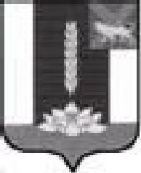 ДУМА ЧЕРНИГОВСКОГО РАЙОНА__________________________________________________________________РЕШЕНИЕПринято Думой Черниговского района26 декабря 2018 годаРуководствуясь Бюджетным кодексом Российской Федерации, статьями 21, 62 Устава Черниговского муниципального района1. Внести в Решение Думы Черниговского района от 12.12.2017 года № 79-НПА «О бюджете Черниговского района на 2018 год и плановый период 2019 и 2020 годов» следующие изменения и дополнения:  1.1. Пункт 1 изложить в следующей редакции:«1.Утвердить основные характеристики бюджета Черниговского района на 2018 год:а) общий объем доходов районного бюджета в сумме 798 309,258 тыс. рублей, в том числе объем межбюджетных трансфертов, получаемых из других бюджетов бюджетной системы Российской Федерации - в сумме    487 239,258 тыс. рублей;б) общий объем расходов районного бюджета в сумме 806 967,445 тыс. рублей;в) размер дефицита районного бюджета в сумме 8 658,187 тыс. рублей.»1.2 Приложение 1 к Решению изложить в редакции приложения 1 к настоящему Решению.1.3 Приложение 7 к Решению изложить в редакции приложения 2 к настоящему Решению.1.4. Приложение 8 к Решению изложить в редакции приложения 3 к настоящему Решению.1.5 Приложение 10 к Решению изложить в редакции приложения 4 к настоящему Решению.1.6. Приложение 12 к Решению изложить в редакции приложения 5 к настоящему Решению.1.7. Приложение 16 к Решению изложить в редакции приложения 6 к настоящему Решению.2. Настоящее Решение вступает в силу с момента опубликования в «Вестнике нормативных актов Черниговского района» приложении к газете «Новое время».Глава Черниговского района                                                              В.Н. Сёмкин27 декабря 2018 года№ 138-НПА Приложение 1 к решению Думы Черниговского районаот 27.12.2018 № 138-НПАПриложение 2 к решению Думы Черниговского районаот 27.12.2018 № 138-НПАПриложение 3 к решению Думы Черниговского районаот 27.12.2018 № 138-НПАПриложение 4 к решению Думы Черниговского районаот 27.12.2018 № 138-НПАПриложение 5 к решению Думы Черниговского районаот 27.12.2018 № 138-НПАПриложение 6 к решению Думы Черниговского районаот 27.12.2018 № 138-НПАО внесении изменений в бюджет Черниговского района на 2018 год и плановый период 2019 и 2020 годов Приложение 1к решению Думы Черниговского районаот 12.12.2017г. № 79-НПАПриложение 1к решению Думы Черниговского районаот 12.12.2017г. № 79-НПАПриложение 1к решению Думы Черниговского районаот 12.12.2017г. № 79-НПАИсточники внутреннего финансирования дефицита бюджета Черниговского района на 2018 годИсточники внутреннего финансирования дефицита бюджета Черниговского района на 2018 годИсточники внутреннего финансирования дефицита бюджета Черниговского района на 2018 год(тыс. рублей)Код бюджетной классификации Российской ФедерацииНаименование источниковСумма на 2018 год12301 02 00 00 00 0000 000Кредиты кредитных организаций в валюте Российской Федерации4 789,64901 02 00 00 05 0000 710Получение кредитов от кредитных организаций бюджетами муниципальных районов Российской Федерации в валюте Российской Федерации5 489,64901 02 00 00 05 0000 810Погашение кредитов от кредитных организаций бюджетами муниципальных районов Российской Федерации в валюте Российской Федерации-700,000 01 05 00 00 00 0000 000Изменение остатков средств на счетах по учету средств бюджета2 777,887 01 05 02 01 05 0000 510Увеличение прочих остатков денежных средств бюджетов муниципальных районов Российской Федерации-804 889,558 01 05 02 01 05 0000 610Уменьшение прочих остатков денежных средств бюджетов муниципальных районов Российской Федерации807 667,44501 06 00 00 00 0000 000Иные источники внутреннего финансирования дефицитов бюджетов1 090,651 01 06 05 00 00 0000 000Бюджетные кредиты, предоставленные внутри страны в валюте Российской Федерации1 090,65101 06 05 00 00 0000 600Возврат бюджетных кредитов, предоставленных внутри страны в валюте Российской Федерации1 090,65101 06 05 01 05 0000 640Возврат бюджетных кредитов, предоставленных юридическим лицам из бюджетов муниципальных районов Российской Федерации в валюте Российской Федерации1 090,651Итого источников 8 658,187Приложение 7к решению Думы Черниговского районаот 12.12.2017г. № 79-НПАк решению Думы Черниговского районаот 12.12.2017г. № 79-НПАк решению Думы Черниговского районаот 12.12.2017г. № 79-НПАОбъемы доходов районного бюджета в 2018 году                                                                                                                     (тыс. рублей)Объемы доходов районного бюджета в 2018 году                                                                                                                     (тыс. рублей)Объемы доходов районного бюджета в 2018 году                                                                                                                     (тыс. рублей)Наименование Код бюджетной классификации Российской ФедерацииСуммаНАЛОГОВЫЕ, НЕНАЛОГОВЫЕ  ДОХОДЫ  1 00 00000 00 0000 000311 070,000Налоги на прибыль, доходы1 01 00000 00 0000 000257 824,000Налог на доходы физических лиц1 01 02000 01 0000 110257 824,000Налог на доходы физических лиц с доходов, источником которых является налоговый агент, за исключением доходов, в отношении которых исчисление и уплата налога осуществляются в соответствии со статьями 227, 227.1 и 228 Налогового кодекса Российской Федерации1 01 02010 01 0000 110256 302,000Налог на доходы физических лиц с доходов, полученных от осуществления деятельности физическими лицами, зарегистрированными в качестве индивидуальных предпринимателей, нотариусов, занимающихся частной практикой, адвокатов, учредивших адвокатские кабинеты, и других лиц, занимающихся частной практикой в соответствии со статьей 227 Налогового кодекса Российской Федерации1 01 02020 01 0000 110390,000Налог на доходы физических лиц с доходов, полученных физическими лицами в соответствии со статьей 228 Налогового Кодекса Российской Федерации1 01 02030 01 0000 110772,000Налог на доходы физических лиц в виде фиксированных авансовых платежей с доходов, полученных физическими лицами, являющимися иностранными гражданами, осуществляющими трудовую деятельность по найму у физических лиц на основании патента в соответствии со статьей 227.1 Налогового кодекса Российской Федерации1 01 02040 01 0000 110360,000Налоги на товары (работы, услуги), реализуемые на территории Российской Федерации1 03 00000 00 0000 0009 646,000Акцизы по подакцизным товарам (продукции), производимым на территории Российской Федерации1 03 02000 01 0000 1109 646,000Доходы от уплаты акцизов на дизельное топливо, подлежащие распределению между бюджетами субъектов Российской Федерации и местными бюджетами с учетом установленных дифференцированных нормативов отчислений в местные бюджеты1 03 02230 01 0000 1103 354,000Доходы от уплаты акцизов на моторные масла для дизельных и (или) карбюраторных (инжекторных) двигателей, подлежащие распределению между бюджетами субъектов Российской Федерации и местными бюджетами с учетом установленных дифференцированных нормативов отчислений в местные бюджеты1 03 02240 01 0000 11031,000Доходы от уплаты акцизов на автомобильный бензин, подлежащие распределению между бюджетами субъектов Российской Федерации и местными бюджетами с учетом установленных дифференцированных нормативов отчислений в местные бюджеты1 03 02250 01 0000 1106 261,000Налоги на совокупный доход1 05 00000 00 0000 00018 299,000Единый налог на вмененный доход для отдельных видов деятельности1 05 02000 02 0000 11015 700,000Единый налог на вмененный доход для отдельных видов деятельности1 05 02010 02 0000 11015 700,000Единый сельскохозяйственный налог1 05 03000 01 0000 1102 407,000Единый сельскохозяйственный налог1 05 03010 01 0000 1102 407,000Налог, взимаемый в связи с применением патентной системы налогообложения1 05 04000 02 0000 110192,000Налог, взимаемый в связи с применение патентной системы налогообложения, зачисляемый в бюджеты муниципальных районов1 05 04020 02 0000 110192,000Государственная пошлина, сборы1 08 00000 00 0000 0003 845,000Государственная пошлина по делам, рассматриваемым в судах общей юрисдикции, мировыми судьями (за исключением Верховного Суда Российской Федерации)1 08 03010 01 0000 1103 830,000Государственная пошлина за выдачу разрешения на установку рекламной конструкции1 08 07150 01 0000 11015,000Доходы от использования имущества, находящегося в государственной и муниципальной собственности1 11 00000 00 0000 00015 613,000Доходы, получаемые в виде арендной либо иной платы за передаваемое в возмездное пользование государственного и муниципального имущества (за исключением имущества бюджетных и автономных учреждений, а также имущества государственных и муниципальных унитарных предприятий, в том числе казенных)1 11 05000 00 0000 12014 600,000Доходы, получаемые в виде арендной платы за земельные участки, государственная собственность на которые не разграничена и которые расположены в границах сельских поселений   и межселенных территорий муниципальных районов, а также средства от продажи права на заключение договоров аренды указанных земельных участков1 11 05013 05 0000 1208 000,000Доходы, получаемые в виде арендной платы за земельные участки, государственная собственность на которые не разграничена и которые расположены в границах городских поселений, а также средства от продажи права на заключение договоров аренды указанных земельных участков1 11 05013 13 0000 1204 400,000Доходы от сдачи в аренду имущества, составляющего казну муниципальных районов (за исключением земельных участков)1 11 05075 05 0000 1202 200,000Доходы от перечисления части прибыли, остающейся после уплаты налогов и иных обязательных платежей муниципальных унитарных предприятий, созданных муниципальными районами1 11 07015 05 0000 1205,000Прочие поступления от использования имущества, находящегося в собственности муниципальных районов (за исключением имущества муниципальных бюджетных и автономных учреждений, а также имущества муниципальных унитарных предприятий, в том числе казенных)1 11 09045 05 0000 120 1 008,000Платежи при пользовании природными  ресурсами1 12 00000 00 0000 000947,000Плата за негативное воздействие на окружающую среду1 12 01000 01 0000 120947,000Плата за выбросы загрязняющих веществ в атмосферный воздух стационарными объектами1 12 01010 01 0000 120690,000Плата за сброс загрязняющих веществ в водные объекты1 12 01030 01 0000 12070,000Плата за размещение отходов производства и потребления1 12 01040 01 6000 120187,000Плата за размещение отходов производства 1 12 01041 01 6000 120187,000Плата за размещение твердых коммунальных отходов1 12 01042 01 6000 1200,000Прочие доходы от компенсации затрат бюджетов муниципальных районов 1 13 00000 00 0000 000152,000Прочие доходы от компенсации затрат бюджетов муниципальных районов 1 13 0299 50 50000 130152,000Доходы от продажи материальных и нематериальных активов1 14 00000 00 0000 0001 981,000Доходы от реализации иного имущества, находящегося в собственности муниципальных районов (за исключением имущества муниципальных бюджетных и автономных учреждений, а также имущества муниципальных унитарных предприятий, в том числе казенных) в части реализации основных средств по указанному имуществу1 14 02053 05 0000 4101 642,000Доходы от продажи земельных участков, государственная собственность на которые не разграничена и которые расположены в границах сельских поселений и межселенных территорий муниципальных районов1 14 06013 05 0000 430119,000Доходы от продажи земельных участков, государственная собственность на которые не разграничена и которые расположены в границах городских поселений1 14 06013 13 0000 430220,000Штрафы, санкции, возмещение ущерба1 16 00000 00 0000 0002 763,000Денежные взыскания (штрафы) за нарушение законодательства о налогах и сборах, предусмотренные статьями 116, 118, 119.1, пунктами 1 и 2 статьи 120, статьями 125,126,128,129, 129.1, 132, 133, 134, 135, 135.1 Налогового кодекса Российской Федерации 1 16 03010 01 0000 140163,000Денежные взыскания (штрафы) за административные правонарушения в области налогов и сборов, предусмотренные Кодексом Российской Федерации об административных правонарушениях1 16 03030 01 0000 14013,000Денежные взыскания (штрафы) за нарушение законодательства о применении контрольно-кассовой техники при осуществлении наличных денежных расчетов и (или) расчетов с использованием платежных карт1 16 06000 01 0000 1403,000Денежные взыскания (штрафы) за административные правонарушения в области государственного регулирования производства и оборота этилового спирта, алкогольной, спиртосодержащей продукции1 16 08010 01 0000 140144,000Денежные взыскания (штрафы) за административные правонарушения в области государственного регулирования производства и оборота табачной продукции 1 16 08020 01 0000 140Денежные взыскания (штрафы) и иные суммы, взыскиваемые с лиц, виновных в совершении преступлений и в возмещение ущерба имуществу, зачисляемые в бюджеты муниципальных районов1 16 21050 05 0000 140189,000Денежные взыскания (штрафы) за нарушение законодательства Российской Федерации об охране и использовании животного мира1 16 25030 01 0000 14012,000Денежные взыскания (штрафы) за нарушение земельного законодательства1 16 25060 01 0000 140Денежные взыскания (штрафы) за нарушение законодательства в области обеспечения санитарно-эпидемиологического благополучия человека и законодательства в сфере защиты прав потребителей1 16 28000 01 0000 1403,000Прочие денежные взыскания (штрафы) за правонарушения в области дорожного движения1 16 30030 01 0000 140406,000Денежные взыскания (штрафы) за нарушение законодательства Российской Федерации о контрактной системе в сфере закупок товаров, работ, услуг для обеспечения государственных и муниципальных нужд для нужд муниципальных районов1 16 33050 05 0000 14022,000Денежные взыскания (штрафы) за нарушение законодательства Российской Федерации об административных правонарушениях, предусмотренные статьей 20.25 Кодекса Российской Федерации об административных правонарушениях1 16 43000 01 0000 140448,000Прочие поступления от денежных взысканий (штрафов) и иных сумм в возмещение ущерба, зачисляемые в бюджеты муниципальных районов.1 16 90050 05 0000 1401 360,000БЕЗВОЗМЕЗДНЫЕ ПОСТУПЛЕНИЯ ВСЕГО2 00 00000 00 0000 000487 239,258Безвозмездные поступления от других бюджетов бюджетной системы Российской Федерации2 02 00000 00 0000 000487 239,258Дотации бюджетам бюджетной системы Российской Федерации2 02 10000 00 0000 15142 422,842Дотации бюджетам муниципальных районов на выравнивание бюджетной обеспеченности2 02 15001 05 0000 1512 559,842Дотации бюджетам муниципальных районов на поддержку мер по обеспечению сбалансированности бюджетов2 02 15002 05 0000 15139 863,000Субсидии бюджетам субъектов Российской Федерации и муниципальных образований (межбюджетные субсидии)2 02 20000 00 0000 15140 386,318Прочие субсидии бюджетам муниципальных районов2 02 29999 05 0000 15137 945,420в том числе:Субсидии бюджетам муниципальных образований Приморского края для ликвидации чрезвычайных ситуаций в Приморском крае (проведение неотложных аварийно-восстановительных работ на пострадавших объектах дорожной инфраструктуры в Черниговском муниципальном районе)3 776,501Субсидии бюджетам муниципальных образований Приморского края для ликвидации чрезвычайных ситуаций в Приморском крае (проведение неотложных аварийно-восстановительных работ по защите населенных пунктов от затопления и аварийно-спасательных работ по проведению экстренных мероприятий по расчистке русел рек в Черниговском муниципальном районе)1 894,294Субсидии бюджетам муниципальных образований Приморского края на проектирование, строительство, капитальный ремонт подъездных автомобильных дорог, проездов к земельным участкам, предоставленным (предоставляемым) на бесплатной основе гражданам, имеющим трех и более детей, и гражданам, имеющим двух детей, а также молодым семьям за счет дорожного фонда Приморского края115,200Субсидии бюджетам муниципальных образований Приморского края на капитальный ремонт автомобильных дорог общего пользования населенных пунктов за счет дорожного фонда Приморского края2 995,842Субсидии на проектирование и (или) строительство, реконструкцию, модернизацию. Капитальный ремонт объектов водопроводно-канализационного хозяйства Приморского края19 840,794Субсидии бюджетам муниципальных образований Приморского края на содержание многофункциональных центров предоставления государственных и муниципальных услуг7 190,525Приобретение музыкальных инструментов и художественного инвентаря для учреждений дополнительного образования детей в сфере культуры в 2018 году292,263Субсидии бюджетам муниципальных образований Приморского края на капитальный ремонт зданий муниципальных общеобразовательных учреждений в 2018 году1 840,000Субсидии бюджетам муниципальных районов на реализацию мероприятий по обеспечению жильем молодых семей2 02 25497 05 0000 1511 459,550Субсидии бюджетам муниципальных районов на реализацию мероприятий государственной программы Российской Федерации "Доступная среда" на 2011-2020 годы2 02 25027 05 0000 151708,618Субсидия бюджетам муниципальных районов на поддержку отрасли культуры2 02 25519 05 0000 151272,730в т.ч.Субсидии бюджетам муниципальных образований на государственную поддержку лучших работников муниципальных учреждений культуры, находящихся на территории сельских поселений90,910Субсидии бюджетам муниципальных образований на государственную поддержку муниципальных учреждений культуры181,820Субвенции бюджетам бюджетной системы Российской Федерации2 02 30000 00 0000 151404 430,098 Субвенции бюджетам муниципальных районов на государственную регистрацию  актов  гражданского состояния2 02 35930 05 0000 1512 436,600Субвенции бюджетам муниципальных районов на составление (изменение) списков кандидатов в присяжные заседатели федеральных судов общей юрисдикции в Российской Федерации2 02 35120 05 0000 151 421,2540Субвенции бюджетам муниципальных районов на осуществление первичного воинского учета на территориях, где отсутствуют военные комиссариаты2 02 35118 05 0000 1511 266,600Субвенции бюджетам муниципальных районов на выполнение передаваемых полномочий субъектов Российской Федерации2 02 30024 05 0000 151393 184,644в том числе:- субвенции бюджетам муниципальных районов Приморского края на осуществление отдельных государственных полномочий по расчету и предоставлению дотаций на выравнивание бюджетной обеспеченности бюджетам поселений, входящих в их состав19 466,626- субвенции на осуществление государственных полномочий по созданию и обеспечению деятельности комиссий по делам несовершеннолетних и защите их прав1 090,057- субвенции на выполнение органами местного самоуправления отдельных государственных полномочий по государственному управлению охраной труда582,287- субвенции на осуществление отдельных государственных полномочий по созданию административных комиссий 706,969- субвенции на осуществление государственных полномочий по регистрации и учету граждан, имеющих право на получение жилищных субсидий в связи с переселением из районов Крайнего Севера и приравненных к ним местностей0,234 - субвенции, предоставляемые бюджетам муниципальных образований на реализацию государственных полномочий Приморского края по организации проведения мероприятий по предупреждению и ликвидации болезней животных, их лечению, защите населения от болезней, общих для человека и животных557,573 - субвенции на получение общедоступного и бесплатного дошкольного, начального общего, основного общего, среднего общего и дополнительного образования детей в муниципальных общеобразовательных организациях Приморского края254 459,400- субвенции на обеспечение бесплатным питанием обучающихся в младших классах (1-4 включительно) в муниципальных образовательных учреждениях Приморского края5 878,000- субвенции на осуществление отдельных государственных полномочий по обеспечению бесплатным питанием детей, обучающихся в муниципальных общеобразовательных организациях1 950,763- субвенции на осуществление отдельных государственных полномочий по обеспечению мер социальной поддержки педагогическим работникам муниципальных общеобразовательных организаций640,735- субвенции на организацию и обеспечение оздоровления и отдыха детей Приморского края (за исключением организации отдыха детей в каникулярное время)6 606,000- субвенции на обеспечение государственных гарантий реализации прав на получение общедоступного и бесплатного дошкольного образования в муниципальных дошкольных образовательных организациях101 246,000Субвенции бюджетам муниципальных районов на компенсацию части платы, взимаемой с родителей (законных представителей) за присмотр и уход за детьми, посещающими образовательные организации, реализующие образовательные программы дошкольного образования2 02 30029 05 0000 1517 121,000Прочие безвозмездные поступления в бюджеты муниципальных районов2 07 05000 05 0000 180ИТОГО ДОХОДОВ798 309,258Приложение 8Приложение 8Приложение 8Приложение 8Приложение 8Приложение 8к решению Думы Черниговского районак решению Думы Черниговского районак решению Думы Черниговского районак решению Думы Черниговского районак решению Думы Черниговского районак решению Думы Черниговского районаот 12.12.2017 г. № 79-НПАот 12.12.2017 г. № 79-НПАот 12.12.2017 г. № 79-НПАот 12.12.2017 г. № 79-НПАот 12.12.2017 г. № 79-НПАот 12.12.2017 г. № 79-НПАРаспределение бюджетных ассигнований по разделам, подразделам, целевым статьям (муниципальным программам Черниговского района и непрограммным направлениям деятельности), группам (и подгруппам), видов расходов классификации расходов бюджетов на 2018 годРаспределение бюджетных ассигнований по разделам, подразделам, целевым статьям (муниципальным программам Черниговского района и непрограммным направлениям деятельности), группам (и подгруппам), видов расходов классификации расходов бюджетов на 2018 годРаспределение бюджетных ассигнований по разделам, подразделам, целевым статьям (муниципальным программам Черниговского района и непрограммным направлениям деятельности), группам (и подгруппам), видов расходов классификации расходов бюджетов на 2018 годРаспределение бюджетных ассигнований по разделам, подразделам, целевым статьям (муниципальным программам Черниговского района и непрограммным направлениям деятельности), группам (и подгруппам), видов расходов классификации расходов бюджетов на 2018 годРаспределение бюджетных ассигнований по разделам, подразделам, целевым статьям (муниципальным программам Черниговского района и непрограммным направлениям деятельности), группам (и подгруппам), видов расходов классификации расходов бюджетов на 2018 годРаспределение бюджетных ассигнований по разделам, подразделам, целевым статьям (муниципальным программам Черниговского района и непрограммным направлениям деятельности), группам (и подгруппам), видов расходов классификации расходов бюджетов на 2018 год(тыс. рублей)(тыс. рублей)(тыс. рублей)(тыс. рублей)(тыс. рублей)(тыс. рублей)НаименованиеРазделПодразделЦелевая статьяВид расходаСумма на 2018 годОБЩЕГОСУДАРСТВЕННЫЕ ВОПРОСЫОБЩЕГОСУДАРСТВЕННЫЕ ВОПРОСЫ0100000000000000077 381,18Функционирование высшего должностного лица субъекта Российской Федерации и муниципального образованияФункционирование высшего должностного лица субъекта Российской Федерации и муниципального образования010200000000000002 149,93Непрограммные направления деятельности органов местного самоуправленияНепрограммные направления деятельности органов местного самоуправления010299000000000002 149,93Мероприятия непрограммных направлений деятельности органов местного самоуправленияМероприятия непрограммных направлений деятельности органов местного самоуправления010299999000000002 149,93Глава Черниговского муниципального районаГлава Черниговского муниципального района010299999100100002 149,93Расходы на выплаты персоналу в целях обеспечения выполнения функций государственными (муниципальными) органами, казенными учреждениями, органами управления государственными внебюджетными фондамиРасходы на выплаты персоналу в целях обеспечения выполнения функций государственными (муниципальными) органами, казенными учреждениями, органами управления государственными внебюджетными фондами010299999100101002 149,93Расходы на выплаты персоналу государственных (муниципальных) органовРасходы на выплаты персоналу государственных (муниципальных) органов010299999100101202 149,93Функционирование законодательных (представительных) органов государственной власти и представительных органов муниципальных образованийФункционирование законодательных (представительных) органов государственной власти и представительных органов муниципальных образований010300000000000003 343,01Непрограммные направления деятельности органов местного самоуправленияНепрограммные направления деятельности органов местного самоуправления010399000000000003 343,01Мероприятия непрограммных направлений деятельности органов местного самоуправленияМероприятия непрограммных направлений деятельности органов местного самоуправления010399999000000003 343,01Руководство и управление в сфере установленных функций органов местного самоуправления Черниговского муниципального районаРуководство и управление в сфере установленных функций органов местного самоуправления Черниговского муниципального района010399999100300001 484,21Расходы на выплаты персоналу в целях обеспечения выполнения функций государственными (муниципальными) органами, казенными учреждениями, органами управления государственными внебюджетными фондамиРасходы на выплаты персоналу в целях обеспечения выполнения функций государственными (муниципальными) органами, казенными учреждениями, органами управления государственными внебюджетными фондами010399999100301001 477,99Расходы на выплаты персоналу государственных (муниципальных) органовРасходы на выплаты персоналу государственных (муниципальных) органов010399999100301201 477,99Закупка товаров, работ и услуг для государственных (муниципальных) нуждЗакупка товаров, работ и услуг для государственных (муниципальных) нужд010399999100302006,19Иные закупки товаров, работ и услуг для обеспечения государственных (муниципальных) нуждИные закупки товаров, работ и услуг для обеспечения государственных (муниципальных) нужд010399999100302406,19Иные бюджетные ассигнованияИные бюджетные ассигнования010399999100308000,04Уплата налогов, сборов и иных платежейУплата налогов, сборов и иных платежей010399999100308500,04Председатель Думы Черниговского районаПредседатель Думы Черниговского района010399999100400001 731,80Расходы на выплаты персоналу в целях обеспечения выполнения функций государственными (муниципальными) органами, казенными учреждениями, органами управления государственными внебюджетными фондамиРасходы на выплаты персоналу в целях обеспечения выполнения функций государственными (муниципальными) органами, казенными учреждениями, органами управления государственными внебюджетными фондами010399999100401001 731,80Расходы на выплаты персоналу государственных (муниципальных) органовРасходы на выплаты персоналу государственных (муниципальных) органов010399999100401201 731,80Депутаты Думы Черниговского районаДепутаты Думы Черниговского района01039999910050000127,00Расходы на выплаты персоналу в целях обеспечения выполнения функций государственными (муниципальными) органами, казенными учреждениями, органами управления государственными внебюджетными фондамиРасходы на выплаты персоналу в целях обеспечения выполнения функций государственными (муниципальными) органами, казенными учреждениями, органами управления государственными внебюджетными фондами01039999910050100127,00Расходы на выплаты персоналу государственных (муниципальных) органовРасходы на выплаты персоналу государственных (муниципальных) органов01039999910050120127,00Функционирование Правительства Российской Федерации, высших исполнительных органов государственной власти субъектов Российской Федерации, местных администрацийФункционирование Правительства Российской Федерации, высших исполнительных органов государственной власти субъектов Российской Федерации, местных администраций0104000000000000030 307,17Непрограммные направления деятельности органов местного самоуправленияНепрограммные направления деятельности органов местного самоуправления0104990000000000030 307,17Мероприятия непрограммных направлений деятельности органов местного самоуправленияМероприятия непрограммных направлений деятельности органов местного самоуправления0104999990000000030 307,17Руководство и управление в сфере установленных функций органов местного самоуправления Черниговского муниципального районаРуководство и управление в сфере установленных функций органов местного самоуправления Черниговского муниципального района0104999991003000028 634,83Расходы на выплаты персоналу в целях обеспечения выполнения функций государственными (муниципальными) органами, казенными учреждениями, органами управления государственными внебюджетными фондамиРасходы на выплаты персоналу в целях обеспечения выполнения функций государственными (муниципальными) органами, казенными учреждениями, органами управления государственными внебюджетными фондами0104999991003010026 161,05Расходы на выплаты персоналу государственных (муниципальных) органовРасходы на выплаты персоналу государственных (муниципальных) органов0104999991003012026 161,05Закупка товаров, работ и услуг для государственных (муниципальных) нуждЗакупка товаров, работ и услуг для государственных (муниципальных) нужд010499999100302001 247,92Иные закупки товаров, работ и услуг для обеспечения государственных (муниципальных) нуждИные закупки товаров, работ и услуг для обеспечения государственных (муниципальных) нужд010499999100302401 247,92Иные бюджетные ассигнованияИные бюджетные ассигнования010499999100308001 225,86Уплата налогов, сборов и иных платежейУплата налогов, сборов и иных платежей010499999100308501 225,86Субвенции на создание и обеспечение деятельности комиссий по делам несовершеннолетних и защите их правСубвенции на создание и обеспечение деятельности комиссий по делам несовершеннолетних и защите их прав010499999930100001 090,06Расходы на выплаты персоналу в целях обеспечения выполнения функций государственными (муниципальными) органами, казенными учреждениями, органами управления государственными внебюджетными фондамиРасходы на выплаты персоналу в целях обеспечения выполнения функций государственными (муниципальными) органами, казенными учреждениями, органами управления государственными внебюджетными фондами010499999930101001 024,71Расходы на выплаты персоналу государственных (муниципальных) органовРасходы на выплаты персоналу государственных (муниципальных) органов010499999930101201 024,71Закупка товаров, работ и услуг для государственных (муниципальных) нуждЗакупка товаров, работ и услуг для государственных (муниципальных) нужд0104999999301020065,35Иные закупки товаров, работ и услуг для обеспечения государственных (муниципальных) нуждИные закупки товаров, работ и услуг для обеспечения государственных (муниципальных) нужд0104999999301024065,35Субвенции на выполнение органами местного самоуправления отдельных государственных полномочий по государственному управлению охраной трудаСубвенции на выполнение органами местного самоуправления отдельных государственных полномочий по государственному управлению охраной труда01049999993100000582,29Расходы на выплаты персоналу в целях обеспечения выполнения функций государственными (муниципальными) органами, казенными учреждениями, органами управления государственными внебюджетными фондамиРасходы на выплаты персоналу в целях обеспечения выполнения функций государственными (муниципальными) органами, казенными учреждениями, органами управления государственными внебюджетными фондами01049999993100100549,27Расходы на выплаты персоналу государственных (муниципальных) органовРасходы на выплаты персоналу государственных (муниципальных) органов01049999993100120549,27Закупка товаров, работ и услуг для государственных (муниципальных) нуждЗакупка товаров, работ и услуг для государственных (муниципальных) нужд0104999999310020033,01Иные закупки товаров, работ и услуг для обеспечения государственных (муниципальных) нуждИные закупки товаров, работ и услуг для обеспечения государственных (муниципальных) нужд0104999999310024033,01Судебная системаСудебная система01050000000000000421,25Непрограммные направления деятельности органов местного самоуправленияНепрограммные направления деятельности органов местного самоуправления01059900000000000421,25Мероприятия непрограммных направлений деятельности органов местного самоуправленияМероприятия непрограммных направлений деятельности органов местного самоуправления01059999900000000421,25Составление (изменение и дополнение) списков кандидатов в присяжные заседатели федеральных судов общей юрисдикцииСоставление (изменение и дополнение) списков кандидатов в присяжные заседатели федеральных судов общей юрисдикции01059999951200000421,25Закупка товаров, работ и услуг для государственных (муниципальных) нуждЗакупка товаров, работ и услуг для государственных (муниципальных) нужд01059999951200200421,25Иные закупки товаров, работ и услуг для обеспечения государственных (муниципальных) нуждИные закупки товаров, работ и услуг для обеспечения государственных (муниципальных) нужд01059999951200240421,25Обеспечение деятельности финансовых, налоговых и таможенных органов и органов финансового (финансово-бюджетного) надзораОбеспечение деятельности финансовых, налоговых и таможенных органов и органов финансового (финансово-бюджетного) надзора010600000000000009 870,28Муниципальная программа "Долгосрочное финансовое планирование и организация бюджетного процесса, совершенствование межбюджетных отношений в Черниговском муниципальном районе" на 2017-2019 годыМуниципальная программа "Долгосрочное финансовое планирование и организация бюджетного процесса, совершенствование межбюджетных отношений в Черниговском муниципальном районе" на 2017-2019 годы010614000000000009 159,96Основное мероприятие "Управление бюджетным процессом в Черниговском районе"Основное мероприятие "Управление бюджетным процессом в Черниговском районе"010614001000000009 159,96Руководство и управление в сфере установленных функций органов местного самоуправления Черниговского муниципального районаРуководство и управление в сфере установленных функций органов местного самоуправления Черниговского муниципального района010614001100300009 159,96Расходы на выплаты персоналу в целях обеспечения выполнения функций государственными (муниципальными) органами, казенными учреждениями, органами управления государственными внебюджетными фондамиРасходы на выплаты персоналу в целях обеспечения выполнения функций государственными (муниципальными) органами, казенными учреждениями, органами управления государственными внебюджетными фондами010614001100301008 711,45Расходы на выплаты персоналу государственных (муниципальных) органовРасходы на выплаты персоналу государственных (муниципальных) органов010614001100301208 711,45Закупка товаров, работ и услуг для государственных (муниципальных) нуждЗакупка товаров, работ и услуг для государственных (муниципальных) нужд01061400110030200447,60Иные закупки товаров, работ и услуг для обеспечения государственных (муниципальных) нуждИные закупки товаров, работ и услуг для обеспечения государственных (муниципальных) нужд01061400110030240447,60Иные бюджетные ассигнованияИные бюджетные ассигнования010614001100308000,91Уплата налогов, сборов и иных платежейУплата налогов, сборов и иных платежей010614001100308500,91Непрограммные направления деятельности органов местного самоуправленияНепрограммные направления деятельности органов местного самоуправления01069900000000000710,32Мероприятия непрограммных направлений деятельности органов местного самоуправленияМероприятия непрограммных направлений деятельности органов местного самоуправления01069999900000000710,32Руководство и управление в сфере установленных функций органов местного самоуправления Черниговского муниципального районаРуководство и управление в сфере установленных функций органов местного самоуправления Черниговского муниципального района01069999910030000190,00Расходы на выплаты персоналу в целях обеспечения выполнения функций государственными (муниципальными) органами, казенными учреждениями, органами управления государственными внебюджетными фондамиРасходы на выплаты персоналу в целях обеспечения выполнения функций государственными (муниципальными) органами, казенными учреждениями, органами управления государственными внебюджетными фондами010699999100301000,00Расходы на выплаты персоналу государственных (муниципальных) органовРасходы на выплаты персоналу государственных (муниципальных) органов010699999100301200,00Закупка товаров, работ и услуг для государственных (муниципальных) нуждЗакупка товаров, работ и услуг для государственных (муниципальных) нужд01069999910030200190,00Иные закупки товаров, работ и услуг для обеспечения государственных (муниципальных) нуждИные закупки товаров, работ и услуг для обеспечения государственных (муниципальных) нужд01069999910030240190,00Иные бюджетные ассигнованияИные бюджетные ассигнования010699999100308000,00Уплата налогов, сборов и иных платежейУплата налогов, сборов и иных платежей010699999100308500,00Руководитель контрольно-счетной комиссии Черниговского районаРуководитель контрольно-счетной комиссии Черниговского района01069999910060000520,32Расходы на выплаты персоналу в целях обеспечения выполнения функций государственными (муниципальными) органами, казенными учреждениями, органами управления государственными внебюджетными фондамиРасходы на выплаты персоналу в целях обеспечения выполнения функций государственными (муниципальными) органами, казенными учреждениями, органами управления государственными внебюджетными фондами01069999910060100520,32Расходы на выплаты персоналу государственных (муниципальных) органовРасходы на выплаты персоналу государственных (муниципальных) органов01069999910060120520,32Резервные фондыРезервные фонды011100000000000000,00Непрограммные направления деятельности органов местного самоуправленияНепрограммные направления деятельности органов местного самоуправления011199000000000000,00Мероприятия непрограммных направлений деятельности органов местного самоуправленияМероприятия непрограммных направлений деятельности органов местного самоуправления011199999000000000,00Резервный фонд Администрации Черниговского муниципального районаРезервный фонд Администрации Черниговского муниципального района011199999202800000,00Иные бюджетные ассигнованияИные бюджетные ассигнования011199999202808000,00Резервные средстваРезервные средства011199999202808700,00Другие общегосударственные вопросыДругие общегосударственные вопросы0113000000000000031 289,53Муниципальная программа "Противодействие и профилактика терроризма на территории Черниговского муниципального района" на 2017-2019 годыМуниципальная программа "Противодействие и профилактика терроризма на территории Черниговского муниципального района" на 2017-2019 годы011308000000000000,00Основное мероприятие "Формирование системы мер пресечения и профилактики различных видов терроризма"Основное мероприятие "Формирование системы мер пресечения и профилактики различных видов терроризма"011308001000000000,00Мероприятия по профилактике экстремизма и терроризмаМероприятия по профилактике экстремизма и терроризма011308001202200000,00Закупка товаров, работ и услуг для государственных (муниципальных) нуждЗакупка товаров, работ и услуг для государственных (муниципальных) нужд011308001202202000,00Иные закупки товаров, работ и услуг для обеспечения государственных (муниципальных) нуждИные закупки товаров, работ и услуг для обеспечения государственных (муниципальных) нужд011308001202202400,00Муниципальная программа "Развитие телекоммуникационной инфраструктуры органов государственной власти Приморского края и органов местного самоуправления"Муниципальная программа "Развитие телекоммуникационной инфраструктуры органов государственной власти Приморского края и органов местного самоуправления"0113120000000000011 062,35Муниципальная программа "Развитие телекоммуникационной инфраструктуры органов государственной власти Приморского края и органов местного самоуправления"Муниципальная программа "Развитие телекоммуникационной инфраструктуры органов государственной власти Приморского края и органов местного самоуправления"0113120000000000011 062,35Основное мероприятие "Организация предоставления государственных и муниципальных услуг в многофункциональных центрах"Основное мероприятие "Организация предоставления государственных и муниципальных услуг в многофункциональных центрах"0113120010000000011 062,35Субсидии из краевого бюджета бюджетам муниципальных образований Приморского края на содержание многофункциональных центров предоставления государственных и муниципальных услугСубсидии из краевого бюджета бюджетам муниципальных образований Приморского края на содержание многофункциональных центров предоставления государственных и муниципальных услуг011312001920700007 190,53Предоставление субсидий бюджетным, автономным учреждениям и иным некоммерческим организациямПредоставление субсидий бюджетным, автономным учреждениям и иным некоммерческим организациям011312001920706007 190,53Субсидии бюджетным учреждениямСубсидии бюджетным учреждениям011312001920706107 190,53Расходы на содержание многофункционального центра предоставления государственных и муниципальных услуг, в целях софинансирования которых из бюджета Приморского края предоставляются субсидииРасходы на содержание многофункционального центра предоставления государственных и муниципальных услуг, в целях софинансирования которых из бюджета Приморского края предоставляются субсидии011312001S20700003 871,82Предоставление субсидий бюджетным, автономным учреждениям и иным некоммерческим организациямПредоставление субсидий бюджетным, автономным учреждениям и иным некоммерческим организациям011312001S20706003 871,82Субсидии бюджетным учреждениямСубсидии бюджетным учреждениям011312001S20706103 871,82Муниципальная программа "Патриотическое воспитание граждан Черниговского муниципального района" на 2017-2019 годыМуниципальная программа "Патриотическое воспитание граждан Черниговского муниципального района" на 2017-2019 годы0113170000000000055,00Основное мероприятие "Совершенствование и развитие системы патриотического воспитания граждан"Основное мероприятие "Совершенствование и развитие системы патриотического воспитания граждан"0113170010000000055,00Мероприятия по патриотическому воспитанию граждан Черниговского муниципального районаМероприятия по патриотическому воспитанию граждан Черниговского муниципального района0113170012016000055,00Социальное обеспечение и иные выплаты населениюСоциальное обеспечение и иные выплаты населению0113170012016030055,00Иные выплаты населениюИные выплаты населению0113170012016036055,00Муниципальная программа "О противодействии коррупции в Администрации Черниговского района" на 2016-2018 годыМуниципальная программа "О противодействии коррупции в Администрации Черниговского района" на 2016-2018 годы011324000000000005,00Основное мероприятие "Совершенствование системы противодействия коррупции в Черниговском районе"Основное мероприятие "Совершенствование системы противодействия коррупции в Черниговском районе"011324001000000005,00Мероприятия по противодействию коррупцииМероприятия по противодействию коррупции011324001206000005,00Закупка товаров, работ и услуг для государственных (муниципальных) нуждЗакупка товаров, работ и услуг для государственных (муниципальных) нужд011324001206002005,00Иные закупки товаров, работ и услуг для обеспечения государственных (муниципальных) нуждИные закупки товаров, работ и услуг для обеспечения государственных (муниципальных) нужд011324001206002405,00Непрограммные направления деятельности органов местного самоуправленияНепрограммные направления деятельности органов местного самоуправления0113990000000000020 167,18Мероприятия непрограммных направлений деятельности органов местного самоуправленияМероприятия непрограммных направлений деятельности органов местного самоуправления0113999990000000020 167,18Содержание и обслуживание казны Черниговского района (Реализация государственной политики в области приватизации и управления муниципальной собственностью)Содержание и обслуживание казны Черниговского района (Реализация государственной политики в области приватизации и управления муниципальной собственностью)011399999202500002 204,22Закупка товаров, работ и услуг для государственных (муниципальных) нуждЗакупка товаров, работ и услуг для государственных (муниципальных) нужд011399999202502002 190,47Иные закупки товаров, работ и услуг для обеспечения государственных (муниципальных) нуждИные закупки товаров, работ и услуг для обеспечения государственных (муниципальных) нужд011399999202502402 190,47Иные бюджетные ассигнованияИные бюджетные ассигнования0113999992025080013,75Уплата налогов, сборов и иных платежейУплата налогов, сборов и иных платежей0113999992025085013,75Оценка недвижимости, признание прав и регулирование отношений по муниципальной собственности (Реализация государственной политики в области приватизации и управления муниципальной собственностью)Оценка недвижимости, признание прав и регулирование отношений по муниципальной собственности (Реализация государственной политики в области приватизации и управления муниципальной собственностью)0113999992026000053,70Закупка товаров, работ и услуг для государственных (муниципальных) нуждЗакупка товаров, работ и услуг для государственных (муниципальных) нужд0113999992026020053,70Иные закупки товаров, работ и услуг для обеспечения государственных (муниципальных) нуждИные закупки товаров, работ и услуг для обеспечения государственных (муниципальных) нужд0113999992026024053,70Расходы, связанные с исполнением судебных актов и решений налоговых органовРасходы, связанные с исполнением судебных актов и решений налоговых органов01139999920290000342,77Иные бюджетные ассигнованияИные бюджетные ассигнования01139999920290800342,77Исполнение судебных актовИсполнение судебных актов01139999920290830342,77Осуществление переданных органам государственной власти субъектов Российской Федерации в соответствии с пунктом 1 статьи 4 Федерального закона "Об актах гражданского состояния" полномочий Российской Федерации по государственной регистрации актов гражданского состоянияОсуществление переданных органам государственной власти субъектов Российской Федерации в соответствии с пунктом 1 статьи 4 Федерального закона "Об актах гражданского состояния" полномочий Российской Федерации по государственной регистрации актов гражданского состояния011399999593000002 436,60Расходы на выплаты персоналу в целях обеспечения выполнения функций государственными (муниципальными) органами, казенными учреждениями, органами управления государственными внебюджетными фондамиРасходы на выплаты персоналу в целях обеспечения выполнения функций государственными (муниципальными) органами, казенными учреждениями, органами управления государственными внебюджетными фондами011399999593001001 851,25Расходы на выплаты персоналу государственных (муниципальных) органовРасходы на выплаты персоналу государственных (муниципальных) органов011399999593001201 851,25Закупка товаров, работ и услуг для государственных (муниципальных) нуждЗакупка товаров, работ и услуг для государственных (муниципальных) нужд01139999959300200585,35Иные закупки товаров, работ и услуг для обеспечения государственных (муниципальных) нуждИные закупки товаров, работ и услуг для обеспечения государственных (муниципальных) нужд01139999959300240585,35Расходы на обеспечение деятельности (оказание услуг, выполнение работ) муниципальных учреждений Черниговского районаРасходы на обеспечение деятельности (оказание услуг, выполнение работ) муниципальных учреждений Черниговского района0113999997001000014 422,93Расходы на выплаты персоналу в целях обеспечения выполнения функций государственными (муниципальными) органами, казенными учреждениями, органами управления государственными внебюджетными фондамиРасходы на выплаты персоналу в целях обеспечения выполнения функций государственными (муниципальными) органами, казенными учреждениями, органами управления государственными внебюджетными фондами011399999700101008 696,92Расходы на выплаты персоналу казенных учрежденийРасходы на выплаты персоналу казенных учреждений011399999700101108 696,92Закупка товаров, работ и услуг для государственных (муниципальных) нуждЗакупка товаров, работ и услуг для государственных (муниципальных) нужд011399999700102005 531,01Иные закупки товаров, работ и услуг для обеспечения государственных (муниципальных) нуждИные закупки товаров, работ и услуг для обеспечения государственных (муниципальных) нужд011399999700102405 531,01Иные бюджетные ассигнованияИные бюджетные ассигнования01139999970010800195,00Уплата налогов, сборов и иных платежейУплата налогов, сборов и иных платежей01139999970010850195,00Субвенции на реализацию отдельных государственных полномочий по созданию административных комиссийСубвенции на реализацию отдельных государственных полномочий по созданию административных комиссий01139999993030000706,97Расходы на выплаты персоналу в целях обеспечения выполнения функций государственными (муниципальными) органами, казенными учреждениями, органами управления государственными внебюджетными фондамиРасходы на выплаты персоналу в целях обеспечения выполнения функций государственными (муниципальными) органами, казенными учреждениями, органами управления государственными внебюджетными фондами01139999993030100636,15Расходы на выплаты персоналу государственных (муниципальных) органовРасходы на выплаты персоналу государственных (муниципальных) органов01139999993030120636,15Закупка товаров, работ и услуг для государственных (муниципальных) нуждЗакупка товаров, работ и услуг для государственных (муниципальных) нужд0113999999303020070,82Иные закупки товаров, работ и услуг для обеспечения государственных (муниципальных) нуждИные закупки товаров, работ и услуг для обеспечения государственных (муниципальных) нужд0113999999303024070,82НАЦИОНАЛЬНАЯ ОБОРОНАНАЦИОНАЛЬНАЯ ОБОРОНА020000000000000001 266,60Мобилизационная и вневойсковая подготовкаМобилизационная и вневойсковая подготовка020300000000000001 266,60Непрограммные направления деятельности органов местного самоуправленияНепрограммные направления деятельности органов местного самоуправления020399000000000001 266,60Мероприятия непрограммных направлений деятельности органов местного самоуправленияМероприятия непрограммных направлений деятельности органов местного самоуправления020399999000000001 266,60Субвенции бюджетам муниципальных районов на осуществление первичного воинского учета на территориях, где отсутствуют военные комиссариатыСубвенции бюджетам муниципальных районов на осуществление первичного воинского учета на территориях, где отсутствуют военные комиссариаты020399999511800001 266,60Межбюджетные трансфертыМежбюджетные трансферты020399999511805001 266,60СубвенцииСубвенции020399999511805301 266,60НАЦИОНАЛЬНАЯ ЭКОНОМИКАНАЦИОНАЛЬНАЯ ЭКОНОМИКА0400000000000000028 782,08Сельское хозяйство и рыболовствоСельское хозяйство и рыболовство04050000000000000557,57Непрограммные направления деятельности органов местного самоуправленияНепрограммные направления деятельности органов местного самоуправления04059900000000000557,57Мероприятия непрограммных направлений деятельности органов местного самоуправленияМероприятия непрограммных направлений деятельности органов местного самоуправления04059999900000000557,57Субвенции на организацию проведения мероприятий по предупреждению и ликвидации болезней животных, их лечению, защите населения от болезней, общих для человека и животныхСубвенции на организацию проведения мероприятий по предупреждению и ликвидации болезней животных, их лечению, защите населения от болезней, общих для человека и животных04059999993040000557,57Закупка товаров, работ и услуг для государственных (муниципальных) нуждЗакупка товаров, работ и услуг для государственных (муниципальных) нужд04059999993040200557,57Иные закупки товаров, работ и услуг для обеспечения государственных (муниципальных) нуждИные закупки товаров, работ и услуг для обеспечения государственных (муниципальных) нужд04059999993040240557,57Водное хозяйствоВодное хозяйство040600000000000002 388,05Непрограммные направления деятельности органов местного самоуправленияНепрограммные направления деятельности органов местного самоуправления040699000000000002 388,05Мероприятия непрограммных направлений деятельности органов местного самоуправленияМероприятия непрограммных направлений деятельности органов местного самоуправления040699999000000002 388,05Резервный фонд Администрации Черниговского муниципального районаРезервный фонд Администрации Черниговского муниципального района04069999920280000493,76Закупка товаров, работ и услуг для государственных (муниципальных) нуждЗакупка товаров, работ и услуг для государственных (муниципальных) нужд04069999920280200493,76Иные закупки товаров, работ и услуг для обеспечения государственных (муниципальных) нуждИные закупки товаров, работ и услуг для обеспечения государственных (муниципальных) нужд04069999920280240493,76Расходы, связанные с ликвидацией чрезвычайных ситуаций в Черниговском муниципальном районеРасходы, связанные с ликвидацией чрезвычайных ситуаций в Черниговском муниципальном районе040699999290200001 894,29Закупка товаров, работ и услуг для государственных (муниципальных) нуждЗакупка товаров, работ и услуг для государственных (муниципальных) нужд040699999290202001 894,29Иные закупки товаров, работ и услуг для обеспечения государственных (муниципальных) нуждИные закупки товаров, работ и услуг для обеспечения государственных (муниципальных) нужд040699999290202401 894,29ТранспортТранспорт040800000000000003 386,65Муниципальная программа "Развитие дорожного хозяйства и транспорта в Черниговском районе" на 2018-2020 годыМуниципальная программа "Развитие дорожного хозяйства и транспорта в Черниговском районе" на 2018-2020 годы040811000000000003 386,65Подпрограмма "Развитие транспортного хозяйства Черниговского района"Подпрограмма "Развитие транспортного хозяйства Черниговского района"040811200000000003 386,65Основное мероприятие "Организация транспортного обслуживания населения автомобильным транспортом"Основное мероприятие "Организация транспортного обслуживания населения автомобильным транспортом"040811201000000003 386,65Мероприятия по организации транспортного обслуживания населения автомобильным транспортомМероприятия по организации транспортного обслуживания населения автомобильным транспортом040811201204700007,65Закупка товаров, работ и услуг для государственных (муниципальных) нуждЗакупка товаров, работ и услуг для государственных (муниципальных) нужд040811201204702007,65Иные закупки товаров, работ и услуг для обеспечения государственных (муниципальных) нуждИные закупки товаров, работ и услуг для обеспечения государственных (муниципальных) нужд040811201204702407,65Субсидии организациям, оказывающим на территории Черниговского района услуги по транспортному обслуживанию населения в межпоселенческом сообщении в границах муниципального районаСубсидии организациям, оказывающим на территории Черниговского района услуги по транспортному обслуживанию населения в межпоселенческом сообщении в границах муниципального района040811201600100003 379,00Иные бюджетные ассигнованияИные бюджетные ассигнования040811201600108003 379,00Субсидии юридическим лицам (кроме некоммерческих организаций), индивидуальным предпринимателям, физическим лицам -производителям товаров, работ, услугСубсидии юридическим лицам (кроме некоммерческих организаций), индивидуальным предпринимателям, физическим лицам -производителям товаров, работ, услуг040811201600108103 379,00Дорожное хозяйство (дорожные фонды)Дорожное хозяйство (дорожные фонды)0409000000000000021 593,96Муниципальная программа "Развитие дорожного хозяйства и транспорта в Черниговском районе" на 2018-2020 годыМуниципальная программа "Развитие дорожного хозяйства и транспорта в Черниговском районе" на 2018-2020 годы0409110000000000015 191,41Подпрограмма "Ремонт и содержание дорог местного значения Черниговского муниципального района Приморского края"Подпрограмма "Ремонт и содержание дорог местного значения Черниговского муниципального района Приморского края"0409111000000000014 568,89Основное мероприятие "Восстановление и поддержание до нормативных требований транспортно-эксплуатационного состояния автомобильных дорог общего пользования"Основное мероприятие "Восстановление и поддержание до нормативных требований транспортно-эксплуатационного состояния автомобильных дорог общего пользования"0409111010000000014 568,89Содержание действующей сети автомобильных дорог общего пользования местного значенияСодержание действующей сети автомобильных дорог общего пользования местного значения040911101203200004 190,09Закупка товаров, работ и услуг для государственных (муниципальных) нуждЗакупка товаров, работ и услуг для государственных (муниципальных) нужд040911101203202004 190,09Иные закупки товаров, работ и услуг для обеспечения государственных (муниципальных) нуждИные закупки товаров, работ и услуг для обеспечения государственных (муниципальных) нужд040911101203202404 190,09Капитальный ремонт и ремонт автомобильных дорог общего пользования местного значенияКапитальный ремонт и ремонт автомобильных дорог общего пользования местного значения040911101203300006 490,00Закупка товаров, работ и услуг для государственных (муниципальных) нуждЗакупка товаров, работ и услуг для государственных (муниципальных) нужд040911101203302006 490,00Иные закупки товаров, работ и услуг для обеспечения государственных (муниципальных) нуждИные закупки товаров, работ и услуг для обеспечения государственных (муниципальных) нужд040911101203302406 490,00Субсидии на проектирование, строительство, капитальный ремонт и ремонт подъездных автомобильных дорог, проездов к земельным участкам, предоставленным (предоставляемым) на бесплатной основе гражданам, имеющим трех и более детей, а также молодым семьям, за счет дорожного фондаСубсидии на проектирование, строительство, капитальный ремонт и ремонт подъездных автомобильных дорог, проездов к земельным участкам, предоставленным (предоставляемым) на бесплатной основе гражданам, имеющим трех и более детей, а также молодым семьям, за счет дорожного фонда04091110192380000115,20Капитальные вложения в объекты недвижимого имущества государственной (муниципальной) собственностиКапитальные вложения в объекты недвижимого имущества государственной (муниципальной) собственности04091110192380400115,20Бюджетные инвестицииБюджетные инвестиции04091110192380410115,20Субсидии бюджетам муниципальных образований Приморского края на капитальный ремонт и ремонт автомобильных дорог общего пользования населенных пунктов за счет дорожного фонда Приморского краяСубсидии бюджетам муниципальных образований Приморского края на капитальный ремонт и ремонт автомобильных дорог общего пользования населенных пунктов за счет дорожного фонда Приморского края040911101923900002 995,84Закупка товаров, работ и услуг для государственных (муниципальных) нуждЗакупка товаров, работ и услуг для государственных (муниципальных) нужд040911101923902002 995,84Иные закупки товаров, работ и услуг для обеспечения государственных (муниципальных) нуждИные закупки товаров, работ и услуг для обеспечения государственных (муниципальных) нужд040911101923902402 995,84Расходы на проектирование, строительство подъездных автомобильных дорог, проездов к земельным участкам, предоставленным (предоставляемым) на бесплатной основе гражданам, имеющим трех и более детей, в целях софинансирования которых из бюджета Приморского края предоставляется субсидияРасходы на проектирование, строительство подъездных автомобильных дорог, проездов к земельным участкам, предоставленным (предоставляемым) на бесплатной основе гражданам, имеющим трех и более детей, в целях софинансирования которых из бюджета Приморского края предоставляется субсидия040911101S238000028,80Капитальные вложения в объекты недвижимого имущества государственной (муниципальной) собственностиКапитальные вложения в объекты недвижимого имущества государственной (муниципальной) собственности040911101S238040028,80Бюджетные инвестицииБюджетные инвестиции040911101S238041028,80Расходы на капитальный ремонт и ремонт автомобильных дорог общего пользования местного значения, в целях софинансирования которых из бюджета Приморского края предоставляются субсидииРасходы на капитальный ремонт и ремонт автомобильных дорог общего пользования местного значения, в целях софинансирования которых из бюджета Приморского края предоставляются субсидии040911101S2390000748,96Закупка товаров, работ и услуг для государственных (муниципальных) нуждЗакупка товаров, работ и услуг для государственных (муниципальных) нужд040911101S2390200748,96Иные закупки товаров, работ и услуг для обеспечения государственных (муниципальных) нуждИные закупки товаров, работ и услуг для обеспечения государственных (муниципальных) нужд040911101S2390240748,96Подпрограмма "Повышение безопасности дорожного движения на территории Черниговского района"Подпрограмма "Повышение безопасности дорожного движения на территории Черниговского района"04091130000000000622,52Основное мероприятие "Обеспечение безопасных условий движения"Основное мероприятие "Обеспечение безопасных условий движения"04091130100000000622,52Обеспечение мероприятий по развитию дорожно-транспортной инфраструктурыОбеспечение мероприятий по развитию дорожно-транспортной инфраструктуры04091130120340000622,52Закупка товаров, работ и услуг для государственных (муниципальных) нуждЗакупка товаров, работ и услуг для государственных (муниципальных) нужд04091130120340200622,52Иные закупки товаров, работ и услуг для обеспечения государственных (муниципальных) нуждИные закупки товаров, работ и услуг для обеспечения государственных (муниципальных) нужд04091130120340240622,52Непрограммные направления деятельности органов местного самоуправленияНепрограммные направления деятельности органов местного самоуправления040999000000000006 402,55Мероприятия непрограммных направлений деятельности органов местного самоуправленияМероприятия непрограммных направлений деятельности органов местного самоуправления040999999000000006 402,55Резервный фонд Администрации Черниговского муниципального районаРезервный фонд Администрации Черниговского муниципального района040999999202800001 041,05Закупка товаров, работ и услуг для государственных (муниципальных) нуждЗакупка товаров, работ и услуг для государственных (муниципальных) нужд040999999202802001 041,05Иные закупки товаров, работ и услуг для обеспечения государственных (муниципальных) нуждИные закупки товаров, работ и услуг для обеспечения государственных (муниципальных) нужд040999999202802401 041,05Расходы, связанные с ликвидацией чрезвычайных ситуаций в Черниговском муниципальном районеРасходы, связанные с ликвидацией чрезвычайных ситуаций в Черниговском муниципальном районе040999999290200003 776,50Закупка товаров, работ и услуг для государственных (муниципальных) нуждЗакупка товаров, работ и услуг для государственных (муниципальных) нужд040999999290202003 776,50Иные закупки товаров, работ и услуг для обеспечения государственных (муниципальных) нуждИные закупки товаров, работ и услуг для обеспечения государственных (муниципальных) нужд040999999290202403 776,50Расходы на осуществление дорожной деятельности, связанные с ликвидацией чрезвычайных ситуаций в Черниговском муниципальном районеРасходы на осуществление дорожной деятельности, связанные с ликвидацией чрезвычайных ситуаций в Черниговском муниципальном районе040999999290300001 585,00Закупка товаров, работ и услуг для государственных (муниципальных) нуждЗакупка товаров, работ и услуг для государственных (муниципальных) нужд040999999290302001 585,00Иные закупки товаров, работ и услуг для обеспечения государственных (муниципальных) нуждИные закупки товаров, работ и услуг для обеспечения государственных (муниципальных) нужд040999999290302401 585,00Связь и информатикаСвязь и информатика04100000000000000425,84Муниципальная программа "Формирование информационного общества в Черниговском районе" на 2018-2020 годыМуниципальная программа "Формирование информационного общества в Черниговском районе" на 2018-2020 годы04100700000000000425,84Основное мероприятие "Развитие телекоммуникационной инфраструктуры органов местного самоуправления"Основное мероприятие "Развитие телекоммуникационной инфраструктуры органов местного самоуправления"04100700100000000425,84Реализация мероприятий по использованию информационно-коммуникационных технологий в целях совершенствования системы муниципального управления, предоставления услуг, создания и развития информационно-аналитических, учетных и функциональных систем Черниговского районаРеализация мероприятий по использованию информационно-коммуникационных технологий в целях совершенствования системы муниципального управления, предоставления услуг, создания и развития информационно-аналитических, учетных и функциональных систем Черниговского района04100700120210000425,84Закупка товаров, работ и услуг для государственных (муниципальных) нуждЗакупка товаров, работ и услуг для государственных (муниципальных) нужд04100700120210200425,84Иные закупки товаров, работ и услуг для обеспечения государственных (муниципальных) нуждИные закупки товаров, работ и услуг для обеспечения государственных (муниципальных) нужд04100700120210240425,84Другие вопросы в области национальной экономикиДругие вопросы в области национальной экономики04120000000000000430,00Муниципальная программа "Развитие субъектов малого и среднего предпринимательства в Черниговском муниципальном районе" на 2017-2019 годыМуниципальная программа "Развитие субъектов малого и среднего предпринимательства в Черниговском муниципальном районе" на 2017-2019 годы0412150000000000070,00Основное мероприятие "Формирование положительного образа предпринимателя, популяризация роли предпринимательства"Основное мероприятие "Формирование положительного образа предпринимателя, популяризация роли предпринимательства"0412150010000000070,00Организация и проведение мероприятий по празднованию Дня российского предпринимательства; Дня торговли и общественного питания, Дня работников сельского хозяйства, а также конкурса Лучший предпринимательский проект в Черниговском районеОрганизация и проведение мероприятий по празднованию Дня российского предпринимательства; Дня торговли и общественного питания, Дня работников сельского хозяйства, а также конкурса Лучший предпринимательский проект в Черниговском районе0412150012012000050,00Закупка товаров, работ и услуг для государственных (муниципальных) нуждЗакупка товаров, работ и услуг для государственных (муниципальных) нужд0412150012012020020,00Иные закупки товаров, работ и услуг для обеспечения государственных (муниципальных) нуждИные закупки товаров, работ и услуг для обеспечения государственных (муниципальных) нужд0412150012012024020,00Предоставление субсидий бюджетным, автономным учреждениям и иным некоммерческим организациямПредоставление субсидий бюджетным, автономным учреждениям и иным некоммерческим организациям0412150012012060030,00Субсидии бюджетным учреждениямСубсидии бюджетным учреждениям0412150012012061030,00Организация универсальной ярмаркиОрганизация универсальной ярмарки0412150012013000020,00Закупка товаров, работ и услуг для государственных (муниципальных) нуждЗакупка товаров, работ и услуг для государственных (муниципальных) нужд0412150012013020020,00Иные закупки товаров, работ и услуг для обеспечения государственных (муниципальных) нуждИные закупки товаров, работ и услуг для обеспечения государственных (муниципальных) нужд0412150012013024020,00Муниципальная программа "Развитие внутреннего и въездного туризма в Черниговском муниципальном районе" на 2017-2019 годыМуниципальная программа "Развитие внутреннего и въездного туризма в Черниговском муниципальном районе" на 2017-2019 годы0412230000000000020,00Основное мероприятие "Развитие туристического потенциала в Черниговском районе"Основное мероприятие "Развитие туристического потенциала в Черниговском районе"0412230010000000020,00Мероприятия по развитию внутреннего и въездного туризмаМероприятия по развитию внутреннего и въездного туризма0412230012013000020,00Предоставление субсидий бюджетным, автономным учреждениям и иным некоммерческим организациямПредоставление субсидий бюджетным, автономным учреждениям и иным некоммерческим организациям0412230012013060020,00Субсидии бюджетным учреждениямСубсидии бюджетным учреждениям0412230012013061020,00Непрограммные направления деятельности органов местного самоуправленияНепрограммные направления деятельности органов местного самоуправления04129900000000000340,00Мероприятия непрограммных направлений деятельности органов местного самоуправленияМероприятия непрограммных направлений деятельности органов местного самоуправления04129999900000000340,00Мероприятия по землеустройству и землепользованиюМероприятия по землеустройству и землепользованию04129999920020000340,00Закупка товаров, работ и услуг для государственных (муниципальных) нуждЗакупка товаров, работ и услуг для государственных (муниципальных) нужд04129999920020200340,00Иные закупки товаров, работ и услуг для обеспечения государственных (муниципальных) нуждИные закупки товаров, работ и услуг для обеспечения государственных (муниципальных) нужд04129999920020240340,00ЖИЛИЩНО-КОММУНАЛЬНОЕ ХОЗЯЙСТВОЖИЛИЩНО-КОММУНАЛЬНОЕ ХОЗЯЙСТВО0500000000000000028 436,37Жилищное хозяйствоЖилищное хозяйство050100000000000001 126,57Муниципальная программа "Капитальный ремонт муниципального жилого фонда Черниговского муниципального района Приморского края" на 2018-2020 годыМуниципальная программа "Капитальный ремонт муниципального жилого фонда Черниговского муниципального района Приморского края" на 2018-2020 годы050110000000000001 120,66Основное мероприятие "Капитальный ремонт муниципального жилого фонда"Основное мероприятие "Капитальный ремонт муниципального жилого фонда"050110001000000001 120,66Расходы в области жилищного хозяйстваРасходы в области жилищного хозяйства0501100012035000054,00Закупка товаров, работ и услуг для государственных (муниципальных) нуждЗакупка товаров, работ и услуг для государственных (муниципальных) нужд0501100012035020054,00Иные закупки товаров, работ и услуг для обеспечения государственных (муниципальных) нуждИные закупки товаров, работ и услуг для обеспечения государственных (муниципальных) нужд0501100012035024054,00Взносы на капитальный ремонт общего имущества в многоквартирных домах за муниципальные помещенияВзносы на капитальный ремонт общего имущества в многоквартирных домах за муниципальные помещения050110001203600001 066,66Закупка товаров, работ и услуг для государственных (муниципальных) нуждЗакупка товаров, работ и услуг для государственных (муниципальных) нужд050110001203602001 066,66Иные закупки товаров, работ и услуг для обеспечения государственных (муниципальных) нуждИные закупки товаров, работ и услуг для обеспечения государственных (муниципальных) нужд050110001203602401 066,66Непрограммные направления деятельности органов местного самоуправленияНепрограммные направления деятельности органов местного самоуправления050199000000000005,91Мероприятия непрограммных направлений деятельности органов местного самоуправленияМероприятия непрограммных направлений деятельности органов местного самоуправления050199999000000005,91Взносы на капитальный ремонт общего имущества в многоквартирных домах за муниципальные помещенияВзносы на капитальный ремонт общего имущества в многоквартирных домах за муниципальные помещения050199999203600005,91Закупка товаров, работ и услуг для государственных (муниципальных) нуждЗакупка товаров, работ и услуг для государственных (муниципальных) нужд050199999203602005,91Иные закупки товаров, работ и услуг для обеспечения государственных (муниципальных) нуждИные закупки товаров, работ и услуг для обеспечения государственных (муниципальных) нужд050199999203602405,91Коммунальное хозяйствоКоммунальное хозяйство0502000000000000026 368,28Муниципальная программа "Комплексное развитие систем коммунальной инфраструктуры Черниговского района" на 2017-2019 годыМуниципальная программа "Комплексное развитие систем коммунальной инфраструктуры Черниговского района" на 2017-2019 годы0502130000000000026 310,70Подпрограмма "Чистая вода" на 2017-2019 годыПодпрограмма "Чистая вода" на 2017-2019 годы0502131000000000024 800,99Основное мероприятие "Обеспечение водоснабжения и водоотведения населенных пунктов Черниговского района"Основное мероприятие "Обеспечение водоснабжения и водоотведения населенных пунктов Черниговского района"0502131010000000024 800,99Субсидии бюджетам муниципальных образований на проектирование и (или) строительство, реконструкцию, модернизацию и капитальный ремонт объектов водопроводно-канализационного хозяйстваСубсидии бюджетам муниципальных образований на проектирование и (или) строительство, реконструкцию, модернизацию и капитальный ремонт объектов водопроводно-канализационного хозяйства0502131019232000019 840,79Капитальные вложения в объекты недвижимого имущества государственной (муниципальной) собственностиКапитальные вложения в объекты недвижимого имущества государственной (муниципальной) собственности0502131019232040019 840,79Бюджетные инвестицииБюджетные инвестиции0502131019232041019 840,79Расходы на проектирование и строительство сетей водоснабжения и системы очистки воды, в целях софинансирования которых из бюджета Приморского края предоставляются субсидииРасходы на проектирование и строительство сетей водоснабжения и системы очистки воды, в целях софинансирования которых из бюджета Приморского края предоставляются субсидии050213101S23200004 960,20Капитальные вложения в объекты недвижимого имущества государственной (муниципальной) собственностиКапитальные вложения в объекты недвижимого имущества государственной (муниципальной) собственности050213101S23204004 960,20Бюджетные инвестицииБюджетные инвестиции050213101S23204104 960,20Подпрограмма "Развитие, ремонт (капитальный ремонт) и содержание объектов коммунальной инфраструктуры"Подпрограмма "Развитие, ремонт (капитальный ремонт) и содержание объектов коммунальной инфраструктуры"050213200000000001 509,71Основное мероприятие "Повышение эффективности функционирования жилищно-коммунальных систем"Основное мероприятие "Повышение эффективности функционирования жилищно-коммунальных систем"050213201000000001 509,71Ремонт (капитальный ремонт) объектов коммунального хозяйстваРемонт (капитальный ремонт) объектов коммунального хозяйства050213201204100001 509,71Закупка товаров, работ и услуг для государственных (муниципальных) нуждЗакупка товаров, работ и услуг для государственных (муниципальных) нужд050213201204102001 509,71Иные закупки товаров, работ и услуг для обеспечения государственных (муниципальных) нуждИные закупки товаров, работ и услуг для обеспечения государственных (муниципальных) нужд050213201204102401 509,71Непрограммные направления деятельности органов местного самоуправленияНепрограммные направления деятельности органов местного самоуправления0502990000000000057,58Мероприятия непрограммных направлений деятельности органов местного самоуправленияМероприятия непрограммных направлений деятельности органов местного самоуправления0502999990000000057,58Мероприятия в области коммунального хозяйстваМероприятия в области коммунального хозяйства0502999992040000057,58Расходы на выплаты персоналу в целях обеспечения выполнения функций государственными (муниципальными) органами, казенными учреждениями, органами управления государственными внебюджетными фондамиРасходы на выплаты персоналу в целях обеспечения выполнения функций государственными (муниципальными) органами, казенными учреждениями, органами управления государственными внебюджетными фондами0502999992040010045,18Расходы на выплаты персоналу казенных учрежденийРасходы на выплаты персоналу казенных учреждений0502999992040011045,18Закупка товаров, работ и услуг для государственных (муниципальных) нуждЗакупка товаров, работ и услуг для государственных (муниципальных) нужд0502999992040020010,73Иные закупки товаров, работ и услуг для обеспечения государственных (муниципальных) нуждИные закупки товаров, работ и услуг для обеспечения государственных (муниципальных) нужд0502999992040024010,73Иные бюджетные ассигнованияИные бюджетные ассигнования050299999204008001,67Уплата налогов, сборов и иных платежейУплата налогов, сборов и иных платежей050299999204008501,67БлагоустройствоБлагоустройство05030000000000000941,28Муниципальная программа "Комплексное развитие систем коммунальной инфраструктуры Черниговского района" на 2017-2019 годыМуниципальная программа "Комплексное развитие систем коммунальной инфраструктуры Черниговского района" на 2017-2019 годы0503130000000000089,92Подпрограмма "Развитие, ремонт (капитальный ремонт) и содержание объектов коммунальной инфраструктуры"Подпрограмма "Развитие, ремонт (капитальный ремонт) и содержание объектов коммунальной инфраструктуры"0503132000000000089,92Основное мероприятие "Улучшение условий и обеспечение комфортного проживания в Черниговском районе"Основное мероприятие "Улучшение условий и обеспечение комфортного проживания в Черниговском районе"0503132020000000089,92Мероприятия по благоустройству и содержанию территории Черниговского районаМероприятия по благоустройству и содержанию территории Черниговского района0503132022042000089,92Закупка товаров, работ и услуг для государственных (муниципальных) нуждЗакупка товаров, работ и услуг для государственных (муниципальных) нужд0503132022042020089,92Иные закупки товаров, работ и услуг для обеспечения государственных (муниципальных) нуждИные закупки товаров, работ и услуг для обеспечения государственных (муниципальных) нужд0503132022042024089,92Непрограммные направления деятельности органов местного самоуправленияНепрограммные направления деятельности органов местного самоуправления05039900000000000851,36Мероприятия непрограммных направлений деятельности органов местного самоуправленияМероприятия непрограммных направлений деятельности органов местного самоуправления05039999900000000851,36Резервный фонд Администрации Черниговского муниципального районаРезервный фонд Администрации Черниговского муниципального района05039999920280000108,19Закупка товаров, работ и услуг для государственных (муниципальных) нуждЗакупка товаров, работ и услуг для государственных (муниципальных) нужд05039999920280200108,19Иные закупки товаров, работ и услуг для обеспечения государственных (муниципальных) нуждИные закупки товаров, работ и услуг для обеспечения государственных (муниципальных) нужд05039999920280240108,19Содержание мест захороненияСодержание мест захоронения05039999920450000695,54Расходы на выплаты персоналу в целях обеспечения выполнения функций государственными (муниципальными) органами, казенными учреждениями, органами управления государственными внебюджетными фондамиРасходы на выплаты персоналу в целях обеспечения выполнения функций государственными (муниципальными) органами, казенными учреждениями, органами управления государственными внебюджетными фондами05039999920450100296,13Расходы на выплаты персоналу казенных учрежденийРасходы на выплаты персоналу казенных учреждений05039999920450110296,13Закупка товаров, работ и услуг для государственных (муниципальных) нуждЗакупка товаров, работ и услуг для государственных (муниципальных) нужд05039999920450200399,41Иные закупки товаров, работ и услуг для обеспечения государственных (муниципальных) нуждИные закупки товаров, работ и услуг для обеспечения государственных (муниципальных) нужд05039999920450240399,41Организация ритуальных услуг по погребению умерших, не имеющих близких родственников, либо законного представителяОрганизация ритуальных услуг по погребению умерших, не имеющих близких родственников, либо законного представителя0503999992046000047,63Закупка товаров, работ и услуг для государственных (муниципальных) нуждЗакупка товаров, работ и услуг для государственных (муниципальных) нужд0503999992046020047,63Иные закупки товаров, работ и услуг для обеспечения государственных (муниципальных) нуждИные закупки товаров, работ и услуг для обеспечения государственных (муниципальных) нужд0503999992046024047,63Другие вопросы в области жилищно-коммунального хозяйстваДругие вопросы в области жилищно-коммунального хозяйства050500000000000000,23Непрограммные направления деятельности органов местного самоуправленияНепрограммные направления деятельности органов местного самоуправления050599000000000000,23Мероприятия непрограммных направлений деятельности органов местного самоуправленияМероприятия непрограммных направлений деятельности органов местного самоуправления050599999000000000,23Субвенции на регистрацию и учет граждан, имеющих право на получение жилищных субсидий в связи с переселением из районов Крайнего Севера и приравненных к ним местностямСубвенции на регистрацию и учет граждан, имеющих право на получение жилищных субсидий в связи с переселением из районов Крайнего Севера и приравненных к ним местностям050599999931200000,23Закупка товаров, работ и услуг для государственных (муниципальных) нуждЗакупка товаров, работ и услуг для государственных (муниципальных) нужд050599999931202000,23Иные закупки товаров, работ и услуг для обеспечения государственных (муниципальных) нуждИные закупки товаров, работ и услуг для обеспечения государственных (муниципальных) нужд050599999931202400,23ОБРАЗОВАНИЕОБРАЗОВАНИЕ07000000000000000600 042,60Дошкольное образованиеДошкольное образование07010000000000000173 737,72Муниципальная программа "Развитие образования в Черниговском муниципальном районе" на 2014-2020 годыМуниципальная программа "Развитие образования в Черниговском муниципальном районе" на 2014-2020 годы07010100000000000173 183,48Основное мероприятие "Реализация образовательных программ дошкольного образования"Основное мероприятие "Реализация образовательных программ дошкольного образования"07010110100000000173 183,48Расходы на обеспечение деятельности (оказание услуг, выполнение работ) муниципальных учреждений Черниговского районаРасходы на обеспечение деятельности (оказание услуг, выполнение работ) муниципальных учреждений Черниговского района0701011017001000071 782,17Предоставление субсидий бюджетным, автономным учреждениям и иным некоммерческим организациямПредоставление субсидий бюджетным, автономным учреждениям и иным некоммерческим организациям0701011017001060071 782,17Субсидии бюджетным учреждениямСубсидии бюджетным учреждениям0701011017001061071 782,17Погашение просроченной кредиторской задолженностиПогашение просроченной кредиторской задолженности07010110170080000155,31Предоставление субсидий бюджетным, автономным учреждениям и иным некоммерческим организациямПредоставление субсидий бюджетным, автономным учреждениям и иным некоммерческим организациям07010110170080600155,31Субсидии бюджетным учреждениямСубсидии бюджетным учреждениям07010110170080610155,31Субвенции на обеспечение государственных гарантий реализации прав на получение общедоступного и бесплатного дошкольного образования в муниципальных дошкольных образовательных организацияхСубвенции на обеспечение государственных гарантий реализации прав на получение общедоступного и бесплатного дошкольного образования в муниципальных дошкольных образовательных организациях07010110193070000101 246,00Предоставление субсидий бюджетным, автономным учреждениям и иным некоммерческим организациямПредоставление субсидий бюджетным, автономным учреждениям и иным некоммерческим организациям07010110193070600101 246,00Субсидии бюджетным учреждениямСубсидии бюджетным учреждениям07010110193070610101 246,00Муниципальная программа "Энергоресурсосбережение и повышение энергетической эффективности на территории Черниговского муниципального района" на 2017-2019 годыМуниципальная программа "Энергоресурсосбережение и повышение энергетической эффективности на территории Черниговского муниципального района" на 2017-2019 годы07010600000000000434,25Основное мероприятие "Энергосбережение и повышение энергетической эффективности в системах коммунальной инфраструктуры"Основное мероприятие "Энергосбережение и повышение энергетической эффективности в системах коммунальной инфраструктуры"07010600100000000434,25Организационные, технические и технологические мероприятия по энергосбережению и повышению энергетической эффективности учреждений, финансируемых из бюджета Черниговского районаОрганизационные, технические и технологические мероприятия по энергосбережению и повышению энергетической эффективности учреждений, финансируемых из бюджета Черниговского района07010600170050000434,25Предоставление субсидий бюджетным, автономным учреждениям и иным некоммерческим организациямПредоставление субсидий бюджетным, автономным учреждениям и иным некоммерческим организациям07010600170050600434,25Субсидии бюджетным учреждениямСубсидии бюджетным учреждениям07010600170050610434,25Непрограммные направления деятельности органов местного самоуправленияНепрограммные направления деятельности органов местного самоуправления07019900000000000119,99Мероприятия непрограммных направлений деятельности органов местного самоуправленияМероприятия непрограммных направлений деятельности органов местного самоуправления07019999900000000119,99Расходы, связанные с исполнением судебных актов и решений налоговых органовРасходы, связанные с исполнением судебных актов и решений налоговых органов07019999920290000119,99Предоставление субсидий бюджетным, автономным учреждениям и иным некоммерческим организациямПредоставление субсидий бюджетным, автономным учреждениям и иным некоммерческим организациям07019999920290600119,99Субсидии бюджетным учреждениямСубсидии бюджетным учреждениям07019999920290610119,99Общее образованиеОбщее образование07020000000000000352 568,72Муниципальная программа "Развитие образования в Черниговском муниципальном районе" на 2014-2020 годыМуниципальная программа "Развитие образования в Черниговском муниципальном районе" на 2014-2020 годы07020100000000000351 861,21Основное мероприятие "Реализация образовательных программ начального общего, основного общего и среднего общего образования"Основное мероприятие "Реализация образовательных программ начального общего, основного общего и среднего общего образования"07020120100000000347 885,11Организация и проведение единого государственного экзаменаОрганизация и проведение единого государственного экзамена0702012012004000044,96Закупка товаров, работ и услуг для государственных (муниципальных) нуждЗакупка товаров, работ и услуг для государственных (муниципальных) нужд0702012012004020044,96Иные закупки товаров, работ и услуг для обеспечения государственных (муниципальных) нуждИные закупки товаров, работ и услуг для обеспечения государственных (муниципальных) нужд0702012012004024044,96Расходы на обеспечение деятельности (оказание услуг, выполнение работ) муниципальных учреждений Черниговского районаРасходы на обеспечение деятельности (оказание услуг, выполнение работ) муниципальных учреждений Черниговского района0702012017001000084 389,95Предоставление субсидий бюджетным, автономным учреждениям и иным некоммерческим организациямПредоставление субсидий бюджетным, автономным учреждениям и иным некоммерческим организациям0702012017001060084 389,95Субсидии бюджетным учреждениямСубсидии бюджетным учреждениям0702012017001061084 389,95Погашение просроченной кредиторской задолженностиПогашение просроченной кредиторской задолженности07020120170080000521,31Предоставление субсидий бюджетным, автономным учреждениям и иным некоммерческим организациямПредоставление субсидий бюджетным, автономным учреждениям и иным некоммерческим организациям07020120170080600521,31Субсидии бюджетным учреждениямСубсидии бюджетным учреждениям07020120170080610521,31Субвенции на осуществление отдельных государственных полномочий по обеспечению бесплатным питанием, обучающихся в младших классах (1-4 включительно) в муниципальных образовательных учрежденияхСубвенции на осуществление отдельных государственных полномочий по обеспечению бесплатным питанием, обучающихся в младших классах (1-4 включительно) в муниципальных образовательных учреждениях070201201930500005 878,00Предоставление субсидий бюджетным, автономным учреждениям и иным некоммерческим организациямПредоставление субсидий бюджетным, автономным учреждениям и иным некоммерческим организациям070201201930506005 878,00Субсидии бюджетным учреждениямСубсидии бюджетным учреждениям070201201930506105 878,00Субвенции на обеспечение государственных гарантий реализации прав на получение общедоступного и бесплатного дошкольного, начального общего, основного общего, среднего общего, дополнительного образования детей в муниципальных общеобразовательных организацияхСубвенции на обеспечение государственных гарантий реализации прав на получение общедоступного и бесплатного дошкольного, начального общего, основного общего, среднего общего, дополнительного образования детей в муниципальных общеобразовательных организациях07020120193060000254 459,40Предоставление субсидий бюджетным, автономным учреждениям и иным некоммерческим организациямПредоставление субсидий бюджетным, автономным учреждениям и иным некоммерческим организациям07020120193060600254 459,40Субсидии бюджетным учреждениямСубсидии бюджетным учреждениям07020120193060610254 459,40Субвенции на осуществление отдельных государственных полномочий по обеспечению мер социальной поддержки педагогическим работникам муниципальных общеобразовательных организацийСубвенции на осуществление отдельных государственных полномочий по обеспечению мер социальной поддержки педагогическим работникам муниципальных общеобразовательных организаций07020120193140000640,74Предоставление субсидий бюджетным, автономным учреждениям и иным некоммерческим организациямПредоставление субсидий бюджетным, автономным учреждениям и иным некоммерческим организациям07020120193140600640,74Субсидии бюджетным учреждениямСубсидии бюджетным учреждениям07020120193140610640,74Субвенции на осуществление отдельных государственных полномочий по обеспечению бесплатным питанием детей, обучающихся в муниципальных общеобразовательных организацияхСубвенции на осуществление отдельных государственных полномочий по обеспечению бесплатным питанием детей, обучающихся в муниципальных общеобразовательных организациях070201201931500001 950,76Предоставление субсидий бюджетным, автономным учреждениям и иным некоммерческим организациямПредоставление субсидий бюджетным, автономным учреждениям и иным некоммерческим организациям070201201931506001 950,76Субсидии бюджетным учреждениямСубсидии бюджетным учреждениям070201201931506101 950,76Основное мероприятие "Развитие инфраструктуры общеобразовательных организаций"Основное мероприятие "Развитие инфраструктуры общеобразовательных организаций"070201202000000002 893,84Расходы по оплате договоров на выполнение работ, оказание услуг, связанных с капитальным ремонтом нефинансовых активов, полученных в аренду или безвозмездное пользование, закрепленных за муниципальными учреждениями Черниговского района на праве оперативного управленияРасходы по оплате договоров на выполнение работ, оказание услуг, связанных с капитальным ремонтом нефинансовых активов, полученных в аренду или безвозмездное пользование, закрепленных за муниципальными учреждениями Черниговского района на праве оперативного управления07020120270020000593,84Предоставление субсидий бюджетным, автономным учреждениям и иным некоммерческим организациямПредоставление субсидий бюджетным, автономным учреждениям и иным некоммерческим организациям07020120270020600593,84Субсидии бюджетным учреждениямСубсидии бюджетным учреждениям07020120270020610593,84Субсидии из краевого бюджета бюджетам муниципальных образований Приморского края на капитальный ремонт зданий муниципальных общеобразовательных учрежденийСубсидии из краевого бюджета бюджетам муниципальных образований Приморского края на капитальный ремонт зданий муниципальных общеобразовательных учреждений070201202923400001 840,00Предоставление субсидий бюджетным, автономным учреждениям и иным некоммерческим организациямПредоставление субсидий бюджетным, автономным учреждениям и иным некоммерческим организациям070201202923406001 840,00Субсидии бюджетным учреждениямСубсидии бюджетным учреждениям070201202923406101 840,00Расходы на капитальный ремонт зданий муниципальных общеобразовательных учреждений, в целях софинансирования которых из бюджета Приморского края предоставляются субсидииРасходы на капитальный ремонт зданий муниципальных общеобразовательных учреждений, в целях софинансирования которых из бюджета Приморского края предоставляются субсидии070201202S2340000460,00Предоставление субсидий бюджетным, автономным учреждениям и иным некоммерческим организациямПредоставление субсидий бюджетным, автономным учреждениям и иным некоммерческим организациям070201202S2340600460,00Субсидии бюджетным учреждениямСубсидии бюджетным учреждениям070201202S2340610460,00Подпрограмма "Развитие системы дополнительного образования, отдыха, оздоровления и занятости детей и подростков Черниговского района"Подпрограмма "Развитие системы дополнительного образования, отдыха, оздоровления и занятости детей и подростков Черниговского района"070201300000000001 082,26Основное мероприятие "Организация и обеспечение отдыха и оздоровления детей"Основное мероприятие "Организация и обеспечение отдыха и оздоровления детей"070201302000000001 082,26Организация работы трудовых бригад с оплатой труда для подростков в образовательных учрежденияхОрганизация работы трудовых бригад с оплатой труда для подростков в образовательных учреждениях070201302200700001 082,26Предоставление субсидий бюджетным, автономным учреждениям и иным некоммерческим организациямПредоставление субсидий бюджетным, автономным учреждениям и иным некоммерческим организациям070201302200706001 082,26Субсидии бюджетным учреждениямСубсидии бюджетным учреждениям070201302200706101 082,26Муниципальная программа "Энергоресурсосбережение и повышение энергетической эффективности на территории Черниговского муниципального района" на 2017-2019 годыМуниципальная программа "Энергоресурсосбережение и повышение энергетической эффективности на территории Черниговского муниципального района" на 2017-2019 годы07020600000000000461,40Основное мероприятие "Энергосбережение и повышение энергетической эффективности в системах коммунальной инфраструктуры"Основное мероприятие "Энергосбережение и повышение энергетической эффективности в системах коммунальной инфраструктуры"07020600100000000461,40Организационные, технические и технологические мероприятия по энергосбережению и повышению энергетической эффективности учреждений, финансируемых из бюджета Черниговского районаОрганизационные, технические и технологические мероприятия по энергосбережению и повышению энергетической эффективности учреждений, финансируемых из бюджета Черниговского района07020600170050000461,40Предоставление субсидий бюджетным, автономным учреждениям и иным некоммерческим организациямПредоставление субсидий бюджетным, автономным учреждениям и иным некоммерческим организациям07020600170050600461,40Субсидии бюджетным учреждениямСубсидии бюджетным учреждениям07020600170050610461,40Непрограммные направления деятельности органов местного самоуправленияНепрограммные направления деятельности органов местного самоуправления07029900000000000246,11Мероприятия непрограммных направлений деятельности органов местного самоуправленияМероприятия непрограммных направлений деятельности органов местного самоуправления07029999900000000246,11Расходы, связанные с исполнением судебных актов и решений налоговых органовРасходы, связанные с исполнением судебных актов и решений налоговых органов07029999920290000246,11Предоставление субсидий бюджетным, автономным учреждениям и иным некоммерческим организациямПредоставление субсидий бюджетным, автономным учреждениям и иным некоммерческим организациям07029999920290600246,11Субсидии бюджетным учреждениямСубсидии бюджетным учреждениям07029999920290610246,11Дополнительное образование детейДополнительное образование детей0703000000000000049 946,87Муниципальная программа "Развитие образования в Черниговском муниципальном районе" на 2014-2020 годыМуниципальная программа "Развитие образования в Черниговском муниципальном районе" на 2014-2020 годы0703010000000000028 792,31Подпрограмма "Развитие системы дополнительного образования, отдыха, оздоровления и занятости детей и подростков Черниговского района"Подпрограмма "Развитие системы дополнительного образования, отдыха, оздоровления и занятости детей и подростков Черниговского района"0703013000000000028 792,31Основное мероприятие "Реализация дополнительных общеобразовательных программ и обеспечение условий их предоставления"Основное мероприятие "Реализация дополнительных общеобразовательных программ и обеспечение условий их предоставления"0703013010000000028 792,31Расходы на обеспечение деятельности (оказание услуг, выполнение работ) муниципальных учреждений Черниговского районаРасходы на обеспечение деятельности (оказание услуг, выполнение работ) муниципальных учреждений Черниговского района0703013017001000028 792,31Предоставление субсидий бюджетным, автономным учреждениям и иным некоммерческим организациямПредоставление субсидий бюджетным, автономным учреждениям и иным некоммерческим организациям0703013017001060028 792,31Субсидии бюджетным учреждениямСубсидии бюджетным учреждениям0703013017001061028 792,31Муниципальная программа "Развитие культуры в Черниговском районе" на 2017-2019 годыМуниципальная программа "Развитие культуры в Черниговском районе" на 2017-2019 годы0703030000000000021 074,57Основное мероприятие "Обеспечение деятельности образовательных учреждений в сфере культуры"Основное мероприятие "Обеспечение деятельности образовательных учреждений в сфере культуры"0703030020000000021 074,57Расходы на обеспечение деятельности (оказание услуг, выполнение работ) муниципальных учреждений Черниговского районаРасходы на обеспечение деятельности (оказание услуг, выполнение работ) муниципальных учреждений Черниговского района0703030027001000020 709,24Предоставление субсидий бюджетным, автономным учреждениям и иным некоммерческим организациямПредоставление субсидий бюджетным, автономным учреждениям и иным некоммерческим организациям0703030027001060020 709,24Субсидии бюджетным учреждениямСубсидии бюджетным учреждениям0703030027001061020 709,24Субсидии бюджетам муниципальных образований Приморского края на приобретение музыкальных инструментов и художественного инвентаря для учреждений дополнительного образования в сфере культурыСубсидии бюджетам муниципальных образований Приморского края на приобретение музыкальных инструментов и художественного инвентаря для учреждений дополнительного образования в сфере культуры07030300292480000292,26Предоставление субсидий бюджетным, автономным учреждениям и иным некоммерческим организациямПредоставление субсидий бюджетным, автономным учреждениям и иным некоммерческим организациям07030300292480600292,26Субсидии бюджетным учреждениямСубсидии бюджетным учреждениям07030300292480610292,26Приобретение музыкальных инструментов и художественного инвентаря для учреждений дополнительно образования в сфере культурыПриобретение музыкальных инструментов и художественного инвентаря для учреждений дополнительно образования в сфере культуры070303002S248000073,07Предоставление субсидий бюджетным, автономным учреждениям и иным некоммерческим организациямПредоставление субсидий бюджетным, автономным учреждениям и иным некоммерческим организациям070303002S248060073,07Субсидии бюджетным учреждениямСубсидии бюджетным учреждениям070303002S248061073,07Муниципальная программа "Энергоресурсосбережение и повышение энергетической эффективности на территории Черниговского муниципального района" на 2017-2019 годыМуниципальная программа "Энергоресурсосбережение и повышение энергетической эффективности на территории Черниговского муниципального района" на 2017-2019 годы0703060000000000080,00Основное мероприятие "Энергосбережение и повышение энергетической эффективности в системах коммунальной инфраструктуры"Основное мероприятие "Энергосбережение и повышение энергетической эффективности в системах коммунальной инфраструктуры"0703060010000000080,00Организационные, технические и технологические мероприятия по энергосбережению и повышению энергетической эффективности учреждений, финансируемых из бюджета Черниговского районаОрганизационные, технические и технологические мероприятия по энергосбережению и повышению энергетической эффективности учреждений, финансируемых из бюджета Черниговского района0703060017005000080,00Предоставление субсидий бюджетным, автономным учреждениям и иным некоммерческим организациямПредоставление субсидий бюджетным, автономным учреждениям и иным некоммерческим организациям0703060017005060080,00Субсидии бюджетным учреждениямСубсидии бюджетным учреждениям0703060017005061080,00Профессиональная подготовка, переподготовка и повышение квалификацииПрофессиональная подготовка, переподготовка и повышение квалификации07050000000000000285,00Муниципальная программа "Развитие образования в Черниговском муниципальном районе" на 2014-2020 годыМуниципальная программа "Развитие образования в Черниговском муниципальном районе" на 2014-2020 годы07050100000000000285,00Подпрограмма "Обеспечение деятельности учреждений и органов управления системы образования Черниговского района" на 2014-2020 годыПодпрограмма "Обеспечение деятельности учреждений и органов управления системы образования Черниговского района" на 2014-2020 годы07050140000000000285,00Основное мероприятие "Развитие кадрового потенциала системы образования"Основное мероприятие "Развитие кадрового потенциала системы образования"07050140200000000285,00Повышение квалификации педагогических кадровПовышение квалификации педагогических кадров07050140220100000285,00Расходы на выплаты персоналу в целях обеспечения выполнения функций государственными (муниципальными) органами, казенными учреждениями, органами управления государственными внебюджетными фондамиРасходы на выплаты персоналу в целях обеспечения выполнения функций государственными (муниципальными) органами, казенными учреждениями, органами управления государственными внебюджетными фондами07050140220100100285,00Расходы на выплаты персоналу казенных учрежденийРасходы на выплаты персоналу казенных учреждений07050140220100110285,00Молодежная политика и оздоровление детейМолодежная политика и оздоровление детей070700000000000007 025,15Муниципальная программа "Развитие образования в Черниговском муниципальном районе" на 2014-2020 годыМуниципальная программа "Развитие образования в Черниговском муниципальном районе" на 2014-2020 годы070701000000000006 975,15Подпрограмма "Развитие системы дополнительного образования, отдыха, оздоровления и занятости детей и подростков Черниговского района"Подпрограмма "Развитие системы дополнительного образования, отдыха, оздоровления и занятости детей и подростков Черниговского района"070701300000000006 975,15Основное мероприятие "Организация и обеспечение отдыха и оздоровления детей"Основное мероприятие "Организация и обеспечение отдыха и оздоровления детей"070701302000000006 975,15Обеспечение отдыха детей и подростков в профильных лагерях при образовательных учрежденияхОбеспечение отдыха детей и подростков в профильных лагерях при образовательных учреждениях07070130220060000319,15Предоставление субсидий бюджетным, автономным учреждениям и иным некоммерческим организациямПредоставление субсидий бюджетным, автономным учреждениям и иным некоммерческим организациям07070130220060600319,15Субсидии бюджетным учреждениямСубсидии бюджетным учреждениям07070130220060610319,15Информационно-методическое и материальное обеспечение отдыха и занятости детей и подростковИнформационно-методическое и материальное обеспечение отдыха и занятости детей и подростков0707013022008000050,00Предоставление субсидий бюджетным, автономным учреждениям и иным некоммерческим организациямПредоставление субсидий бюджетным, автономным учреждениям и иным некоммерческим организациям0707013022008060050,00Субсидии бюджетным учреждениямСубсидии бюджетным учреждениям0707013022008061050,00Субвенции на осуществление отдельных государственных полномочий по организации и обеспечению оздоровления и отдыха детей Приморского края (за исключением организации отдыха детей в каникулярное время)Субвенции на осуществление отдельных государственных полномочий по организации и обеспечению оздоровления и отдыха детей Приморского края (за исключением организации отдыха детей в каникулярное время)070701302930800006 606,00Социальное обеспечение и иные выплаты населениюСоциальное обеспечение и иные выплаты населению07070130293080300462,64Социальные выплаты гражданам, кроме публичных нормативных социальных выплатСоциальные выплаты гражданам, кроме публичных нормативных социальных выплат07070130293080320462,64Предоставление субсидий бюджетным, автономным учреждениям и иным некоммерческим организациямПредоставление субсидий бюджетным, автономным учреждениям и иным некоммерческим организациям070701302930806006 143,36Субсидии бюджетным учреждениямСубсидии бюджетным учреждениям070701302930806106 143,36Муниципальная программа "Молодежь района" на 2017-2019 годыМуниципальная программа "Молодежь района" на 2017-2019 годы0707200000000000050,00Основное мероприятие "Привлечение молодежи к общественной жизни села"Основное мероприятие "Привлечение молодежи к общественной жизни села"0707200010000000050,00Проведение мероприятий для детей и молодежиПроведение мероприятий для детей и молодежи0707200012003000050,00Закупка товаров, работ и услуг для государственных (муниципальных) нуждЗакупка товаров, работ и услуг для государственных (муниципальных) нужд0707200012003020050,00Иные закупки товаров, работ и услуг для обеспечения государственных (муниципальных) нуждИные закупки товаров, работ и услуг для обеспечения государственных (муниципальных) нужд0707200012003024050,00Другие вопросы в области образованияДругие вопросы в области образования0709000000000000016 479,14Муниципальная программа "Развитие образования в Черниговском муниципальном районе" на 2014-2020 годыМуниципальная программа "Развитие образования в Черниговском муниципальном районе" на 2014-2020 годы0709010000000000016 340,14Подпрограмма "Развитие системы дополнительного образования, отдыха, оздоровления и занятости детей и подростков Черниговского района"Подпрограмма "Развитие системы дополнительного образования, отдыха, оздоровления и занятости детей и подростков Черниговского района"07090130000000000197,00Основное мероприятие "Реализация дополнительных общеобразовательных программ и обеспечение условий их предоставления"Основное мероприятие "Реализация дополнительных общеобразовательных программ и обеспечение условий их предоставления"07090130100000000197,00Проведение мероприятий для детей и молодежиПроведение мероприятий для детей и молодежи07090130120030000197,00Предоставление субсидий бюджетным, автономным учреждениям и иным некоммерческим организациямПредоставление субсидий бюджетным, автономным учреждениям и иным некоммерческим организациям07090130120030600197,00Субсидии бюджетным учреждениямСубсидии бюджетным учреждениям07090130120030610197,00Подпрограмма "Обеспечение деятельности учреждений и органов управления системы образования Черниговского района" на 2014-2020 годыПодпрограмма "Обеспечение деятельности учреждений и органов управления системы образования Черниговского района" на 2014-2020 годы0709014000000000016 143,14Основное мероприятие "Обеспечение деятельности учреждений и функций органов местного самоуправления"Основное мероприятие "Обеспечение деятельности учреждений и функций органов местного самоуправления"0709014010000000015 988,14Руководство и управление в сфере установленных функций органов местного самоуправления Черниговского муниципального районаРуководство и управление в сфере установленных функций органов местного самоуправления Черниговского муниципального района070901401100300004 590,41Расходы на выплаты персоналу в целях обеспечения выполнения функций государственными (муниципальными) органами, казенными учреждениями, органами управления государственными внебюджетными фондамиРасходы на выплаты персоналу в целях обеспечения выполнения функций государственными (муниципальными) органами, казенными учреждениями, органами управления государственными внебюджетными фондами070901401100301004 502,19Расходы на выплаты персоналу государственных (муниципальных) органовРасходы на выплаты персоналу государственных (муниципальных) органов070901401100301204 502,19Закупка товаров, работ и услуг для государственных (муниципальных) нуждЗакупка товаров, работ и услуг для государственных (муниципальных) нужд0709014011003020088,09Иные закупки товаров, работ и услуг для обеспечения государственных (муниципальных) нуждИные закупки товаров, работ и услуг для обеспечения государственных (муниципальных) нужд0709014011003024088,09Иные бюджетные ассигнованияИные бюджетные ассигнования070901401100308000,13Уплата налогов, сборов и иных платежейУплата налогов, сборов и иных платежей070901401100308500,13Расходы на обеспечение деятельности (оказание услуг, выполнение работ) муниципальных учреждений Черниговского районаРасходы на обеспечение деятельности (оказание услуг, выполнение работ) муниципальных учреждений Черниговского района0709014017001000011 397,73Расходы на выплаты персоналу в целях обеспечения выполнения функций государственными (муниципальными) органами, казенными учреждениями, органами управления государственными внебюджетными фондамиРасходы на выплаты персоналу в целях обеспечения выполнения функций государственными (муниципальными) органами, казенными учреждениями, органами управления государственными внебюджетными фондами0709014017001010010 568,44Расходы на выплаты персоналу казенных учрежденийРасходы на выплаты персоналу казенных учреждений0709014017001011010 568,44Закупка товаров, работ и услуг для государственных (муниципальных) нуждЗакупка товаров, работ и услуг для государственных (муниципальных) нужд07090140170010200826,27Иные закупки товаров, работ и услуг для обеспечения государственных (муниципальных) нуждИные закупки товаров, работ и услуг для обеспечения государственных (муниципальных) нужд07090140170010240826,27Иные бюджетные ассигнованияИные бюджетные ассигнования070901401700108003,02Уплата налогов, сборов и иных платежейУплата налогов, сборов и иных платежей070901401700108503,02Основное мероприятие "Развитие кадрового потенциала системы образования"Основное мероприятие "Развитие кадрового потенциала системы образования"07090140200000000100,00Поощрение учителейПоощрение учителей07090140221100000100,00Закупка товаров, работ и услуг для государственных (муниципальных) нуждЗакупка товаров, работ и услуг для государственных (муниципальных) нужд0709014022110020019,50Иные закупки товаров, работ и услуг для обеспечения государственных (муниципальных) нуждИные закупки товаров, работ и услуг для обеспечения государственных (муниципальных) нужд0709014022110024019,50Социальное обеспечение и иные выплаты населениюСоциальное обеспечение и иные выплаты населению0709014022110030080,50Премии и грантыПремии и гранты0709014022110035080,50Основное мероприятие "Поддержка талантливой молодежи"Основное мероприятие "Поддержка талантливой молодежи"0709014030000000055,00Поддержка талантливой молодежи Черниговского районаПоддержка талантливой молодежи Черниговского района0709014032009000055,00Социальное обеспечение и иные выплаты населениюСоциальное обеспечение и иные выплаты населению0709014032009030055,00Премии и грантыПремии и гранты0709014032009035055,00Муниципальная программа "Патриотическое воспитание граждан Черниговского муниципального района" на 2017-2019 годыМуниципальная программа "Патриотическое воспитание граждан Черниговского муниципального района" на 2017-2019 годы0709170000000000085,00Основное мероприятие "Совершенствование и развитие системы патриотического воспитания граждан"Основное мероприятие "Совершенствование и развитие системы патриотического воспитания граждан"0709170010000000085,00Мероприятия по патриотическому воспитанию граждан Черниговского муниципального районаМероприятия по патриотическому воспитанию граждан Черниговского муниципального района0709170012016000085,00Предоставление субсидий бюджетным, автономным учреждениям и иным некоммерческим организациямПредоставление субсидий бюджетным, автономным учреждениям и иным некоммерческим организациям0709170012016060085,00Субсидии бюджетным учреждениямСубсидии бюджетным учреждениям0709170012016061085,00Муниципальная программа "Профилактика правонарушений на территории Черниговского муниципального района" на 2017-2019 годыМуниципальная программа "Профилактика правонарушений на территории Черниговского муниципального района" на 2017-2019 годы0709190000000000054,00Основное мероприятие "Совершенствование системы охраны общественного порядка и профилактики правонарушений"Основное мероприятие "Совершенствование системы охраны общественного порядка и профилактики правонарушений"0709190010000000054,00Мероприятия по профилактике правонарушений и борьбе с преступностьюМероприятия по профилактике правонарушений и борьбе с преступностью0709190012023000054,00Предоставление субсидий бюджетным, автономным учреждениям и иным некоммерческим организациямПредоставление субсидий бюджетным, автономным учреждениям и иным некоммерческим организациям0709190012023060054,00Субсидии бюджетным учреждениямСубсидии бюджетным учреждениям0709190012023061054,00КУЛЬТУРА И КИНЕМАТОГРАФИЯКУЛЬТУРА И КИНЕМАТОГРАФИЯ0800000000000000036 610,26КультураКультура0801000000000000036 610,26Муниципальная программа "Развитие культуры в Черниговском районе" на 2017-2019 годыМуниципальная программа "Развитие культуры в Черниговском районе" на 2017-2019 годы0801030000000000035 748,65Основное мероприятие "Обеспечение деятельности и поддержка учреждений культуры Черниговского района"Основное мероприятие "Обеспечение деятельности и поддержка учреждений культуры Черниговского района"0801030010000000032 690,41Иные межбюджетные трансферты бюджетам поселений Черниговского района на исполнение Указа Президента Российской Федерации от 7 мая 2012 года №597 в части мероприятий, направленных на повышение средней заработной платы работников муниципальных учреждений культурыИные межбюджетные трансферты бюджетам поселений Черниговского района на исполнение Указа Президента Российской Федерации от 7 мая 2012 года №597 в части мероприятий, направленных на повышение средней заработной платы работников муниципальных учреждений культуры080103001400300005 484,50Межбюджетные трансфертыМежбюджетные трансферты080103001400305005 484,50Иные межбюджетные трансфертыИные межбюджетные трансферты080103001400305405 484,50Расходы на обеспечение деятельности (оказание услуг, выполнение работ) муниципальных учреждений Черниговского районаРасходы на обеспечение деятельности (оказание услуг, выполнение работ) муниципальных учреждений Черниговского района0801030017001000012 364,92Предоставление субсидий бюджетным, автономным учреждениям и иным некоммерческим организациямПредоставление субсидий бюджетным, автономным учреждениям и иным некоммерческим организациям0801030017001060012 364,92Субсидии бюджетным учреждениямСубсидии бюджетным учреждениям0801030017001061012 364,92Расходы на обеспечение деятельности (оказание услуг, выполнение работ) муниципальных учреждений библиотечного обслуживания Черниговского районаРасходы на обеспечение деятельности (оказание услуг, выполнение работ) муниципальных учреждений библиотечного обслуживания Черниговского района0801030017101000014 540,99Предоставление субсидий бюджетным, автономным учреждениям и иным некоммерческим организациямПредоставление субсидий бюджетным, автономным учреждениям и иным некоммерческим организациям0801030017101060014 540,99Субсидии бюджетным учреждениямСубсидии бюджетным учреждениям0801030017101061014 540,99Поддержка лучших работников муниципальных учреждений культурыПоддержка лучших работников муниципальных учреждений культуры080103001L5192000100,00Социальное обеспечение и иные выплаты населениюСоциальное обеспечение и иные выплаты населению080103001L5192300100,00Премии и грантыПремии и гранты080103001L5192350100,00Поддержка муниципальных учреждений культурыПоддержка муниципальных учреждений культуры080103001L5193000200,00Предоставление субсидий бюджетным, автономным учреждениям и иным некоммерческим организациямПредоставление субсидий бюджетным, автономным учреждениям и иным некоммерческим организациям080103001L5193600200,00Субсидии бюджетным учреждениямСубсидии бюджетным учреждениям080103001L5193610200,00Основное мероприятие "Организация проведения социально значимых культурных мероприятий"Основное мероприятие "Организация проведения социально значимых культурных мероприятий"080103004000000003 058,23Организация проведения социально-значимых культурно-массовых мероприятий, направленных на сохранение, создание, популяризацию культурных ценностей, в том числе мероприятий, приуроченных к празднованию государственных праздниковОрганизация проведения социально-значимых культурно-массовых мероприятий, направленных на сохранение, создание, популяризацию культурных ценностей, в том числе мероприятий, приуроченных к празднованию государственных праздников08010300420170000322,73Предоставление субсидий бюджетным, автономным учреждениям и иным некоммерческим организациямПредоставление субсидий бюджетным, автономным учреждениям и иным некоммерческим организациям08010300420170600322,73Субсидии бюджетным учреждениямСубсидии бюджетным учреждениям08010300420170610322,73Проведение краевого фестиваля современного любительского творчества Черниговские родникиПроведение краевого фестиваля современного любительского творчества Черниговские родники08010300420180000125,00Предоставление субсидий бюджетным, автономным учреждениям и иным некоммерческим организациямПредоставление субсидий бюджетным, автономным учреждениям и иным некоммерческим организациям08010300420180600125,00Субсидии бюджетным учреждениямСубсидии бюджетным учреждениям08010300420180610125,00Организация и проведение новогодних мероприятийОрганизация и проведение новогодних мероприятий080103004201900002 610,51Предоставление субсидий бюджетным, автономным учреждениям и иным некоммерческим организациямПредоставление субсидий бюджетным, автономным учреждениям и иным некоммерческим организациям080103004201906002 610,51Субсидии бюджетным учреждениямСубсидии бюджетным учреждениям080103004201906102 610,51Муниципальная программа "Энергоресурсосбережение и повышение энергетической эффективности на территории Черниговского муниципального района" на 2017-2019 годыМуниципальная программа "Энергоресурсосбережение и повышение энергетической эффективности на территории Черниговского муниципального района" на 2017-2019 годы0801060000000000023,00Основное мероприятие "Энергосбережение и повышение энергетической эффективности в системах коммунальной инфраструктуры"Основное мероприятие "Энергосбережение и повышение энергетической эффективности в системах коммунальной инфраструктуры"0801060010000000023,00Организационные, технические и технологические мероприятия по энергосбережению и повышению энергетической эффективности учреждений, финансируемых из бюджета Черниговского районаОрганизационные, технические и технологические мероприятия по энергосбережению и повышению энергетической эффективности учреждений, финансируемых из бюджета Черниговского района0801060017005000023,00Предоставление субсидий бюджетным, автономным учреждениям и иным некоммерческим организациямПредоставление субсидий бюджетным, автономным учреждениям и иным некоммерческим организациям0801060017005060023,00Субсидии бюджетным учреждениямСубсидии бюджетным учреждениям0801060017005061023,00Муниципальная программа "Патриотическое воспитание граждан Черниговского муниципального района" на 2017-2019 годыМуниципальная программа "Патриотическое воспитание граждан Черниговского муниципального района" на 2017-2019 годы0801170000000000030,00Основное мероприятие "Совершенствование и развитие системы патриотического воспитания граждан"Основное мероприятие "Совершенствование и развитие системы патриотического воспитания граждан"0801170010000000030,00Мероприятия по патриотическому воспитанию граждан Черниговского муниципального районаМероприятия по патриотическому воспитанию граждан Черниговского муниципального района0801170012016000030,00Предоставление субсидий бюджетным, автономным учреждениям и иным некоммерческим организациямПредоставление субсидий бюджетным, автономным учреждениям и иным некоммерческим организациям0801170012016060030,00Субсидии бюджетным учреждениямСубсидии бюджетным учреждениям0801170012016061030,00Муниципальная программа "Формирование доступной среды жизнедеятельности для инвалидов и других маломобильных групп населения Черниговского муниципального района" на 2017-2019 годыМуниципальная программа "Формирование доступной среды жизнедеятельности для инвалидов и других маломобильных групп населения Черниговского муниципального района" на 2017-2019 годы08012200000000000808,62Основное мероприятие "Мероприятия, направленные на повышение социальной адаптации и обеспечение доступности получения услуг инвалидами и другими маломобильными группами населения"Основное мероприятие "Мероприятия, направленные на повышение социальной адаптации и обеспечение доступности получения услуг инвалидами и другими маломобильными группами населения"08012200100000000808,62Социальная адаптация инвалидов, вовлечение их в общественно-культурную и спортивную жизнь, творческая и социокультурная реабилитация инвалидовСоциальная адаптация инвалидов, вовлечение их в общественно-культурную и спортивную жизнь, творческая и социокультурная реабилитация инвалидов0801220012015000078,74Предоставление субсидий бюджетным, автономным учреждениям и иным некоммерческим организациямПредоставление субсидий бюджетным, автономным учреждениям и иным некоммерческим организациям0801220012015060078,74Субсидии бюджетным учреждениямСубсидии бюджетным учреждениям0801220012015061078,74Расходы на мероприятия государственной программы Российской Федерации "Доступная среда" на 2011 - 2020 годы за счет средств бюджета Черниговского районаРасходы на мероприятия государственной программы Российской Федерации "Доступная среда" на 2011 - 2020 годы за счет средств бюджета Черниговского района080122001L0270000729,88Предоставление субсидий бюджетным, автономным учреждениям и иным некоммерческим организациямПредоставление субсидий бюджетным, автономным учреждениям и иным некоммерческим организациям080122001L0270600729,88Субсидии бюджетным учреждениямСубсидии бюджетным учреждениям080122001L0270610729,88СОЦИАЛЬНАЯ ПОЛИТИКАСОЦИАЛЬНАЯ ПОЛИТИКА1000000000000000011 477,57Пенсионное обеспечениеПенсионное обеспечение100100000000000002 081,48Непрограммные направления деятельности органов местного самоуправленияНепрограммные направления деятельности органов местного самоуправления100199000000000002 081,48Мероприятия непрограммных направлений деятельности органов местного самоуправленияМероприятия непрограммных направлений деятельности органов местного самоуправления100199999000000002 081,48Пенсии за выслугу лет муниципальным служащим Черниговского районаПенсии за выслугу лет муниципальным служащим Черниговского района100199999800100002 081,48Закупка товаров, работ и услуг для государственных (муниципальных) нуждЗакупка товаров, работ и услуг для государственных (муниципальных) нужд100199999800102000,10Иные закупки товаров, работ и услуг для обеспечения государственных (муниципальных) нуждИные закупки товаров, работ и услуг для обеспечения государственных (муниципальных) нужд100199999800102400,10Социальное обеспечение и иные выплаты населениюСоциальное обеспечение и иные выплаты населению100199999800103002 081,38Публичные нормативные социальные выплаты гражданамПубличные нормативные социальные выплаты гражданам100199999800103102 081,38Социальное обеспечение населенияСоциальное обеспечение населения100300000000000002 275,09Муниципальная программа "Социальное развитие села в Черниговском районе" на 2017-2019 годыМуниципальная программа "Социальное развитие села в Черниговском районе" на 2017-2019 годы10030200000000000415,54Основное направление "Социальные выплаты отдельным категориям граждан на обеспечение жильем"Основное направление "Социальные выплаты отдельным категориям граждан на обеспечение жильем"10030200100000000415,54Социальные выплаты на обеспечение жильем граждан Российской Федерации, проживающих в сельской местности Черниговского районаСоциальные выплаты на обеспечение жильем граждан Российской Федерации, проживающих в сельской местности Черниговского района10030200180020000168,23Социальное обеспечение и иные выплаты населениюСоциальное обеспечение и иные выплаты населению10030200180020300168,23Социальные выплаты гражданам, кроме публичных нормативных социальных выплатСоциальные выплаты гражданам, кроме публичных нормативных социальных выплат10030200180020320168,23Социальные выплаты на обеспечение жильем молодых семей и молодых специалистов Российской Федерации, проживающих в сельской местности Черниговского районаСоциальные выплаты на обеспечение жильем молодых семей и молодых специалистов Российской Федерации, проживающих в сельской местности Черниговского района10030200180030000247,31Социальное обеспечение и иные выплаты населениюСоциальное обеспечение и иные выплаты населению10030200180030300247,31Социальные выплаты гражданам, кроме публичных нормативных социальных выплатСоциальные выплаты гражданам, кроме публичных нормативных социальных выплат10030200180030320247,31Муниципальная программа "Обеспечение жильем молодых семей Черниговского района" на 2017-2020 годыМуниципальная программа "Обеспечение жильем молодых семей Черниговского района" на 2017-2020 годы100321000000000001 859,55Основное мероприятие "Обеспечение выплаты молодым семьям субсидии на приобретение (строительство) жилья экономкласса"Основное мероприятие "Обеспечение выплаты молодым семьям субсидии на приобретение (строительство) жилья экономкласса"100321001000000001 859,55Предоставление социальных выплат молодым семьям - участникам Подпрограммы для приобретения (строительства) жилья экономклассаПредоставление социальных выплат молодым семьям - участникам Подпрограммы для приобретения (строительства) жилья экономкласса100321001L49700001 859,55Социальное обеспечение и иные выплаты населениюСоциальное обеспечение и иные выплаты населению100321001L49703001 859,55Социальные выплаты гражданам, кроме публичных нормативных социальных выплатСоциальные выплаты гражданам, кроме публичных нормативных социальных выплат100321001L49703201 859,55Охрана семьи и детстваОхрана семьи и детства100400000000000007 121,00Муниципальная программа "Развитие образования в Черниговском муниципальном районе" на 2014-2020 годыМуниципальная программа "Развитие образования в Черниговском муниципальном районе" на 2014-2020 годы100401000000000007 121,00Подпрограмма "Развитие системы дошкольного образования Черниговского района на 2014-2020 годы"Подпрограмма "Развитие системы дошкольного образования Черниговского района на 2014-2020 годы"100401100000000007 121,00Основное мероприятие "Реализация образовательных программ дошкольного образования"Основное мероприятие "Реализация образовательных программ дошкольного образования"100401101000000007 121,00Субвенции на компенсацию части родительской платы за присмотр и уход за детьми в образовательных организациях, реализующих образовательную программу дошкольного образованияСубвенции на компенсацию части родительской платы за присмотр и уход за детьми в образовательных организациях, реализующих образовательную программу дошкольного образования100401101930900007 121,00Закупка товаров, работ и услуг для государственных (муниципальных) нуждЗакупка товаров, работ и услуг для государственных (муниципальных) нужд1004011019309020070,51 Иные закупки товаров, работ и услуг для обеспечения государственных (муниципальных) нужд Иные закупки товаров, работ и услуг для обеспечения государственных (муниципальных) нужд1004011019309024070,51Социальное обеспечение и иные выплаты населениюСоциальное обеспечение и иные выплаты населению100401101930903007 050,50Публичные нормативные социальные выплаты гражданамПубличные нормативные социальные выплаты гражданам100401101930903107 050,50ФИЗИЧЕСКАЯ КУЛЬТУРА И СПОРТФИЗИЧЕСКАЯ КУЛЬТУРА И СПОРТ11000000000000000930,00Массовый спортМассовый спорт11020000000000000930,00Муниципальная программа "Развитие физической культуры и спорта в Черниговском муниципальном районе" на 2017-2020 годыМуниципальная программа "Развитие физической культуры и спорта в Черниговском муниципальном районе" на 2017-2020 годы11020400000000000930,00Основное мероприятие "Создание условий для привлечения населения к занятиям спортом"Основное мероприятие "Создание условий для привлечения населения к занятиям спортом"11020400100000000930,00Организация, проведение и участие в спортивных мероприятияхОрганизация, проведение и участие в спортивных мероприятиях11020400120200000930,00Расходы на выплаты персоналу в целях обеспечения выполнения функций государственными (муниципальными) органами, казенными учреждениями, органами управления государственными внебюджетными фондамиРасходы на выплаты персоналу в целях обеспечения выполнения функций государственными (муниципальными) органами, казенными учреждениями, органами управления государственными внебюджетными фондами11020400120200100713,00Расходы на выплаты персоналу казенных учрежденийРасходы на выплаты персоналу казенных учреждений11020400120200110713,00Закупка товаров, работ и услуг для государственных (муниципальных) нуждЗакупка товаров, работ и услуг для государственных (муниципальных) нужд11020400120200200150,00Иные закупки товаров, работ и услуг для обеспечения государственных (муниципальных) нуждИные закупки товаров, работ и услуг для обеспечения государственных (муниципальных) нужд11020400120200240150,00Иные бюджетные ассигнованияИные бюджетные ассигнования1102040012020080067,00Уплата налогов, сборов и иных платежейУплата налогов, сборов и иных платежей1102040012020085067,00СРЕДСТВА МАССОВОЙ ИНФОРМАЦИИСРЕДСТВА МАССОВОЙ ИНФОРМАЦИИ120000000000000001 200,00Периодическая печать и издательстваПериодическая печать и издательства120200000000000001 200,00Муниципальная программа "Развитие муниципальной службы и информационной политики в Черниговском районе" на 2017-2019 годыМуниципальная программа "Развитие муниципальной службы и информационной политики в Черниговском районе" на 2017-2019 годы120218000000000001 200,00Основное мероприятие "Информационная открытость органов местного самоуправления Черниговского района"Основное мероприятие "Информационная открытость органов местного самоуправления Черниговского района"120218002000000001 200,00Субсидии на возмещение затрат, связанных с опубликованием муниципальных правовых актов, доведением до жителей Черниговского района официальной информацииСубсидии на возмещение затрат, связанных с опубликованием муниципальных правовых актов, доведением до жителей Черниговского района официальной информации120218002600200001 200,00Иные бюджетные ассигнованияИные бюджетные ассигнования120218002600208001 200,00Субсидии юридическим лицам (кроме некоммерческих организаций), индивидуальным предпринимателям, физическим лицам -производителям товаров, работ, услугСубсидии юридическим лицам (кроме некоммерческих организаций), индивидуальным предпринимателям, физическим лицам -производителям товаров, работ, услуг120218002600208101 200,00МЕЖБЮДЖЕТНЫЕ ТРАНСФЕРТЫ ОБЩЕГО ХАРАКТЕРА БЮДЖЕТАМ СУБЪЕКТОВ РОССИЙСКОЙ ФЕДЕРАЦИИ И МУНИЦИПАЛЬНЫХ ОБРАЗОВАНИЙМЕЖБЮДЖЕТНЫЕ ТРАНСФЕРТЫ ОБЩЕГО ХАРАКТЕРА БЮДЖЕТАМ СУБЪЕКТОВ РОССИЙСКОЙ ФЕДЕРАЦИИ И МУНИЦИПАЛЬНЫХ ОБРАЗОВАНИЙ1400000000000000020 840,79Дотации на выравнивание бюджетной обеспеченности субъектов Российской Федерации и муниципальных образованийДотации на выравнивание бюджетной обеспеченности субъектов Российской Федерации и муниципальных образований1401000000000000020 840,79Муниципальная программа "Долгосрочное финансовое планирование и организация бюджетного процесса, совершенствование межбюджетных отношений в Черниговском муниципальном районе" на 2017-2019 годыМуниципальная программа "Долгосрочное финансовое планирование и организация бюджетного процесса, совершенствование межбюджетных отношений в Черниговском муниципальном районе" на 2017-2019 годы1401140000000000020 840,79Основное мероприятие "Совершенствование межбюджетных отношений в Черниговском районе"Основное мероприятие "Совершенствование межбюджетных отношений в Черниговском районе"1401140020000000020 840,79Дотации на выравнивание бюджетной обеспеченности поселений из районного фонда финансовой поддержки поселений, входящих в состав Черниговского районаДотации на выравнивание бюджетной обеспеченности поселений из районного фонда финансовой поддержки поселений, входящих в состав Черниговского района140114002400100001 374,17Межбюджетные трансфертыМежбюджетные трансферты140114002400105001 374,17ДотацииДотации140114002400105101 374,17Субвенции бюджетам муниципальных районов Приморского края на осуществление отдельных государственных полномочий по расчету и предоставлению дотаций на выравнивание бюджетной обеспеченности бюджетам поселений, входящих в их составСубвенции бюджетам муниципальных районов Приморского края на осуществление отдельных государственных полномочий по расчету и предоставлению дотаций на выравнивание бюджетной обеспеченности бюджетам поселений, входящих в их состав1401140029311000019 466,63Межбюджетные трансфертыМежбюджетные трансферты1401140029311050019 466,63ДотацииДотации1401140029311051019 466,63Всего расходов:Всего расходов:Всего расходов:Всего расходов:Всего расходов:Всего расходов:806 967,44Приложение 10Приложение 10Приложение 10Приложение 10Приложение 10Приложение 10Приложение 10к решению Думы Черниговского районак решению Думы Черниговского районак решению Думы Черниговского районак решению Думы Черниговского районак решению Думы Черниговского районак решению Думы Черниговского районак решению Думы Черниговского районаот 12.12.2017г. №79-НПАот 12.12.2017г. №79-НПАот 12.12.2017г. №79-НПАот 12.12.2017г. №79-НПАот 12.12.2017г. №79-НПАот 12.12.2017г. №79-НПАот 12.12.2017г. №79-НПАРаспределение бюджетных ассигнований из районного бюджета в ведомственной структуре расходов районного бюджета на 2018 год               (тыс. рублей)Распределение бюджетных ассигнований из районного бюджета в ведомственной структуре расходов районного бюджета на 2018 год               (тыс. рублей)Распределение бюджетных ассигнований из районного бюджета в ведомственной структуре расходов районного бюджета на 2018 год               (тыс. рублей)Распределение бюджетных ассигнований из районного бюджета в ведомственной структуре расходов районного бюджета на 2018 год               (тыс. рублей)Распределение бюджетных ассигнований из районного бюджета в ведомственной структуре расходов районного бюджета на 2018 год               (тыс. рублей)Распределение бюджетных ассигнований из районного бюджета в ведомственной структуре расходов районного бюджета на 2018 год               (тыс. рублей)Распределение бюджетных ассигнований из районного бюджета в ведомственной структуре расходов районного бюджета на 2018 год               (тыс. рублей)НаименованиеВедРазделПодразделЦелевая статьяВид расходовСумма на 2018 годАдминистрация Черниговского района00500000000000000000180 486,98ОБЩЕГОСУДАРСТВЕННЫЕ ВОПРОСЫ0050100000000000000064 551,64Функционирование высшего должностного лица субъекта Российской Федерации и муниципального образования005010200000000000002 149,93Непрограммные направления деятельности органов местного самоуправления005010299000000000002 149,93Мероприятия непрограммных направлений деятельности органов местного самоуправления005010299999000000002 149,93Глава Черниговского муниципального района005010299999100100002 149,93Расходы на выплаты персоналу в целях обеспечения выполнения функций государственными (муниципальными) органами, казенными учреждениями, органами управления государственными внебюджетными фондами005010299999100101002 149,93Расходы на выплаты персоналу государственных (муниципальных) органов005010299999100101202 149,93Функционирование Правительства Российской Федерации, высших исполнительных органов государственной власти субъектов Российской Федерации, местных администраций0050104000000000000030 307,17Непрограммные направления деятельности органов местного самоуправления0050104990000000000030 307,17Мероприятия непрограммных направлений деятельности органов местного самоуправления0050104999990000000030 307,17Руководство и управление в сфере установленных функций органов местного самоуправления Черниговского муниципального района0050104999991003000028 634,83Расходы на выплаты персоналу в целях обеспечения выполнения функций государственными (муниципальными) органами, казенными учреждениями, органами управления государственными внебюджетными фондами0050104999991003010026 161,05Расходы на выплаты персоналу государственных (муниципальных) органов0050104999991003012026 161,05Закупка товаров, работ и услуг для государственных (муниципальных) нужд005010499999100302001 247,92Иные закупки товаров, работ и услуг для обеспечения государственных (муниципальных) нужд005010499999100302401 247,92Иные бюджетные ассигнования005010499999100308001 225,86Уплата налогов, сборов и иных платежей005010499999100308501 225,86Субвенции на создание и обеспечение деятельности комиссий по делам несовершеннолетних и защите их прав005010499999930100001 090,06Расходы на выплаты персоналу в целях обеспечения выполнения функций государственными (муниципальными) органами, казенными учреждениями, органами управления государственными внебюджетными фондами005010499999930101001 024,71Расходы на выплаты персоналу государственных (муниципальных) органов005010499999930101201 024,71Закупка товаров, работ и услуг для государственных (муниципальных) нужд0050104999999301020065,35Иные закупки товаров, работ и услуг для обеспечения государственных (муниципальных) нужд0050104999999301024065,35Субвенции на выполнение органами местного самоуправления отдельных государственных полномочий по государственному управлению охраной труда00501049999993100000582,29Расходы на выплаты персоналу в целях обеспечения выполнения функций государственными (муниципальными) органами, казенными учреждениями, органами управления государственными внебюджетными фондами00501049999993100100549,27Расходы на выплаты персоналу государственных (муниципальных) органов00501049999993100120549,27Закупка товаров, работ и услуг для государственных (муниципальных) нужд0050104999999310020033,01Иные закупки товаров, работ и услуг для обеспечения государственных (муниципальных) нужд0050104999999310024033,01Судебная система00501050000000000000421,25Непрограммные направления деятельности органов местного самоуправления00501059900000000000421,25Мероприятия непрограммных направлений деятельности органов местного самоуправления00501059999900000000421,25Составление (изменение и дополнение) списков кандидатов в присяжные заседатели федеральных судов общей юрисдикции00501059999951200000421,25Закупка товаров, работ и услуг для государственных (муниципальных) нужд00501059999951200200421,25Иные закупки товаров, работ и услуг для обеспечения государственных (муниципальных) нужд00501059999951200240421,25Обеспечение деятельности финансовых, налоговых и таможенных органов и органов финансового (финансово-бюджетного) надзора00501060000000000000677,65Муниципальная программа "Долгосрочное финансовое планирование и организация бюджетного процесса, совершенствование межбюджетных отношений в Черниговском муниципальном районе" на 2017-2019 годы00501061400000000000677,65Основное мероприятие "Управление бюджетным процессом в Черниговском районе"00501061400100000000677,65Руководство и управление в сфере установленных функций органов местного самоуправления Черниговского муниципального района00501061400110030000677,65Расходы на выплаты персоналу в целях обеспечения выполнения функций государственными (муниципальными) органами, казенными учреждениями, органами управления государственными внебюджетными фондами00501061400110030100677,65Расходы на выплаты персоналу государственных (муниципальных) органов00501061400110030120677,65Резервные фонды005011100000000000000,00Непрограммные направления деятельности органов местного самоуправления005011199000000000000,00Мероприятия непрограммных направлений деятельности органов местного самоуправления005011199999000000000,00Резервный фонд Администрации Черниговского муниципального района005011199999202800000,00Иные бюджетные ассигнования005011199999202808000,00Резервные средства005011199999202808700,00Другие общегосударственные вопросы0050113000000000000030 995,62Муниципальная программа "Противодействие и профилактика терроризма на территории Черниговского муниципального района" на 2017-2019 годы005011308000000000000,00Основное мероприятие "Формирование системы мер пресечения и профилактики различных видов терроризма"005011308001000000000,00Мероприятия по профилактике экстремизма и терроризма005011308001202200000,00Закупка товаров, работ и услуг для государственных (муниципальных) нужд005011308001202202000,00Иные закупки товаров, работ и услуг для обеспечения государственных (муниципальных) нужд005011308001202202400,00Муниципальная программа "Развитие телекоммуникационной инфраструктуры органов государственной власти Приморского края и органов местного самоуправления"0050113120000000000011 062,35Основное мероприятие "Организация предоставления государственных и муниципальных услуг в многофункциональных центрах"0050113120010000000011 062,35Субсидии из краевого бюджета бюджетам муниципальных образований Приморского края на содержание многофункциональных центров предоставления государственных и муниципальных услуг005011312001920700007 190,53Предоставление субсидий бюджетным, автономным учреждениям и иным некоммерческим организациям005011312001920706007 190,53Субсидии бюджетным учреждениям005011312001920706107 190,53Расходы на содержание многофункционального центра предоставления государственных и муниципальных услуг, в целях софинансирования которых из бюджета Приморского края предоставляются субсидии005011312001S20700003 871,82Предоставление субсидий бюджетным, автономным учреждениям и иным некоммерческим организациям005011312001S20706003 871,82Субсидии бюджетным учреждениям005011312001S20706103 871,82Муниципальная программа "Патриотическое воспитание граждан Черниговского муниципального района" на 2017-2019 годы0050113170000000000055,00Основное мероприятие "Совершенствование и развитие системы патриотического воспитания граждан"0050113170010000000055,00Мероприятия по патриотическому воспитанию граждан Черниговского муниципального района0050113170012016000055,00Социальное обеспечение и иные выплаты населению0050113170012016030055,00Иные выплаты населению0050113170012016036055,00Муниципальная программа "О противодействии коррупции в Администрации Черниговского района" на 2016-2018 годы005011324000000000005,00Основное мероприятие "Совершенствование системы противодействия коррупции в Черниговском районе"005011324001000000005,00Мероприятия по противодействию коррупции005011324001206000005,00Закупка товаров, работ и услуг для государственных (муниципальных) нужд005011324001206002005,00Иные закупки товаров, работ и услуг для обеспечения государственных (муниципальных) нужд005011324001206002405,00Непрограммные направления деятельности органов местного самоуправления0050113990000000000019 873,27Мероприятия непрограммных направлений деятельности органов местного самоуправления0050113999990000000019 873,27Содержание и обслуживание казны Черниговского района (Реализация государственной политики в области приватизации и управления муниципальной собственностью)005011399999202500002 204,22Закупка товаров, работ и услуг для государственных (муниципальных) нужд005011399999202502002 190,47Иные закупки товаров, работ и услуг для обеспечения государственных (муниципальных) нужд005011399999202502402 190,47Иные бюджетные ассигнования0050113999992025080013,75Уплата налогов, сборов и иных платежей0050113999992025085013,75Оценка недвижимости, признание прав и регулирование отношений по муниципальной собственности (Реализация государственной политики в области приватизации и управления муниципальной собственностью)0050113999992026000053,70Закупка товаров, работ и услуг для государственных (муниципальных) нужд0050113999992026020053,70Иные закупки товаров, работ и услуг для обеспечения государственных (муниципальных) нужд0050113999992026024053,70Расходы, связанные с исполнением судебных актов и решений налоговых органов0050113999992029000048,86Иные бюджетные ассигнования0050113999992029080048,86Исполнение судебных актов0050113999992029083048,86Осуществление переданных органам государственной власти субъектов Российской Федерации в соответствии с пунктом 1 статьи 4 Федерального закона "Об актах гражданского состояния" полномочий Российской Федерации по государственной регистрации актов гражданского состояния005011399999593000002 436,60Расходы на выплаты персоналу в целях обеспечения выполнения функций государственными (муниципальными) органами, казенными учреждениями, органами управления государственными внебюджетными фондами005011399999593001001 851,25Расходы на выплаты персоналу государственных (муниципальных) органов005011399999593001201 851,25Закупка товаров, работ и услуг для государственных (муниципальных) нужд00501139999959300200585,35Иные закупки товаров, работ и услуг для обеспечения государственных (муниципальных) нужд00501139999959300240585,35Расходы на обеспечение деятельности (оказание услуг, выполнение работ) муниципальных учреждений Черниговского района0050113999997001000014 422,93Расходы на выплаты персоналу в целях обеспечения выполнения функций государственными (муниципальными) органами, казенными учреждениями, органами управления государственными внебюджетными фондами005011399999700101008 696,92Расходы на выплаты персоналу казенных учреждений005011399999700101108 696,92Закупка товаров, работ и услуг для государственных (муниципальных) нужд005011399999700102005 531,01Иные закупки товаров, работ и услуг для обеспечения государственных (муниципальных) нужд005011399999700102405 531,01Иные бюджетные ассигнования00501139999970010800195,00Уплата налогов, сборов и иных платежей00501139999970010850195,00Субвенции на реализацию отдельных государственных полномочий по созданию административных комиссий00501139999993030000706,97Расходы на выплаты персоналу в целях обеспечения выполнения функций государственными (муниципальными) органами, казенными учреждениями, органами управления государственными внебюджетными фондами00501139999993030100636,15Расходы на выплаты персоналу государственных (муниципальных) органов00501139999993030120636,15Закупка товаров, работ и услуг для государственных (муниципальных) нужд0050113999999303020070,82Иные закупки товаров, работ и услуг для обеспечения государственных (муниципальных) нужд0050113999999303024070,82НАЦИОНАЛЬНАЯ ЭКОНОМИКА0050400000000000000028 762,08Сельское хозяйство и рыболовство00504050000000000000557,57Непрограммные направления деятельности органов местного самоуправления00504059900000000000557,57Мероприятия непрограммных направлений деятельности органов местного самоуправления00504059999900000000557,57Субвенции на организацию проведения мероприятий по предупреждению и ликвидации болезней животных, их лечению, защите населения от болезней, общих для человека и животных00504059999993040000557,57Закупка товаров, работ и услуг для государственных (муниципальных) нужд00504059999993040200557,57Иные закупки товаров, работ и услуг для обеспечения государственных (муниципальных) нужд00504059999993040240557,57Водное хозяйство005040600000000000002 388,05Непрограммные направления деятельности органов местного самоуправления005040699000000000002 388,05Мероприятия непрограммных направлений деятельности органов местного самоуправления005040699999000000002 388,05Резервный фонд Администрации Черниговского муниципального района00504069999920280000493,76Закупка товаров, работ и услуг для государственных (муниципальных) нужд00504069999920280200493,76Иные закупки товаров, работ и услуг для обеспечения государственных (муниципальных) нужд00504069999920280240493,76Расходы, связанные с ликвидацией чрезвычайных ситуаций в Черниговском муниципальном районе005040699999290200001 894,29Закупка товаров, работ и услуг для государственных (муниципальных) нужд005040699999290202001 894,29Иные закупки товаров, работ и услуг для обеспечения государственных (муниципальных) нужд005040699999290202401 894,29Транспорт005040800000000000003 386,65Муниципальная программа "Развитие дорожного хозяйства и транспорта в Черниговском районе" на 2018-2020 годы005040811000000000003 386,65Подпрограмма "Развитие транспортного хозяйства Черниговского района"005040811200000000003 386,65Основное мероприятие "Организация транспортного обслуживания населения автомобильным транспортом"005040811201000000003 386,65Мероприятия по организации транспортного обслуживания населения автомобильным транспортом005040811201204700007,65Закупка товаров, работ и услуг для государственных (муниципальных) нужд005040811201204702007,65Иные закупки товаров, работ и услуг для обеспечения государственных (муниципальных) нужд005040811201204702407,65Субсидии организациям, оказывающим на территории Черниговского района услуги по транспортному обслуживанию населения в межпоселенческом сообщении в границах муниципального района005040811201600100003 379,00Иные бюджетные ассигнования005040811201600108003 379,00Субсидии юридическим лицам (кроме некоммерческих организаций), индивидуальным предпринимателям, физическим лицам -производителям товаров, работ, услуг005040811201600108103 379,00Дорожное хозяйство (дорожные фонды)0050409000000000000021 593,96Муниципальная программа "Развитие дорожного хозяйства и транспорта в Черниговском районе" на 2018-2020 годы0050409110000000000015 191,41Подпрограмма "Ремонт и содержание дорог местного значения Черниговского муниципального района Приморского края"0050409111000000000014 568,89Основное мероприятие "Восстановление и поддержание до нормативных требований транспортно-эксплуатационного состояния автомобильных дорог общего пользования"0050409111010000000014 568,89Содержание действующей сети автомобильных дорог общего пользования местного значения005040911101203200004 190,09Закупка товаров, работ и услуг для государственных (муниципальных) нужд005040911101203202004 190,09Иные закупки товаров, работ и услуг для обеспечения государственных (муниципальных) нужд005040911101203202404 190,09Капитальный ремонт и ремонт автомобильных дорог общего пользования местного значения005040911101203300006 490,00Закупка товаров, работ и услуг для государственных (муниципальных) нужд005040911101203302006 490,00Иные закупки товаров, работ и услуг для обеспечения государственных (муниципальных) нужд005040911101203302406 490,00Субсидии на проектирование, строительство, капитальный ремонт и ремонт подъездных автомобильных дорог, проездов к земельным участкам, предоставленным (предоставляемым) на бесплатной основе гражданам, имеющим трех и более детей, а также молодым семьям, за счет дорожного фонда00504091110192380000115,20Капитальные вложения в объекты недвижимого имущества государственной (муниципальной) собственности00504091110192380400115,20Бюджетные инвестиции00504091110192380410115,20Субсидии бюджетам муниципальных образований Приморского края на капитальный ремонт и ремонт автомобильных дорог общего пользования населенных пунктов за счет дорожного фонда Приморского края005040911101923900002 995,84Закупка товаров, работ и услуг для государственных (муниципальных) нужд005040911101923902002 995,84Иные закупки товаров, работ и услуг для обеспечения государственных (муниципальных) нужд005040911101923902402 995,84Расходы на проектирование, строительство подъездных автомобильных дорог, проездов к земельным участкам, предоставленным (предоставляемым) на бесплатной основе гражданам, имеющим трех и более детей, в целях софинансирования которых из бюджета Приморского края предоставляется субсидия005040911101S238000028,80Капитальные вложения в объекты недвижимого имущества государственной (муниципальной) собственности005040911101S238040028,80Бюджетные инвестиции005040911101S238041028,80Расходы на капитальный ремонт и ремонт автомобильных дорог общего пользования местного значения, в целях софинансирования которых из бюджета Приморского края предоставляются субсидии005040911101S2390000748,96Закупка товаров, работ и услуг для государственных (муниципальных) нужд005040911101S2390200748,96Иные закупки товаров, работ и услуг для обеспечения государственных (муниципальных) нужд005040911101S2390240748,96Подпрограмма "Повышение безопасности дорожного движения на территории Черниговского района"00504091130000000000622,52Основное мероприятие "Обеспечение безопасных условий движения"00504091130100000000622,52Обеспечение мероприятий по развитию дорожно-транспортной инфраструктуры00504091130120340000622,52Закупка товаров, работ и услуг для государственных (муниципальных) нужд00504091130120340200622,52Иные закупки товаров, работ и услуг для обеспечения государственных (муниципальных) нужд00504091130120340240622,52Непрограммные направления деятельности органов местного самоуправления005040999000000000006 402,55Мероприятия непрограммных направлений деятельности органов местного самоуправления005040999999000000006 402,55Резервный фонд Администрации Черниговского муниципального района005040999999202800001 041,05Закупка товаров, работ и услуг для государственных (муниципальных) нужд005040999999202802001 041,05Иные закупки товаров, работ и услуг для обеспечения государственных (муниципальных) нужд005040999999202802401 041,05Расходы, связанные с ликвидацией чрезвычайных ситуаций в Черниговском муниципальном районе005040999999290200003 776,50Закупка товаров, работ и услуг для государственных (муниципальных) нужд005040999999290202003 776,50Иные закупки товаров, работ и услуг для обеспечения государственных (муниципальных) нужд005040999999290202403 776,50Расходы на осуществление дорожной деятельности, связанные с ликвидацией чрезвычайных ситуаций в Черниговском муниципальном районе005040999999290300001 585,00Закупка товаров, работ и услуг для государственных (муниципальных) нужд005040999999290302001 585,00Иные закупки товаров, работ и услуг для обеспечения государственных (муниципальных) нужд005040999999290302401 585,00Связь и информатика00504100000000000000425,84Муниципальная программа "Формирование информационного общества в Черниговском районе" на 2018-2020 годы00504100700000000000425,84Основное мероприятие "Развитие телекоммуникационной инфраструктуры органов местного самоуправления"00504100700100000000425,84Реализация мероприятий по использованию информационно-коммуникационных технологий в целях совершенствования системы муниципального управления, предоставления услуг, создания и развития информационно-аналитических, учетных и функциональных систем Черниговского района00504100700120210000425,84Закупка товаров, работ и услуг для государственных (муниципальных) нужд00504100700120210200425,84Иные закупки товаров, работ и услуг для обеспечения государственных (муниципальных) нужд00504100700120210240425,84Другие вопросы в области национальной экономики00504120000000000000410,00Муниципальная программа "Развитие субъектов малого и среднего предпринимательства в Черниговском муниципальном районе" на 2017-2019 годы0050412150000000000050,00Основное мероприятие "Формирование положительного образа предпринимателя, популяризация роли предпринимательства"0050412150010000000050,00Организация и проведение мероприятий по празднованию Дня российского предпринимательства; Дня торговли и общественного питания, Дня работников сельского хозяйства, а также конкурса Лучший предпринимательский проект в Черниговском районе0050412150012012000030,00Предоставление субсидий бюджетным, автономным учреждениям и иным некоммерческим организациям0050412150012012060030,00Субсидии бюджетным учреждениям0050412150012012061030,00Организация универсальной ярмарки0050412150012013000020,00Закупка товаров, работ и услуг для государственных (муниципальных) нужд0050412150012013020020,00Иные закупки товаров, работ и услуг для обеспечения государственных (муниципальных) нужд0050412150012013024020,00Муниципальная программа "Развитие внутреннего и въездного туризма в Черниговском муниципальном районе" на 2017-2019 годы0050412230000000000020,00Основное мероприятие "Развитие туристического потенциала в Черниговском районе"0050412230010000000020,00Мероприятия по развитию внутреннего и въездного туризма0050412230012013000020,00Предоставление субсидий бюджетным, автономным учреждениям и иным некоммерческим организациям0050412230012013060020,00Субсидии бюджетным учреждениям0050412230012013061020,00Непрограммные направления деятельности органов местного самоуправления00504129900000000000340,00Мероприятия непрограммных направлений деятельности органов местного самоуправления00504129999900000000340,00Мероприятия по землеустройству и землепользованию00504129999920020000340,00Закупка товаров, работ и услуг для государственных (муниципальных) нужд00504129999920020200340,00Иные закупки товаров, работ и услуг для обеспечения государственных (муниципальных) нужд00504129999920020240340,00ЖИЛИЩНО-КОММУНАЛЬНОЕ ХОЗЯЙСТВО0050500000000000000028 436,37Жилищное хозяйство005050100000000000001 126,57Муниципальная программа "Капитальный ремонт муниципального жилого фонда Черниговского муниципального района Приморского края" на 2018-2020 годы005050110000000000001 120,66Основное мероприятие "Капитальный ремонт муниципального жилого фонда"005050110001000000001 120,66Расходы в области жилищного хозяйства0050501100012035000054,00Закупка товаров, работ и услуг для государственных (муниципальных) нужд0050501100012035020054,00Иные закупки товаров, работ и услуг для обеспечения государственных (муниципальных) нужд0050501100012035024054,00Взносы на капитальный ремонт общего имущества в многоквартирных домах за муниципальные помещения005050110001203600001 066,66Закупка товаров, работ и услуг для государственных (муниципальных) нужд005050110001203602001 066,66Иные закупки товаров, работ и услуг для обеспечения государственных (муниципальных) нужд005050110001203602401 066,66Непрограммные направления деятельности органов местного самоуправления005050199000000000005,91Мероприятия непрограммных направлений деятельности органов местного самоуправления005050199999000000005,91Взносы на капитальный ремонт общего имущества в многоквартирных домах за муниципальные помещения005050199999203600005,91Закупка товаров, работ и услуг для государственных (муниципальных) нужд005050199999203602005,91Иные закупки товаров, работ и услуг для обеспечения государственных (муниципальных) нужд005050199999203602405,91Коммунальное хозяйство0050502000000000000026 368,28Муниципальная программа "Комплексное развитие систем коммунальной инфраструктуры Черниговского района" на 2017-2019 годы0050502130000000000026 310,70Подпрограмма "Чистая вода" на 2017-2019 годы0050502131000000000024 800,99Основное мероприятие "Обеспечение водоснабжения и водоотведения населенных пунктов Черниговского района"0050502131010000000024 800,99Субсидии бюджетам муниципальных образований на проектирование и (или) строительство, реконструкцию, модернизацию и капитальный ремонт объектов водопроводно-канализационного хозяйства0050502131019232000019 840,79Капитальные вложения в объекты недвижимого имущества государственной (муниципальной) собственности0050502131019232040019 840,79Бюджетные инвестиции0050502131019232041019 840,79Расходы на проектирование и строительство сетей водоснабжения и системы очистки воды, в целях софинансирования которых из бюджета Приморского края предоставляются субсидии005050213101S23200004 960,20Капитальные вложения в объекты недвижимого имущества государственной (муниципальной) собственности005050213101S23204004 960,20Бюджетные инвестиции005050213101S23204104 960,20Подпрограмма "Развитие, ремонт (капитальный ремонт) и содержание объектов коммунальной инфраструктуры"005050213200000000001 509,71Основное мероприятие "Повышение эффективности функционирования жилищно-коммунальных систем"005050213201000000001 509,71Ремонт (капитальный ремонт) объектов коммунального хозяйства005050213201204100001 509,71Закупка товаров, работ и услуг для государственных (муниципальных) нужд005050213201204102001 509,71Иные закупки товаров, работ и услуг для обеспечения государственных (муниципальных) нужд005050213201204102401 509,71Непрограммные направления деятельности органов местного самоуправления0050502990000000000057,58Мероприятия непрограммных направлений деятельности органов местного самоуправления0050502999990000000057,58Мероприятия в области коммунального хозяйства0050502999992040000057,58Расходы на выплаты персоналу в целях обеспечения выполнения функций государственными (муниципальными) органами, казенными учреждениями, органами управления государственными внебюджетными фондами0050502999992040010045,18Расходы на выплаты персоналу казенных учреждений0050502999992040011045,18Закупка товаров, работ и услуг для государственных (муниципальных) нужд0050502999992040020010,73Иные закупки товаров, работ и услуг для обеспечения государственных (муниципальных) нужд0050502999992040024010,73Иные бюджетные ассигнования005050299999204008001,67Уплата налогов, сборов и иных платежей005050299999204008501,67Благоустройство00505030000000000000941,28Муниципальная программа "Комплексное развитие систем коммунальной инфраструктуры Черниговского района" на 2017-2019 годы0050503130000000000089,92Подпрограмма "Развитие, ремонт (капитальный ремонт) и содержание объектов коммунальной инфраструктуры"0050503132000000000089,92Основное мероприятие "Улучшение условий и обеспечение комфортного проживания в Черниговском районе"0050503132020000000089,92Мероприятия по благоустройству и содержанию территории Черниговского района0050503132022042000089,92Закупка товаров, работ и услуг для государственных (муниципальных) нужд0050503132022042020089,92Иные закупки товаров, работ и услуг для обеспечения государственных (муниципальных) нужд0050503132022042024089,92Непрограммные направления деятельности органов местного самоуправления00505039900000000000851,36Мероприятия непрограммных направлений деятельности органов местного самоуправления00505039999900000000851,36Резервный фонд Администрации Черниговского муниципального района00505039999920280000108,19Закупка товаров, работ и услуг для государственных (муниципальных) нужд00505039999920280200108,19Иные закупки товаров, работ и услуг для обеспечения государственных (муниципальных) нужд00505039999920280240108,19Содержание мест захоронения00505039999920450000695,54Расходы на выплаты персоналу в целях обеспечения выполнения функций государственными (муниципальными) органами, казенными учреждениями, органами управления государственными внебюджетными фондами00505039999920450100296,13Расходы на выплаты персоналу казенных учреждений00505039999920450110296,13Закупка товаров, работ и услуг для государственных (муниципальных) нужд00505039999920450200399,41Иные закупки товаров, работ и услуг для обеспечения государственных (муниципальных) нужд00505039999920450240399,41Организация ритуальных услуг по погребению умерших, не имеющих близких родственников, либо законного представителя0050503999992046000047,63Закупка товаров, работ и услуг для государственных (муниципальных) нужд0050503999992046020047,63Иные закупки товаров, работ и услуг для обеспечения государственных (муниципальных) нужд0050503999992046024047,63Другие вопросы в области жилищно-коммунального хозяйства005050500000000000000,23Непрограммные направления деятельности органов местного самоуправления005050599000000000000,23Мероприятия непрограммных направлений деятельности органов местного самоуправления005050599999000000000,23Субвенции на регистрацию и учет граждан, имеющих право на получение жилищных субсидий в связи с переселением из районов Крайнего Севера и приравненных к ним местностям005050599999931200000,23Закупка товаров, работ и услуг для государственных (муниципальных) нужд005050599999931202000,23Иные закупки товаров, работ и услуг для обеспечения государственных (муниципальных) нужд005050599999931202400,23ОБРАЗОВАНИЕ0050700000000000000021 124,57Дополнительное образование детей0050703000000000000021 074,57Муниципальная программа "Развитие культуры в Черниговском районе" на 2017-2019 годы0050703030000000000021 074,57Основное мероприятие "Обеспечение деятельности образовательных учреждений в сфере культуры"0050703030020000000021 074,57Расходы на обеспечение деятельности (оказание услуг, выполнение работ) муниципальных учреждений Черниговского района0050703030027001000020 709,24Предоставление субсидий бюджетным, автономным учреждениям и иным некоммерческим организациям0050703030027001060020 709,24Субсидии бюджетным учреждениям0050703030027001061020 709,24Субсидии бюджетам муниципальных образований Приморского края на приобретение музыкальных инструментов и художественного инвентаря для учреждений дополнительного образования в сфере культуры00507030300292480000292,26Предоставление субсидий бюджетным, автономным учреждениям и иным некоммерческим организациям00507030300292480600292,26Субсидии бюджетным учреждениям00507030300292480610292,26Приобретение музыкальных инструментов и художественного инвентаря для учреждений дополнительно образования в сфере культуры005070303002S248000073,07Предоставление субсидий бюджетным, автономным учреждениям и иным некоммерческим организациям005070303002S248060073,07Субсидии бюджетным учреждениям005070303002S248061073,07Молодежная политика и оздоровление детей0050707000000000000050,00Муниципальная программа "Молодежь района" на 2017-2019 годы0050707200000000000050,00Основное мероприятие "Привлечение молодежи к общественной жизни села"0050707200010000000050,00Проведение мероприятий для детей и молодежи0050707200012003000050,00Закупка товаров, работ и услуг для государственных (муниципальных) нужд0050707200012003020050,00Иные закупки товаров, работ и услуг для обеспечения государственных (муниципальных) нужд0050707200012003024050,00КУЛЬТУРА И КИНЕМАТОГРАФИЯ0050800000000000000031 125,76Культура0050801000000000000031 125,76Муниципальная программа "Развитие культуры в Черниговском районе" на 2017-2019 годы0050801030000000000030 264,15Основное мероприятие "Обеспечение деятельности и поддержка учреждений культуры Черниговского района"0050801030010000000027 205,91Расходы на обеспечение деятельности (оказание услуг, выполнение работ) муниципальных учреждений Черниговского района0050801030017001000012 364,92Предоставление субсидий бюджетным, автономным учреждениям и иным некоммерческим организациям0050801030017001060012 364,92Субсидии бюджетным учреждениям0050801030017001061012 364,92Расходы на обеспечение деятельности (оказание услуг, выполнение работ) муниципальных учреждений библиотечного обслуживания Черниговского района0050801030017101000014 540,99Предоставление субсидий бюджетным, автономным учреждениям и иным некоммерческим организациям0050801030017101060014 540,99Субсидии бюджетным учреждениям0050801030017101061014 540,99Поддержка лучших работников муниципальных учреждений культуры005080103001L5192000100,00Социальное обеспечение и иные выплаты населению005080103001L5192300100,00Премии и гранты005080103001L5192350100,00Поддержка муниципальных учреждений культуры005080103001L5193000200,00Предоставление субсидий бюджетным, автономным учреждениям и иным некоммерческим организациям005080103001L5193600200,00Субсидии бюджетным учреждениям005080103001L5193610200,00Основное мероприятие "Организация проведения социально значимых культурных мероприятий"005080103004000000003 058,23Организация проведения социально-значимых культурно-массовых мероприятий, направленных на сохранение, создание, популяризацию культурных ценностей, в том числе мероприятий, приуроченных к празднованию государственных праздников00508010300420170000322,73Предоставление субсидий бюджетным, автономным учреждениям и иным некоммерческим организациям00508010300420170600322,73Субсидии бюджетным учреждениям00508010300420170610322,73Проведение краевого фестиваля современного любительского творчества Черниговские родники00508010300420180000125,00Предоставление субсидий бюджетным, автономным учреждениям и иным некоммерческим организациям00508010300420180600125,00Субсидии бюджетным учреждениям00508010300420180610125,00Организация и проведение новогодних мероприятий005080103004201900002 610,51Предоставление субсидий бюджетным, автономным учреждениям и иным некоммерческим организациям005080103004201906002 610,51Субсидии бюджетным учреждениям005080103004201906102 610,51Муниципальная программа "Энергоресурсосбережение и повышение энергетической эффективности на территории Черниговского муниципального района" на 2017-2019 годы0050801060000000000023,00Основное мероприятие "Энергосбережение и повышение энергетической эффективности в системах коммунальной инфраструктуры"0050801060010000000023,00Организационные, технические и технологические мероприятия по энергосбережению и повышению энергетической эффективности учреждений, финансируемых из бюджета Черниговского района0050801060017005000023,00Предоставление субсидий бюджетным, автономным учреждениям и иным некоммерческим организациям0050801060017005060023,00Субсидии бюджетным учреждениям0050801060017005061023,00Муниципальная программа "Патриотическое воспитание граждан Черниговского муниципального района" на 2017-2019 годы0050801170000000000030,00Основное мероприятие "Совершенствование и развитие системы патриотического воспитания граждан"0050801170010000000030,00Мероприятия по патриотическому воспитанию граждан Черниговского муниципального района0050801170012016000030,00Предоставление субсидий бюджетным, автономным учреждениям и иным некоммерческим организациям0050801170012016060030,00Субсидии бюджетным учреждениям0050801170012016061030,00Муниципальная программа "Формирование доступной среды жизнедеятельности для инвалидов и других маломобильных групп населения Черниговского муниципального района" на 2017-2019 годы00508012200000000000808,62Основное мероприятие "Мероприятия, направленные на повышение социальной адаптации и обеспечение доступности получения услуг инвалидами и другими маломобильными группами населения"00508012200100000000808,62Социальная адаптация инвалидов, вовлечение их в общественно-культурную и спортивную жизнь, творческая и социокультурная реабилитация инвалидов0050801220012015000078,74Предоставление субсидий бюджетным, автономным учреждениям и иным некоммерческим организациям0050801220012015060078,74Субсидии бюджетным учреждениям0050801220012015061078,74Расходы на мероприятия государственной программы Российской Федерации "Доступная среда" на 2011 - 2020 годы за счет средств бюджета Черниговского района005080122001L0270000729,88Предоставление субсидий бюджетным, автономным учреждениям и иным некоммерческим организациям005080122001L0270600729,88Субсидии бюджетным учреждениям005080122001L0270610729,88СОЦИАЛЬНАЯ ПОЛИТИКА005100000000000000004 356,57Пенсионное обеспечение005100100000000000002 081,48Непрограммные направления деятельности органов местного самоуправления005100199000000000002 081,48Мероприятия непрограммных направлений деятельности органов местного самоуправления005100199999000000002 081,48Пенсии за выслугу лет муниципальным служащим Черниговского района005100199999800100002 081,48Закупка товаров, работ и услуг для государственных (муниципальных) нужд005100199999800102000,10Иные закупки товаров, работ и услуг для обеспечения государственных (муниципальных) нужд005100199999800102400,10Социальное обеспечение и иные выплаты населению005100199999800103002 081,38Публичные нормативные социальные выплаты гражданам005100199999800103102 081,38Социальное обеспечение населения005100300000000000002 275,09Муниципальная программа "Социальное развитие села в Черниговском районе" на 2017-2019 годы00510030200000000000415,54Основное направление "Социальные выплаты отдельным категориям граждан на обеспечение жильем"00510030200100000000415,54Социальные выплаты на обеспечение жильем граждан Российской Федерации, проживающих в сельской местности Черниговского района00510030200180020000168,23Социальное обеспечение и иные выплаты населению00510030200180020300168,23Социальные выплаты гражданам, кроме публичных нормативных социальных выплат00510030200180020320168,23Социальные выплаты на обеспечение жильем молодых семей и молодых специалистов Российской Федерации, проживающих в сельской местности Черниговского района00510030200180030000247,31Социальное обеспечение и иные выплаты населению00510030200180030300247,31Социальные выплаты гражданам, кроме публичных нормативных социальных выплат00510030200180030320247,31Муниципальная программа "Обеспечение жильем молодых семей Черниговского района" на 2017-2020 годы005100321000000000001 859,55Основное мероприятие "Обеспечение выплаты молодым семьям субсидии на приобретение (строительство) жилья экономкласса"005100321001000000001 859,55Предоставление социальных выплат молодым семьям - участникам Подпрограммы для приобретения (строительства) жилья экономкласса005100321001L49700001 859,55Социальное обеспечение и иные выплаты населению005100321001L49703001 859,55Социальные выплаты гражданам, кроме публичных нормативных социальных выплат005100321001L49703201 859,55ФИЗИЧЕСКАЯ КУЛЬТУРА И СПОРТ00511000000000000000930,00Массовый спорт00511020000000000000930,00Муниципальная программа "Развитие физической культуры и спорта в Черниговском муниципальном районе" на 2017-2020 годы00511020400000000000930,00Основное мероприятие "Создание условий для привлечения населения к занятиям спортом"00511020400100000000930,00Организация, проведение и участие в спортивных мероприятиях00511020400120200000930,00Расходы на выплаты персоналу в целях обеспечения выполнения функций государственными (муниципальными) органами, казенными учреждениями, органами управления государственными внебюджетными фондами00511020400120200100713,00Расходы на выплаты персоналу казенных учреждений00511020400120200110713,00Закупка товаров, работ и услуг для государственных (муниципальных) нужд00511020400120200200150,00Иные закупки товаров, работ и услуг для обеспечения государственных (муниципальных) нужд00511020400120200240150,00Иные бюджетные ассигнования0051102040012020080067,00Уплата налогов, сборов и иных платежей0051102040012020085067,00СРЕДСТВА МАССОВОЙ ИНФОРМАЦИИ005120000000000000001 200,00Периодическая печать и издательства005120200000000000001 200,00Муниципальная программа "Развитие муниципальной службы и информационной политики в Черниговском районе" на 2017-2019 годы005120218000000000001 200,00Основное мероприятие "Информационная открытость органов местного самоуправления Черниговского района"005120218002000000001 200,00Субсидии на возмещение затрат, связанных с опубликованием муниципальных правовых актов, доведением до жителей Черниговского района официальной информации005120218002600200001 200,00Иные бюджетные ассигнования005120218002600208001 200,00Субсидии юридическим лицам (кроме некоммерческих организаций), индивидуальным предпринимателям, физическим лицам -производителям товаров, работ, услуг005120218002600208101 200,00Дума Черниговского района016000000000000000003 343,01ОБЩЕГОСУДАРСТВЕННЫЕ ВОПРОСЫ016010000000000000003 343,01Функционирование законодательных (представительных) органов государственной власти и представительных органов муниципальных образований016010300000000000003 343,01Непрограммные направления деятельности органов местного самоуправления016010399000000000003 343,01Мероприятия непрограммных направлений деятельности органов местного самоуправления016010399999000000003 343,01Руководство и управление в сфере установленных функций органов местного самоуправления Черниговского муниципального района016010399999100300001 484,21Расходы на выплаты персоналу в целях обеспечения выполнения функций государственными (муниципальными) органами, казенными учреждениями, органами управления государственными внебюджетными фондами016010399999100301001 477,99Расходы на выплаты персоналу государственных (муниципальных) органов016010399999100301201 477,99Закупка товаров, работ и услуг для государственных (муниципальных) нужд016010399999100302006,19Иные закупки товаров, работ и услуг для обеспечения государственных (муниципальных) нужд016010399999100302406,19Иные бюджетные ассигнования016010399999100308000,04Уплата налогов, сборов и иных платежей016010399999100308500,04Председатель Думы Черниговского района016010399999100400001 731,80Расходы на выплаты персоналу в целях обеспечения выполнения функций государственными (муниципальными) органами, казенными учреждениями, органами управления государственными внебюджетными фондами016010399999100401001 731,80Расходы на выплаты персоналу государственных (муниципальных) органов016010399999100401201 731,80Депутаты Думы Черниговского района01601039999910050000127,00Расходы на выплаты персоналу в целях обеспечения выполнения функций государственными (муниципальными) органами, казенными учреждениями, органами управления государственными внебюджетными фондами01601039999910050100127,00Расходы на выплаты персоналу государственных (муниципальных) органов01601039999910050120127,00Контрольно-счетная комиссия Черниговского муниципального района01500000000000000000710,32ОБЩЕГОСУДАРСТВЕННЫЕ ВОПРОСЫ01501000000000000000710,32Обеспечение деятельности финансовых, налоговых и таможенных органов и органов финансового (финансово-бюджетного) надзора01501060000000000000710,32Непрограммные направления деятельности органов местного самоуправления01501069900000000000710,32Мероприятия непрограммных направлений деятельности органов местного самоуправления01501069999900000000710,32Руководство и управление в сфере установленных функций органов местного самоуправления Черниговского муниципального района01501069999910030000190,00Расходы на выплаты персоналу в целях обеспечения выполнения функций государственными (муниципальными) органами, казенными учреждениями, органами управления государственными внебюджетными фондами015010699999100301000,00Расходы на выплаты персоналу государственных (муниципальных) органов015010699999100301200,00Закупка товаров, работ и услуг для государственных (муниципальных) нужд01501069999910030200190,00Иные закупки товаров, работ и услуг для обеспечения государственных (муниципальных) нужд01501069999910030240190,00Иные бюджетные ассигнования015010699999100308000,00Уплата налогов, сборов и иных платежей015010699999100308500,00Руководитель контрольно-счетной комиссии Черниговского района01501069999910060000520,32Расходы на выплаты персоналу в целях обеспечения выполнения функций государственными (муниципальными) органами, казенными учреждениями, органами управления государственными внебюджетными фондами01501069999910060100520,32Расходы на выплаты персоналу государственных (муниципальных) органов01501069999910060120520,32Управление образования Администрации Черниговского района01700000000000000000586 059,03НАЦИОНАЛЬНАЯ ЭКОНОМИКА0170400000000000000020,00Другие вопросы в области национальной экономики0170412000000000000020,00Муниципальная программа "Развитие субъектов малого и среднего предпринимательства в Черниговском муниципальном районе" на 2017-2019 годы0170412150000000000020,00Основное мероприятие "Формирование положительного образа предпринимателя, популяризация роли предпринимательства"0170412150010000000020,00Организация и проведение мероприятий по празднованию Дня российского предпринимательства; Дня торговли и общественного питания, Дня работников сельского хозяйства, а также конкурса Лучший предпринимательский проект в Черниговском районе0170412150012012000020,00Закупка товаров, работ и услуг для государственных (муниципальных) нужд0170412150012012020020,00Иные закупки товаров, работ и услуг для обеспечения государственных (муниципальных) нужд0170412150012012024020,00ОБРАЗОВАНИЕ01707000000000000000578 918,03Дошкольное образование01707010000000000000173 737,72Муниципальная программа "Развитие образования в Черниговском муниципальном районе" на 2014-2020 годы01707010100000000000173 183,48Подпрограмма "Развитие системы дошкольного образования Черниговского района на 2014-2020 годы"01707010110000000000173 183,48Основное мероприятие "Реализация образовательных программ дошкольного образования"01707010110100000000173 183,48Расходы на обеспечение деятельности (оказание услуг, выполнение работ) муниципальных учреждений Черниговского района0170701011017001000071 782,17Предоставление субсидий бюджетным, автономным учреждениям и иным некоммерческим организациям0170701011017001060071 782,17Субсидии бюджетным учреждениям0170701011017001061071 782,17Погашение просроченной кредиторской задолженности01707010110170080000155,31Предоставление субсидий бюджетным, автономным учреждениям и иным некоммерческим организациям01707010110170080600155,31Субсидии бюджетным учреждениям01707010110170080610155,31Субвенции на обеспечение государственных гарантий реализации прав на получение общедоступного и бесплатного дошкольного образования в муниципальных дошкольных образовательных организациях01707010110193070000101 246,00Предоставление субсидий бюджетным, автономным учреждениям и иным некоммерческим организациям01707010110193070600101 246,00Субсидии бюджетным учреждениям01707010110193070610101 246,00Муниципальная программа "Энергоресурсосбережение и повышение энергетической эффективности на территории Черниговского муниципального района" на 2017-2019 годы01707010600000000000434,25Основное мероприятие "Энергосбережение и повышение энергетической эффективности в системах коммунальной инфраструктуры"01707010600100000000434,25Организационные, технические и технологические мероприятия по энергосбережению и повышению энергетической эффективности учреждений, финансируемых из бюджета Черниговского района01707010600170050000434,25Предоставление субсидий бюджетным, автономным учреждениям и иным некоммерческим организациям01707010600170050600434,25Субсидии бюджетным учреждениям01707010600170050610434,25Непрограммные направления деятельности органов местного самоуправления01707019900000000000119,99Мероприятия непрограммных направлений деятельности органов местного самоуправления01707019999900000000119,99Расходы, связанные с исполнением судебных актов и решений налоговых органов01707019999920290000119,99Предоставление субсидий бюджетным, автономным учреждениям и иным некоммерческим организациям01707019999920290600119,99Субсидии бюджетным учреждениям01707019999920290610119,99Общее образование01707020000000000000352 568,72Муниципальная программа "Развитие образования в Черниговском муниципальном районе" на 2014-2020 годы01707020100000000000351 861,21Подпрограмма "Развитие системы общего образования Черниговского района на 2014-2020 годы"01707020120000000000350 778,95Основное мероприятие "Реализация образовательных программ начального общего, основного общего и среднего общего образования"01707020120100000000347 885,11Организация и проведение единого государственного экзамена0170702012012004000044,96Закупка товаров, работ и услуг для государственных (муниципальных) нужд0170702012012004020044,96Иные закупки товаров, работ и услуг для обеспечения государственных (муниципальных) нужд0170702012012004024044,96Расходы на обеспечение деятельности (оказание услуг, выполнение работ) муниципальных учреждений Черниговского района0170702012017001000084 389,95Предоставление субсидий бюджетным, автономным учреждениям и иным некоммерческим организациям0170702012017001060084 389,95Субсидии бюджетным учреждениям0170702012017001061084 389,95Погашение просроченной кредиторской задолженности01707020120170080000521,31Предоставление субсидий бюджетным, автономным учреждениям и иным некоммерческим организациям01707020120170080600521,31Субсидии бюджетным учреждениям01707020120170080610521,31Субвенции на осуществление отдельных государственных полномочий по обеспечению бесплатным питанием, обучающихся в младших классах (1-4 включительно) в муниципальных образовательных учреждениях017070201201930500005 878,00Предоставление субсидий бюджетным, автономным учреждениям и иным некоммерческим организациям017070201201930506005 878,00Субсидии бюджетным учреждениям017070201201930506105 878,00Субвенции на обеспечение государственных гарантий реализации прав на получение общедоступного и бесплатного дошкольного, начального общего, основного общего, среднего общего, дополнительного образования детей в муниципальных общеобразовательных организациях01707020120193060000254 459,40Предоставление субсидий бюджетным, автономным учреждениям и иным некоммерческим организациям01707020120193060600254 459,40Субсидии бюджетным учреждениям01707020120193060610254 459,40Субвенции на осуществление отдельных государственных полномочий по обеспечению мер социальной поддержки педагогическим работникам муниципальных общеобразовательных организаций01707020120193140000640,74Предоставление субсидий бюджетным, автономным учреждениям и иным некоммерческим организациям01707020120193140600640,74Субсидии бюджетным учреждениям01707020120193140610640,74Субвенции на осуществление отдельных государственных полномочий по обеспечению бесплатным питанием детей, обучающихся в муниципальных общеобразовательных организациях017070201201931500001 950,76Предоставление субсидий бюджетным, автономным учреждениям и иным некоммерческим организациям017070201201931506001 950,76Субсидии бюджетным учреждениям017070201201931506101 950,76Основное мероприятие "Развитие инфраструктуры общеобразовательных организаций"017070201202000000002 893,84Расходы по оплате договоров на выполнение работ, оказание услуг, связанных с капитальным ремонтом нефинансовых активов, полученных в аренду или безвозмездное пользование, закрепленных за муниципальными учреждениями Черниговского района на праве оперативного управления01707020120270020000593,84Предоставление субсидий бюджетным, автономным учреждениям и иным некоммерческим организациям01707020120270020600593,84Субсидии бюджетным учреждениям01707020120270020610593,84Субсидии из краевого бюджета бюджетам муниципальных образований Приморского края на капитальный ремонт зданий муниципальных общеобразовательных учреждений017070201202923400001 840,00Предоставление субсидий бюджетным, автономным учреждениям и иным некоммерческим организациям017070201202923406001 840,00Субсидии бюджетным учреждениям017070201202923406101 840,00Расходы на капитальный ремонт зданий муниципальных общеобразовательных учреждений, в целях софинансирования которых из бюджета Приморского края предоставляются субсидии017070201202S2340000460,00Предоставление субсидий бюджетным, автономным учреждениям и иным некоммерческим организациям017070201202S2340600460,00Субсидии бюджетным учреждениям017070201202S2340610460,00Подпрограмма "Развитие системы дополнительного образования, отдыха, оздоровления и занятости детей и подростков Черниговского района"017070201300000000001 082,26Основное мероприятие "Организация и обеспечение отдыха и оздоровления детей"017070201302000000001 082,26Организация работы трудовых бригад с оплатой труда для подростков в образовательных учреждениях017070201302200700001 082,26Предоставление субсидий бюджетным, автономным учреждениям и иным некоммерческим организациям017070201302200706001 082,26Субсидии бюджетным учреждениям017070201302200706101 082,26Муниципальная программа "Энергоресурсосбережение и повышение энергетической эффективности на территории Черниговского муниципального района" на 2017-2019 годы01707020600000000000461,40Основное мероприятие "Энергосбережение и повышение энергетической эффективности в системах коммунальной инфраструктуры"01707020600100000000461,40Организационные, технические и технологические мероприятия по энергосбережению и повышению энергетической эффективности учреждений, финансируемых из бюджета Черниговского района01707020600170050000461,40Предоставление субсидий бюджетным, автономным учреждениям и иным некоммерческим организациям01707020600170050600461,40Субсидии бюджетным учреждениям01707020600170050610461,40Непрограммные направления деятельности органов местного самоуправления01707029900000000000246,11Мероприятия непрограммных направлений деятельности органов местного самоуправления01707029999900000000246,11Расходы, связанные с исполнением судебных актов и решений налоговых органов01707029999920290000246,11Предоставление субсидий бюджетным, автономным учреждениям и иным некоммерческим организациям01707029999920290600246,11Субсидии бюджетным учреждениям01707029999920290610246,11Дополнительное образование детей0170703000000000000028 872,31Муниципальная программа "Развитие образования в Черниговском муниципальном районе" на 2014-2020 годы0170703010000000000028 792,31Подпрограмма "Развитие системы дополнительного образования, отдыха, оздоровления и занятости детей и подростков Черниговского района"0170703013000000000028 792,31Основное мероприятие "Реализация дополнительных общеобразовательных программ и обеспечение условий их предоставления"0170703013010000000028 792,31Расходы на обеспечение деятельности (оказание услуг, выполнение работ) муниципальных учреждений Черниговского района0170703013017001000028 792,31Предоставление субсидий бюджетным, автономным учреждениям и иным некоммерческим организациям0170703013017001060028 792,31Субсидии бюджетным учреждениям0170703013017001061028 792,31Муниципальная программа "Энергоресурсосбережение и повышение энергетической эффективности на территории Черниговского муниципального района" на 2017-2019 годы0170703060000000000080,00Основное мероприятие "Энергосбережение и повышение энергетической эффективности в системах коммунальной инфраструктуры"0170703060010000000080,00Организационные, технические и технологические мероприятия по энергосбережению и повышению энергетической эффективности учреждений, финансируемых из бюджета Черниговского района0170703060017005000080,00Предоставление субсидий бюджетным, автономным учреждениям и иным некоммерческим организациям0170703060017005060080,00Субсидии бюджетным учреждениям0170703060017005061080,00Профессиональная подготовка, переподготовка и повышение квалификации01707050000000000000285,00Муниципальная программа "Развитие образования в Черниговском муниципальном районе" на 2014-2020 годы01707050100000000000285,00Подпрограмма "Обеспечение деятельности учреждений и органов управления системы образования Черниговского района" на 2014-2020 годы01707050140000000000285,00Основное мероприятие "Развитие кадрового потенциала системы образования"01707050140200000000285,00Повышение квалификации педагогических кадров01707050140220100000285,00Расходы на выплаты персоналу в целях обеспечения выполнения функций государственными (муниципальными) органами, казенными учреждениями, органами управления государственными внебюджетными фондами01707050140220100100285,00Расходы на выплаты персоналу казенных учреждений01707050140220100110285,00Молодежная политика и оздоровление детей017070700000000000006 975,15Муниципальная программа "Развитие образования в Черниговском муниципальном районе" на 2014-2020 годы017070701000000000006 975,15Подпрограмма "Развитие системы дополнительного образования, отдыха, оздоровления и занятости детей и подростков Черниговского района"017070701300000000006 975,15Основное мероприятие "Организация и обеспечение отдыха и оздоровления детей"017070701302000000006 975,15Обеспечение отдыха детей и подростков в профильных лагерях при образовательных учреждениях01707070130220060000319,15Предоставление субсидий бюджетным, автономным учреждениям и иным некоммерческим организациям01707070130220060600319,15Субсидии бюджетным учреждениям01707070130220060610319,15Информационно-методическое и материальное обеспечение отдыха и занятости детей и подростков0170707013022008000050,00Предоставление субсидий бюджетным, автономным учреждениям и иным некоммерческим организациям0170707013022008060050,00Субсидии бюджетным учреждениям0170707013022008061050,00Субвенции на осуществление отдельных государственных полномочий по организации и обеспечению оздоровления и отдыха детей Приморского края (за исключением организации отдыха детей в каникулярное время)017070701302930800006 606,00Социальное обеспечение и иные выплаты населению01707070130293080300462,64Социальные выплаты гражданам, кроме публичных нормативных социальных выплат01707070130293080320462,64Предоставление субсидий бюджетным, автономным учреждениям и иным некоммерческим организациям017070701302930806006 143,36Субсидии бюджетным учреждениям017070701302930806106 143,36Другие вопросы в области образования0170709000000000000016 479,14Муниципальная программа "Развитие образования в Черниговском муниципальном районе" на 2014-2020 годы0170709010000000000016 340,14Подпрограмма "Развитие системы дополнительного образования, отдыха, оздоровления и занятости детей и подростков Черниговского района"01707090130000000000197,00Основное мероприятие "Реализация дополнительных общеобразовательных программ и обеспечение условий их предоставления"01707090130100000000197,00Проведение мероприятий для детей и молодежи01707090130120030000197,00Предоставление субсидий бюджетным, автономным учреждениям и иным некоммерческим организациям01707090130120030600197,00Субсидии бюджетным учреждениям01707090130120030610197,00Подпрограмма "Обеспечение деятельности учреждений и органов управления системы образования Черниговского района" на 2014-2020 годы0170709014000000000016 143,14Основное мероприятие "Обеспечение деятельности учреждений и функций органов местного самоуправления"0170709014010000000015 988,14Руководство и управление в сфере установленных функций органов местного самоуправления Черниговского муниципального района017070901401100300004 590,41Расходы на выплаты персоналу в целях обеспечения выполнения функций государственными (муниципальными) органами, казенными учреждениями, органами управления государственными внебюджетными фондами017070901401100301004 502,19Расходы на выплаты персоналу государственных (муниципальных) органов017070901401100301204 502,19Закупка товаров, работ и услуг для государственных (муниципальных) нужд0170709014011003020088,09Иные закупки товаров, работ и услуг для обеспечения государственных (муниципальных) нужд0170709014011003024088,09Иные бюджетные ассигнования017070901401100308000,13Уплата налогов, сборов и иных платежей017070901401100308500,13Расходы на обеспечение деятельности (оказание услуг, выполнение работ) муниципальных учреждений Черниговского района0170709014017001000011 397,73Расходы на выплаты персоналу в целях обеспечения выполнения функций государственными (муниципальными) органами, казенными учреждениями, органами управления государственными внебюджетными фондами0170709014017001010010 568,44Расходы на выплаты персоналу казенных учреждений0170709014017001011010 568,44Закупка товаров, работ и услуг для государственных (муниципальных) нужд01707090140170010200826,27Иные закупки товаров, работ и услуг для обеспечения государственных (муниципальных) нужд01707090140170010240826,27Иные бюджетные ассигнования017070901401700108003,02Уплата налогов, сборов и иных платежей017070901401700108503,02Основное мероприятие "Развитие кадрового потенциала системы образования"01707090140200000000100,00Поощрение учителей01707090140221100000100,00Закупка товаров, работ и услуг для государственных (муниципальных) нужд0170709014022110020019,50Иные закупки товаров, работ и услуг для обеспечения государственных (муниципальных) нужд0170709014022110024019,50Социальное обеспечение и иные выплаты населению0170709014022110030080,50Премии и гранты0170709014022110035080,50Основное мероприятие "Поддержка талантливой молодежи"0170709014030000000055,00Поддержка талантливой молодежи Черниговского района0170709014032009000055,00Социальное обеспечение и иные выплаты населению0170709014032009030055,00Премии и гранты0170709014032009035055,00Муниципальная программа "Патриотическое воспитание граждан Черниговского муниципального района" на 2017-2019 годы0170709170000000000085,00Основное мероприятие "Совершенствование и развитие системы патриотического воспитания граждан"0170709170010000000085,00Мероприятия по патриотическому воспитанию граждан Черниговского муниципального района0170709170012016000085,00Предоставление субсидий бюджетным, автономным учреждениям и иным некоммерческим организациям0170709170012016060085,00Субсидии бюджетным учреждениям0170709170012016061085,00Муниципальная программа "Профилактика правонарушений на территории Черниговского муниципального района" на 2017-2019 годы0170709190000000000054,00Основное мероприятие "Совершенствование системы охраны общественного порядка и профилактики правонарушений"0170709190010000000054,00Мероприятия по профилактике правонарушений и борьбе с преступностью0170709190012023000054,00Предоставление субсидий бюджетным, автономным учреждениям и иным некоммерческим организациям0170709190012023060054,00Субсидии бюджетным учреждениям0170709190012023061054,00СОЦИАЛЬНАЯ ПОЛИТИКА017100000000000000007 121,00Охрана семьи и детства017100400000000000007 121,00Муниципальная программа "Развитие образования в Черниговском муниципальном районе" на 2014-2020 годы017100401000000000007 121,00Подпрограмма "Развитие системы дошкольного образования Черниговского района на 2014-2020 годы"017100401100000000007 121,00Основное мероприятие "Реализация образовательных программ дошкольного образования"017100401101000000007 121,00Субвенции на компенсацию части родительской платы за присмотр и уход за детьми в образовательных организациях, реализующих образовательную программу дошкольного образования017100401101930900007 121,00Закупка товаров, работ и услуг для государственных (муниципальных) нужд0171004011019309020070,51Иные закупки товаров, работ и услуг для обеспечения государственных (муниципальных) нужд0171004011019309024070,51Социальное обеспечение и иные выплаты населению017100401101930903007 050,50Публичные нормативные социальные выплаты гражданам017100401101930903107 050,50Финансовое управление Администрации Черниговского района0030000000000000000036 368,11ОБЩЕГОСУДАРСТВЕННЫЕ ВОПРОСЫ003010000000000000008 776,21Обеспечение деятельности финансовых, налоговых и таможенных органов и органов финансового (финансово-бюджетного) надзора003010600000000000008 482,31Муниципальная программа "Долгосрочное финансовое планирование и организация бюджетного процесса, совершенствование межбюджетных отношений в Черниговском муниципальном районе" на 2017-2019 годы003010614000000000008 482,31Основное мероприятие "Управление бюджетным процессом в Черниговском районе"003010614001000000008 482,31Руководство и управление в сфере установленных функций органов местного самоуправления Черниговского муниципального района003010614001100300008 482,31Расходы на выплаты персоналу в целях обеспечения выполнения функций государственными (муниципальными) органами, казенными учреждениями, органами управления государственными внебюджетными фондами003010614001100301008 033,80Расходы на выплаты персоналу государственных (муниципальных) органов003010614001100301208 033,80Закупка товаров, работ и услуг для государственных (муниципальных) нужд00301061400110030200447,60Иные закупки товаров, работ и услуг для обеспечения государственных (муниципальных) нужд00301061400110030240447,60Иные бюджетные ассигнования003010614001100308000,91Уплата налогов, сборов и иных платежей003010614001100308500,91Другие общегосударственные вопросы00301130000000000000293,91Непрограммные направления деятельности органов местного самоуправления00301139900000000000293,91Мероприятия непрограммных направлений деятельности органов местного самоуправления00301139999900000000293,91Расходы, связанные с исполнением судебных актов и решений налоговых органов00301139999920290000293,91Иные бюджетные ассигнования00301139999920290800293,91Исполнение судебных актов00301139999920290830293,91НАЦИОНАЛЬНАЯ ОБОРОНА003020000000000000001 266,60Мобилизационная и вневойсковая подготовка003020300000000000001 266,60Непрограммные направления деятельности органов местного самоуправления003020399000000000001 266,60Мероприятия непрограммных направлений деятельности органов местного самоуправления003020399999000000001 266,60Субвенции бюджетам муниципальных районов на осуществление первичного воинского учета на территориях, где отсутствуют военные комиссариаты003020399999511800001 266,60Межбюджетные трансферты003020399999511805001 266,60Субвенции003020399999511805301 266,60КУЛЬТУРА И КИНЕМАТОГРАФИЯ003080000000000000005 484,50Культура003080100000000000005 484,50Муниципальная программа "Развитие культуры в Черниговском районе" на 2017-2019 годы003080103000000000005 484,50Основное мероприятие "Обеспечение деятельности и поддержка учреждений культуры Черниговского района"003080103001000000005 484,50Иные межбюджетные трансферты бюджетам поселений Черниговского района на исполнение Указа Президента Российской Федерации от 7 мая 2012 года №597 в части мероприятий, направленных на повышение средней заработной платы работников муниципальных учреждений культуры003080103001400300005 484,50Межбюджетные трансферты003080103001400305005 484,50Иные межбюджетные трансферты003080103001400305405 484,50МЕЖБЮДЖЕТНЫЕ ТРАНСФЕРТЫ ОБЩЕГО ХАРАКТЕРА БЮДЖЕТАМ СУБЪЕКТОВ РОССИЙСКОЙ ФЕДЕРАЦИИ И МУНИЦИПАЛЬНЫХ ОБРАЗОВАНИЙ0031400000000000000020 840,79Дотации на выравнивание бюджетной обеспеченности субъектов Российской Федерации и муниципальных образований0031401000000000000020 840,79Муниципальная программа "Долгосрочное финансовое планирование и организация бюджетного процесса, совершенствование межбюджетных отношений в Черниговском муниципальном районе" на 2017-2019 годы0031401140000000000020 840,79Основное мероприятие "Совершенствование межбюджетных отношений в Черниговском районе"0031401140020000000020 840,79Дотации на выравнивание бюджетной обеспеченности поселений из районного фонда финансовой поддержки поселений, входящих в состав Черниговского района003140114002400100001 374,17Межбюджетные трансферты003140114002400105001 374,17Дотации003140114002400105101 374,17Субвенции бюджетам муниципальных районов Приморского края на осуществление отдельных государственных полномочий по расчету и предоставлению дотаций на выравнивание бюджетной обеспеченности бюджетам поселений, входящих в их состав0031401140029311000019 466,63Межбюджетные трансферты0031401140029311050019 466,63Дотации0031401140029311051019 466,63Всего расходов:Всего расходов:Всего расходов:Всего расходов:Всего расходов:Всего расходов:806 967,44Приложение 12к решению Думы Черниговского районаот 12.12.2017 г. №79-НПАРаспределение бюджетных ассигнований из районного бюджета на 2018 год по муниципальным программам Черниговского района и  непрограммным направлениям деятельностиРаспределение бюджетных ассигнований из районного бюджета на 2018 год по муниципальным программам Черниговского района и  непрограммным направлениям деятельностиРаспределение бюджетных ассигнований из районного бюджета на 2018 год по муниципальным программам Черниговского района и  непрограммным направлениям деятельности(тыс. рублей)(тыс. рублей)(тыс. рублей)НаименованиеЦелевая статьяСумма на 2018 годМуниципальная программа "Развитие образования в Черниговском муниципальном районе" на 2014-2020 годы0100000000584 558,28Подпрограмма "Развитие системы дошкольного образования Черниговского района на 2014-2020 годы"0110000000180 304,48Основное мероприятие "Реализация образовательных программ дошкольного образования"0110100000180 304,48Расходы на обеспечение деятельности (оказание услуг, выполнение работ) муниципальных учреждений Черниговского района011017001071 782,17Погашение просроченной кредиторской задолженности0110170080155,31Субвенции на обеспечение государственных гарантий реализации прав на получение общедоступного и бесплатного дошкольного образования в муниципальных дошкольных образовательных организациях0110193070101 246,00Субвенции на компенсацию части родительской платы за присмотр и уход за детьми в образовательных организациях, реализующих образовательную программу дошкольного образования01101930907 121,00Подпрограмма "Развитие системы общего образования Черниговского района на 2014-2020 годы"0120000000350 778,95Основное мероприятие "Реализация образовательных программ начального общего, основного общего и среднего общего образования"0120100000347 885,11Организация и проведение единого государственного экзамена012012004044,96Расходы на обеспечение деятельности (оказание услуг, выполнение работ) муниципальных учреждений Черниговского района012017001084 389,95Погашение просроченной кредиторской задолженности0120170080521,31Субвенции на осуществление отдельных государственных полномочий по обеспечению бесплатным питанием, обучающихся в младших классах (1-4 включительно) в муниципальных образовательных учреждениях01201930505 878,00Субвенции на обеспечение государственных гарантий реализации прав на получение общедоступного и бесплатного дошкольного, начального общего, основного общего, среднего общего, дополнительного образования детей в муниципальных общеобразовательных организациях0120193060254 459,40Субвенции на осуществление отдельных государственных полномочий по обеспечению мер социальной поддержки педагогическим работникам муниципальных общеобразовательных организаций0120193140640,74Субвенции на осуществление отдельных государственных полномочий по обеспечению бесплатным питанием детей, обучающихся в муниципальных общеобразовательных организациях01201931501 950,76Основное мероприятие "Развитие инфраструктуры общеобразовательных организаций"01202000002 893,84Расходы по оплате договоров на выполнение работ, оказание услуг, связанных с капитальным ремонтом нефинансовых активов, полученных в аренду или безвозмездное пользование, закрепленных за муниципальными учреждениями Черниговского района на праве оперативного управления0120270020593,84Субсидии из краевого бюджета бюджетам муниципальных образований Приморского края на капитальный ремонт зданий муниципальных общеобразовательных учреждений01202923401 840,00Расходы на капитальный ремонт зданий муниципальных общеобразовательных учреждений, в целях софинансирования которых из бюджета Приморского края предоставляются субсидии01202S2340460,00Подпрограмма "Развитие системы дополнительного образования, отдыха, оздоровления и занятости детей и подростков Черниговского района"013000000037 046,71Основное мероприятие "Реализация дополнительных общеобразовательных программ и обеспечение условий их предоставления"013010000028 989,31Проведение мероприятий для детей и молодежи0130120030197,00Расходы на обеспечение деятельности (оказание услуг, выполнение работ) муниципальных учреждений Черниговского района013017001028 792,31Основное мероприятие "Организация и обеспечение отдыха и оздоровления детей"01302000008 057,40Обеспечение отдыха детей и подростков в профильных лагерях при образовательных учреждениях0130220060319,15Организация работы трудовых бригад с оплатой труда для подростков в образовательных учреждениях01302200701 082,26Информационно-методическое и материальное обеспечение отдыха и занятости детей и подростков013022008050,00Субвенции на осуществление отдельных государственных полномочий по организации и обеспечению оздоровления и отдыха детей Приморского края (за исключением организации отдыха детей в каникулярное время)01302930806 606,00Подпрограмма "Обеспечение деятельности учреждений и органов управления системы образования Черниговского района" на 2014-2020 годы014000000016 428,14Основное мероприятие "Обеспечение деятельности учреждений и функций органов местного самоуправления"014010000015 988,14Руководство и управление в сфере установленных функций органов местного самоуправления Черниговского муниципального района01401100304 590,41Расходы на обеспечение деятельности (оказание услуг, выполнение работ) муниципальных учреждений Черниговского района014017001011 397,73Основное мероприятие "Развитие кадрового потенциала системы образования"0140200000385,00Повышение квалификации педагогических кадров0140220100285,00Поощрение учителей0140221100100,00Основное мероприятие "Поддержка талантливой молодежи"014030000055,00Поддержка талантливой молодежи Черниговского района014032009055,00Муниципальная программа "Социальное развитие села в Черниговском районе" на 2017-2019 годы0200000000415,54Основное направление "Социальные выплаты отдельным категориям граждан на обеспечение жильем"0200100000415,54Социальные выплаты на обеспечение жильем граждан Российской Федерации, проживающих в сельской местности Черниговского района0200180020168,23Социальные выплаты на обеспечение жильем молодых семей и молодых специалистов Российской Федерации, проживающих в сельской местности Черниговского района0200180030247,31Муниципальная программа "Развитие культуры в Черниговском районе" на 2017-2019 годы030000000056 823,21Основное мероприятие "Обеспечение деятельности и поддержка учреждений культуры Черниговского района"030010000032 690,41Иные межбюджетные трансферты бюджетам поселений Черниговского района на исполнение Указа Президента Российской Федерации от 7 мая 2012 года № 597 в части мероприятий, направленных на повышение средней заработной платы работников муниципальных учреждений культуры03001400305 484,50Расходы на обеспечение деятельности (оказание услуг, выполнение работ) муниципальных учреждений Черниговского района030017001012 364,92Расходы на обеспечение деятельности (оказание услуг, выполнение работ) муниципальных учреждений библиотечного обслуживания Черниговского района030017101014 540,99Поддержка лучших работников муниципальных учреждений культуры03001L5192100,00Поддержка муниципальных учреждений культуры03001L5193200,00Основное мероприятие "Обеспечение деятельности образовательных учреждений в сфере культуры"030020000021 074,57Расходы на обеспечение деятельности (оказание услуг, выполнение работ) муниципальных учреждений Черниговского района030027001020 709,24Субсидии бюджетам муниципальных образований Приморского края на приобретение музыкальных инструментов и художественного инвентаря для учреждений дополнительного образования в сфере культуры0300292480292,26Приобретение музыкальных инструментов и художественного инвентаря для учреждений дополнительно образования в сфере культуры03002S248073,07Основное мероприятие "Организация проведения социально значимых культурных мероприятий"03004000003 058,23Организация проведения социально-значимых культурно-массовых мероприятий, направленных на сохранение, создание, популяризацию культурных ценностей, в том числе мероприятий, приуроченных к празднованию государственных праздников0300420170322,73Проведение краевого фестиваля современного любительского творчества Черниговские родники0300420180125,00Организация и проведение новогодних мероприятий03004201902 610,51Муниципальная программа "Развитие физической культуры и спорта в Черниговском муниципальном районе" на 2017-2020 годы0400000000930,00Основное мероприятие "Создание условий для привлечения населения к занятиям спортом"0400100000930,00Организация, проведение и участие в спортивных мероприятиях0400120200930,00Муниципальная программа "Энергоресурсосбережение и повышение энергетической эффективности на территории Черниговского муниципального района" на 2017-2019 годы0600000000998,65Основное мероприятие "Энергосбережение и повышение энергетической эффективности в системах коммунальной инфраструктуры"0600100000998,65Организационные, технические и технологические мероприятия по энергосбережению и повышению энергетической эффективности учреждений, финансируемых из бюджета Черниговского района0600170050998,65Муниципальная программа "Формирование информационного общества в Черниговском районе" на 2018-2020 годы0700000000425,84Основное мероприятие "Развитие телекоммуникационной инфраструктуры органов местного самоуправления"0700100000425,84Реализация мероприятий по использованию информационно-коммуникационных технологий в целях совершенствования системы муниципального управления, предоставления услуг, создания и развития информационно-аналитических, учетных и функциональных систем Черниговского района0700120210425,84Муниципальная программа "Противодействие и профилактика терроризма на территории Черниговского муниципального района" на 2017-2019 годы08000000000,00Основное мероприятие "Формирование системы мер пресечения и профилактики различных видов терроризма"08001000000,00Мероприятия по профилактике экстремизма и терроризма08001202200,00Муниципальная программа "Капитальный ремонт муниципального жилого фонда Черниговского муниципального района Приморского края" на 2018-2020 годы10000000001 120,66Основное мероприятие "Капитальный ремонт муниципального жилого фонда"10001000001 120,66Расходы в области жилищного хозяйства100012035054,00Взносы на капитальный ремонт общего имущества в многоквартирных домах за муниципальные помещения10001203601 066,66Муниципальная программа "Развитие дорожного хозяйства и транспорта в Черниговском районе" на 2018-2020 годы110000000018 578,06Подпрограмма "Ремонт и содержание дорог местного значения Черниговского муниципального района Приморского края"111000000014 568,89Основное мероприятие "Восстановление и поддержание до нормативных требований транспортно-эксплуатационного состояния автомобильных дорог общего пользования"111010000014 568,89Содержание действующей сети автомобильных дорог общего пользования местного значения11101203204 190,09Капитальный ремонт и ремонт автомобильных дорог общего пользования местного значения11101203306 490,00Субсидии на проектирование, строительство, капитальный ремонт и ремонт подъездных автомобильных дорог, проездов к земельным участкам, предоставленным (предоставляемым) на бесплатной основе гражданам, имеющим трех и более детей, а также молодым семьям, за счет дорожного фонда1110192380115,20Субсидии бюджетам муниципальных образований Приморского края на капитальный ремонт и ремонт автомобильных дорог общего пользования населенных пунктов за счет дорожного фонда Приморского края11101923902 995,84Расходы на проектирование, строительство подъездных автомобильных дорог, проездов к земельным участкам, предоставленным (предоставляемым) на бесплатной основе гражданам, имеющим трех и более детей, в целях софинансирования которых из бюджета Приморского края предоставляется субсидия11101S238028,80Расходы на капитальный ремонт и ремонт автомобильных дорог общего пользования местного значения, в целях софинансирования которых из бюджета Приморского края предоставляются субсидии11101S2390748,96Подпрограмма "Развитие транспортного хозяйства Черниговского района"11200000003 386,65Основное мероприятие "Организация транспортного обслуживания населения автомобильным транспортом"11201000003 386,65Мероприятия по организации транспортного обслуживания населения автомобильным транспортом11201204707,65Субсидии организациям, оказывающим на территории Черниговского района услуги по транспортному обслуживанию населения в межпоселенческом сообщении в границах муниципального района11201600103 379,00Подпрограмма "Повышение безопасности дорожного движения на территории Черниговского района"1130000000622,52Основное мероприятие "Обеспечение безопасных условий движения"1130100000622,52Обеспечение мероприятий по развитию дорожно-транспортной инфраструктуры1130120340622,52Муниципальная программа "Развитие телекоммуникационной инфраструктуры органов государственной власти Приморского края и органов местного самоуправления"120000000011 062,35Основное мероприятие "Организация предоставления государственных и муниципальных услуг в многофункциональных центрах"120010000011 062,35Субсидии из краевого бюджета бюджетам муниципальных образований Приморского края на содержание многофункциональных центров предоставления государственных и муниципальных услуг12001920707 190,53Расходы на содержание многофункционального центра предоставления государственных и муниципальных услуг, в целях софинансирования которых из бюджета Приморского края предоставляются субсидии12001S20703 871,82Муниципальная программа "Комплексное развитие систем коммунальной инфраструктуры Черниговского района" на 2017-2019 годы130000000026 400,62Подпрограмма "Чистая вода" на 2017-2019 годы131000000024 800,99Основное мероприятие "Обеспечение водоснабжения и водоотведения населенных пунктов Черниговского района"131010000024 800,99Субсидии бюджетам муниципальных образований на проектированиеи (или) строительство, реконструкцию, модернизацию и капитальный ремонт объектов водопроводно-канализационного хозяйства131019232019 840,79Расходы на проектирование и строительство сетей водоснабжения и системы очистки воды, в целях софинансирования которых из бюджета Приморского края предоставляются субсидии13101S23204 960,20Подпрограмма "Развитие, ремонт (капитальный ремонт) и содержание объектов коммунальной инфраструктуры"13200000001 599,63Основное мероприятие "Повышение эффективности функционирования жилищно-коммунальных систем"13201000001 509,71Ремонт (капитальный ремонт) объектов коммунального хозяйства13201204101 509,71Основное мероприятие "Улучшение условий и обеспечение комфортного проживания в Черниговском районе"132020000089,92Мероприятия по благоустройству и содержанию территории Черниговского района132022042089,92Муниципальная программа "Долгосрочное финансовое планирование и организация бюджетного процесса, совершенствование межбюджетных отношений в Черниговском муниципальном районе" на 2017-2019 годы140000000030 000,75Основное мероприятие "Управление бюджетным процессом в Черниговском районе"14001000009 159,96Руководство и управление в сфере установленных функций органов местного самоуправления Черниговского муниципального района14001100309 159,96Основное мероприятие "Совершенствование межбюджетных отношений в Черниговском районе"140020000020 840,79Дотации на выравнивание бюджетной обеспеченности поселений из районного фонда финансовой поддержки поселений, входящих в состав Черниговского района14002400101 374,17Субвенции бюджетам муниципальных районов Приморского края на осуществление отдельных государственных полномочий по расчету и предоставлению дотаций на выравнивание бюджетной обеспеченности бюджетам поселений, входящих в их состав140029311019 466,63Муниципальная программа "Развитие субъектов малого и среднего предпринимательства в Черниговском муниципальном районе" на 2017-2019 годы150000000070,00Основное мероприятие "Формирование положительного образа предпринимателя, популяризация роли предпринимательства"150010000070,00Организация и проведение мероприятий по празднованию Дня российского предпринимательства; Дня торговли и общественного питания, Дня работников сельского хозяйства, а также конкурса Лучший предпринимательский проект в Черниговском районе150012012050,00Организация универсальной ярмарки150012013020,00Муниципальная программа "Патриотическое воспитание граждан Черниговского муниципального района" на 2017-2019 годы1700000000170,00Основное мероприятие "Совершенствование и развитие системы патриотического воспитания граждан"1700100000170,00Мероприятия по патриотическому воспитанию граждан Черниговского муниципального района1700120160170,00Муниципальная программа "Развитие муниципальной службы и информационной политики в Черниговском районе" на 2017-2019 годы18000000001 200,00Основное мероприятие "Информационная открытость органов местного самоуправления Черниговского района"18002000001 200,00Субсидии на возмещение затрат, связанных с опубликованием муниципальных правовых актов, доведением до жителей Черниговского района официальной информации18002600201 200,00Муниципальная программа "Профилактика правонарушений на территории Черниговского муниципального района" на 2017-2019 годы190000000054,00Основное мероприятие "Совершенствование системы охраны общественного порядка и профилактики правонарушений"190010000054,00Мероприятия по профилактике правонарушений и борьбе с преступностью190012023054,00Муниципальная программа "Молодежь района" на 2017-2019 годы200000000050,00Основное мероприятие "Привлечение молодежи к общественной жизни села"200010000050,00Проведение мероприятий для детей и молодежи200012003050,00Муниципальная программа "Обеспечение жильем молодых семей Черниговского района" на 2017-2020 годы21000000001 859,55Основное мероприятие "Обеспечение выплаты молодым семьям субсидии на приобретение (строительство) жилья экономкласса"21001000001 859,55Предоставление социальных выплат молодым семьям - участникам Подпрограммы для приобретения (строительства) жилья экономкласса21001L49701 859,55Муниципальная программа "Формирование доступной среды жизнедеятельности для инвалидов и других маломобильных групп населения Черниговского муниципального района" на 2017-2019 годы2200000000808,62Основное мероприятие "Мероприятия, направленные на повышение социальной адаптации и обеспечение доступности получения услуг инвалидами и другими маломобильными группами населения"2200100000808,62Социальная адаптация инвалидов, вовлечение их в общественно-культурную и спортивную жизнь, творческая и социокультурная реабилитация инвалидов220012015078,74Расходы на мероприятия государственной программы Российской Федерации "Доступная среда" на 2011 - 2020 годы за счет средств бюджета Черниговского района22001L0270729,88Муниципальная программа "Развитие внутреннего и въездного туризма в Черниговском муниципальном районе" на 2017-2019 годы230000000020,00Основное мероприятие "Развитие туристического потенциала в Черниговском районе"230010000020,00Мероприятия по развитию внутреннего и въездного туризма230012013020,00Муниципальная программа "О противодействии коррупции в Администрации Черниговского района" на 2016-2018 годы24000000005,00Основное мероприятие "Совершенствование системы противодействия коррупции в Черниговском районе"24001000005,00Мероприятия по противодействию коррупции24001206005,00Непрограммные направления деятельности органов местного самоуправления990000000071 416,32Мероприятия непрограммных направлений деятельности органов местного самоуправления999990000071 416,32Глава Черниговского муниципального района99999100102 149,93Руководство и управление в сфере установленных функций органов местного самоуправления Черниговского муниципального района999991003030 309,04Председатель Думы Черниговского района99999100401 731,80Депутаты Думы Черниговского района9999910050127,00Руководитель контрольно-счетной комиссии Черниговского района9999910060520,32Мероприятия по землеустройству и землепользованию9999920020340,00Содержание и обслуживание казны Черниговского района (Реализация государственной политики в области приватизации и управления муниципальной собственностью)99999202502 204,22Оценка недвижимости, признание прав и регулирование отношений по муниципальной собственности (Реализация государственной политики в области приватизации и управления муниципальной собственностью)999992026053,70Резервный фонд Администрации Черниговского муниципального района99999202801 643,00Расходы, связанные с исполнением судебных актов и решений налоговых органов9999920290708,87Взносы на капитальный ремонт общего имущества в многоквартирных домах за муниципальные помещения99999203605,91Мероприятия в области коммунального хозяйства999992040057,58Содержание мест захоронения9999920450695,54Организация ритуальных услуг по погребению умерших, не имеющих близких родственников, либо законного представителя999992046047,63Расходы, связанные с ликвидацией чрезвычайных ситуаций в Черниговском муниципальном районе99999290205 670,79Расходы на осуществление дорожной деятельности, связанные с ликвидацией чрезвычайных ситуаций в Черниговском муниципальном районе99999290301 585,00Субвенции бюджетам муниципальных районов на осуществление первичного воинского учета на территориях, где отсутствуют военные комиссариаты99999511801 266,60Составление (изменение и дополнение) списков кандидатов в присяжные заседатели федеральных судов общей юрисдикции9999951200421,25Осуществление переданных органам государственной власти субъектов Российской Федерации в соответствии с пунктом 1 статьи 4 Федерального закона "Об актах гражданского состояния" полномочий Российской Федерации по государственной регистрации актов гражданского состояния99999593002 436,60Расходы на обеспечение деятельности (оказание услуг, выполнение работ) муниципальных учреждений Черниговского района999997001014 422,93Пенсии за выслугу лет муниципальным служащим Черниговского района99999800102 081,48Субвенции на создание и обеспечение деятельности комиссий по делам несовершеннолетних и защите их прав99999930101 090,06Субвенции на реализацию отдельных государственных полномочий по созданию административных комиссий9999993030706,97Субвенции на организацию проведения мероприятий по предупреждению и ликвидации болезней животных, их лечению, защите населения от болезней, общих для человека и животных9999993040557,57Субвенции на выполнение органами местного самоуправления отдельных государственных полномочий по государственному управлению охраной труда9999993100582,29Субвенции на регистрацию и учет граждан, имеющих право на получение жилищных субсидий в связи с переселением из районов Крайнего Севера и приравненных к ним местностям99999931200,23Всего расходов:Всего расходов:806 967,44Приложение 16к решению Думы Черниговского районаот 12.12.2017 г. №79-НПА              Программамуниципальных внутренних заимствований  Черниговского района на 2018 год              Программамуниципальных внутренних заимствований  Черниговского района на 2018 год              Программамуниципальных внутренних заимствований  Черниговского района на 2018 год(тыс. рублей)Перечень муниципальных внутренних заимствованийПеречень муниципальных внутренних заимствованийОбъемБюджетные кредиты, привлеченные в районный бюджет от других бюджетов бюджетной системы Российской Федерации:Бюджетные кредиты, привлеченные в районный бюджет от других бюджетов бюджетной системы Российской Федерации:0,000привлечение кредитов0,000погашение основной суммы долгапогашение основной суммы долга0,000Кредиты, полученные Черниговским районом от кредитных организаций:Кредиты, полученные Черниговским районом от кредитных организаций:4 789,649привлечение кредитов5 489,649погашение основной суммы долгапогашение основной суммы долга-700,000Итого муниципальных внутренних заимствований:Итого муниципальных внутренних заимствований:4 789,649привлечение заимствованийпривлечение заимствований5 489,649погашение основной суммы долгапогашение основной суммы долга-700,000